No. 13	p. 403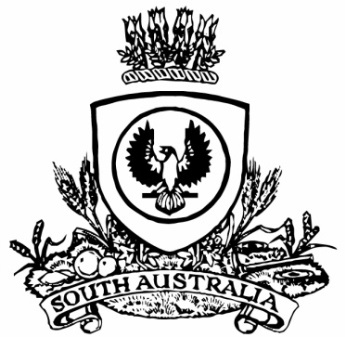 THE SOUTH AUSTRALIANGOVERNMENT GAZETTEPublished by AuthorityAdelaide, Thursday, 23 February 2023ContentsGovernor’s InstrumentsActs—No. 1-5 of 2023	404Appointments	404Proclamations—Fair Trading (Motor Vehicle Insurers and Repairers) Amendment Act (Commencement) Proclamation 2023	405Constitution (Legislative Council Casual Vacancy) Proclamation 2023	406Regulations—Fair Trading (Motor Vehicle Insurance and Repair 
Industry Code of Conduct) Regulations 2023—
No. 6 of 2023	408Fair Trading (Motor Vehicle Insurers and Repairers) Amendment Regulations 2023—No. 6 of 2023	410State Government InstrumentsAquaculture Act 2001	413Associations Incorporation Act 1985	413Environment Protection Act 1993	413Fisheries Management (General) Regulations 2017	415Fisheries Management Act 2007	415Heritage Places Act 1993	415Housing Improvement Act 2016	416Justices of the Peace Act 2005	416Land Acquisition Act 1969	416Mental Health Act 2009	417Mining Act 1971	417Petroleum and Geothermal Energy Act 2000	435Public Sector (Data Sharing) Act 2016	436Survey Act 1992	436The District Court of South Australia—
Mount Gambier Circuit Court	438Transplantation and Anatomy Act 1983	439Local Government InstrumentsCity of Charles Sturt	440City of Mitcham	440City of Mount Gambier	440City of Onkaparinga	440City of Playford	440City of Port Adelaide Enfield	441Port Augusta City Council	441City of Port Lincoln	441City of Victor Harbor	441City of Whyalla	441Barunga West Council	442District Council of Cleve	442District Council of Grant	442District Council of Karoonda East Murray	442District Council of Orroroo Carrieton	443Renmark Paringa Council	443City of Streaky Bay	443Wattle Range Council	443District Council of Yankalilla	443Public NoticesTrustee Act 1936	444Unclaimed Moneys Act 1891	444Governor’s Instruments ACTSDepartment of the Premier and CabinetAdelaide, 23 February 2023Her Excellency the Governor directs it to be notified for general information that she has in the name and on behalf of His Majesty The King, this day assented to the undermentioned Bills passed by the Legislative Council and House of Assembly in Parliament assembled, viz.:No. 1 of 2023—Motor Vehicles (Electric Vehicle Levy) Amendment Repeal Bill 2023An Act to repeal the Motor Vehicles (Electric Vehicle Levy) Amendment Act 2021No. 2 of 2023—Statutes Amendment (Attorney-General’s Portfolio) (No 2) Bill 2023An Act to amend the Judicial Conduct Commissioner Act 2015 and the Youth Court Act 1993No. 3 of 2023—Rail Safety National Law (South Australia) (Miscellaneous) Amendment Bill 2023An Act to amend the Rail Safety National Law (South Australia) Act 2012No. 4 of 2023—Statutes Amendment (Attorney-General’s Portfolio and Other Justice Measures) Bill 2023An Act to amend various Acts within the portfolio of the Attorney-General and to amend certain other ActsNo. 5 of 2023—Burial and Cremation (Interment Rights) Amendment Bill 2023An Act to amend the Burial and Cremation Act 2013By command,Katrine Anne Hildyard, MPFor PremierAPPOINTMENTSDepartment of the Premier and CabinetAdelaide, 23 February 2023Her Excellency the Governor in Executive Council has been pleased to appoint the undermentioned to the Board of Green Industries SA, pursuant to the provisions of the Green Industries SA Act 2004:Member: from 23 February 2023 until 22 February 2026Nikki Kirsten Govan Rebecca Wilson Dougal Ross McOmishTracey PowellMember: from 23 February 2023 until 4 August 2024Jodie Louise Conduit Presiding Member: from 23 February 2023 until 22 February 2026Nikki Kirsten Govan By command,Katrine Anne Hildyard, MPFor PremierCAB23/00011Department of the Premier and CabinetAdelaide, 23 February 2023Her Excellency the Governor in Executive Council has been pleased to appoint the undermentioned to the South Australian Museum Board, pursuant to the provisions of the South Australian Museum Act 1976:Member: from 28 February 2023 until 27 February 2026Susan Yvette Edwards Vicki Anne Wilson By command,Katrine Anne Hildyard, MPFor Premier23ART0005CSProclamationsSouth AustraliaFair Trading (Motor Vehicle Insurers and Repairers) Amendment Act (Commencement) Proclamation 20231—Short titleThis proclamation may be cited as the Fair Trading (Motor Vehicle Insurers and Repairers) Amendment Act (Commencement) Proclamation 2023.2—Commencement of Act	(1)	Subject to subclause (2), the Fair Trading (Motor Vehicle Insurers and Repairers) Amendment Act 2021 (No 50 of 2021) comes into operation on 28 February 2023.	(2)	Section 5 of the Act, but only insofar as it inserts section 28K into the Fair Trading Act 1987, comes into operation on 1 June 2023.Made by the Governorwith the advice and consent of the Executive Councilon 23 February 2023South AustraliaConstitution (Legislative Council Casual Vacancy) Proclamation 2023under section 13 of the Constitution Act 1934Preamble1	A seat of a member of the Legislative Council has become vacant by virtue of the resignation of the Honourable Stephen Graham Wade MLC.2	A person must be chosen to occupy the vacant seat by an assembly of the members of both Houses of Parliament.3	It is necessary to make provision in relation to the constitution and proceedings of that assembly.1—Short titleThis proclamation may be cited as the Constitution (Legislative Council Casual Vacancy) Proclamation 2023.2—CommencementThis proclamation comes into operation on the day on which it is made.3—Provisions relating to the assembly of membersThe following provisions apply in relation to the constitution and proceedings of an assembly of the members of both Houses of Parliament to choose a person to occupy the vacant seat in the Legislative Council caused by the resignation of the Honourable Stephen Graham Wade MLC:	(a)	the assembly will meet at 10:00 am on Tuesday, 7 March 2023 at the Legislative Council Chamber;	(b)	the Honourable Terence John Stephens MLC is appointed to preside over the assembly;	(c)	Christopher David Schwarz is appointed to be clerk of the assembly;	(d)	the following rules are to be observed at the assembly and applied as the method by which the decision of the assembly will be evidenced:	(i)	the presiding officer will take the chair;	(ii)	the clerk of the assembly will read this proclamation;	(iii)	the presiding officer will invite nominations for the vacant seat from the members of the assembly;	(iv)	nominations will first be made without debate;	(v)	a nomination will not be accepted by the presiding officer unless—	(A)	the nomination is seconded; and	(B)	the person nominated is a person who can lawfully be chosen by the assembly to occupy the vacancy;	(vi)	when it appears that no further nominations are to be made, the members making the nominations, the members seconding the nominations and any other members of the assembly may speak if they desire;	(vii)	when members have concluded their remarks, a ballot will be taken if necessary;	(viii)	the presiding officer will announce to the assembly the name of the person chosen to occupy the vacant seat;	(ix)	the President of the Legislative Council must be informed in writing of the decision of the assembly and notice of the decision must be published in the Gazette.Made by the Governorwith the advice and consent of the Executive Councilon 23 February 2023RegulationsSouth AustraliaFair Trading (Motor Vehicle Insurance and Repair Industry Code of Conduct) Regulations 2023under the Fair Trading Act 1987Contents1	Short title2	Commencement3	Interpretation4	Declaration of applicable industry code of conduct5	Contravention of code subject to civil penalty1—Short titleThese regulations may be cited as the Fair Trading (Motor Vehicle Insurance and Repair Industry Code of Conduct) Regulations 2023.2—CommencementThese regulations come into operation on 28 February 2023.3—InterpretationIn these regulations—Act means the Fair Trading Act 1987;code means the Motor Vehicle Insurance and Repair Industry Code of Conduct declared under regulation 4;Commissioner means the Small Business Commissioner.4—Declaration of applicable industry code of conduct	(1)	The Motor Vehicle Insurance and Repair Industry Code of Conduct published in the Gazette (Gazette 05.01.2023 p3) is declared to be an applicable industry code of conduct for the purposes of Part 3B of the Act.	(2)	Pursuant to section 28I(2)(b) of the Act, a provision of the code that relates to the voluntary application of the code is excluded from the code.5—Contravention of code subject to civil penaltyFor the purposes of section 86C of the Act, the expiation fee for an alleged civil penalty contravention involving an alleged contravention or attempted contravention of the code is—	(a)	in the case of a body corporate—$1 200; and	(b)	in the case of an individual—$500.Editorial note—As required by section 10AA(2) of the Legislative Instruments Act 1978, the Minister has certified that, in the Minister's opinion, it is necessary or appropriate that these regulations come into operation as set out in these regulations.Made by the Governorwith the advice and consent of the Executive Councilon 23 February 2023No 6 of 2023South AustraliaFair Trading (Motor Vehicle Insurers and Repairers) Amendment Regulations 2023under the Fair Trading Act 1987ContentsPart 1—Preliminary1	Short title2	CommencementPart 2—Amendment of Fair Trading Regulations 20103	Insertion of regulations 4A and 4B4A	Disclosure of relevant interest by insurer (section 28K(1) of Act)4B	Disclosure of choice of repairer by insurer (section 28K(2) of Act)Part 1—Preliminary1—Short titleThese regulations may be cited as the Fair Trading (Motor Vehicle Insurers and Repairers) Amendment Regulations 2023.2—CommencementThese regulations come into operation on 1 June 2023.Part 2—Amendment of Fair Trading Regulations 20103—Insertion of regulations 4A and 4BAfter regulation 4 insert:4A—Disclosure of relevant interest by insurer (section 28K(1) of Act)	(1)	Subject to this regulation, for the purposes of section 28K(1) of the Act, an insurer must disclose any relevant interest held by the insurer in relation to a repairer in the manner set out in this regulation.	(2)	An insurer must provide the holder of the policy of insurance with—	(a)	a statement of relevant interest; and	(b)	a statement advising the holder of the policy of the availability of all statements of relevant interest on the insurer's website in accordance with subregulation (4).	(3)	A statement required to be provided by an insurer to the holder of a policy of insurance under subregulation (2) must—	(a)	be given to the holder of the policy personally; or	(b)	be read out to the holder of the policy over the telephone; or	(c)	be posted in an envelope addressed to the holder of the policy—	(i)	at the holder of the policy's last known address; or	(ii)	at an address for service provided by the holder of the policy; or	(d)	be provided by electronic means agreed by the insurer and the holder of the policy.	(4)	An insurer must make available a list of all current statements of relevant interest on the insurer's website in a manner—	(a)	that is easily accessible to holders of a policy of insurance; and	(b)	that allows the holder of a policy of insurance to search the statements of relevant interest.	(5)	Pursuant to section 97(2)(c) of the Act, an insurer is exempt from complying with the requirement in section 28K(1) of the Act in relation to a relevant interest of a kind described in paragraph (b) of the definition of relevant interest in subsection (3) of that section if the contract or arrangement under which the repairer is engaged or authorised to undertake repairs—	(a)	facilitates the undertaking of repairs on a one-off basis; and	(b)	does not establish an arrangement between the insurer and the repairer for undertaking repairs on behalf of the insurer on an ongoing basis.	(6)	In this regulation—statement of relevant interest means the name, address and contact details of the repairer in relation to whom the insurer holds a relevant interest.4B—Disclosure of choice of repairer by insurer (section 28K(2) of Act)	(1)	For the purposes of section 28K(2) of the Act, an insurer must, at the time the holder of an insurance policy—	(a)	enters into a contract of insurance; and	(b)	renews a contract of insurance; and	(c)	makes a claim against a contract of insurance,provide to the holder of the policy—	(d)	if the insurance policy contains a provision allowing the holder of an insurance policy to make a choice as to which repairer may be engaged to undertake repairs under the insurance policy—a statement of that fact; or	(e)	if the insurance policy does not contain a provision allowing the holder of an insurance policy to make a choice as to which repairer may be engaged to undertake repairs under the insurance policy—a statement of that fact.	(2)	A statement required to be provided by an insurer to the holder of an insurance policy under subregulation (1) must—	(a)	be given to the holder of the policy personally; or	(b)	be read out to the holder of the policy over the telephone; or	(c)	be posted in an envelope addressed to the holder of the policy—	(i)	at the holder of the policy's last known address; or	(ii)	at an address for service provided by the holder of the policy; or	(d)	be provided by electronic means agreed by the insurer and the holder of the policy.Editorial note—As required by section 10AA(2) of the Legislative Instruments Act 1978, the Minister has certified that, in the Minister's opinion, it is necessary or appropriate that these regulations come into operation as set out in these regulations.Made by the Governorwith the advice and consent of the Executive Councilon 23 February 2023No 7 of 2023State Government InstrumentsAquaculture Act 2001Section 14(1)(c)Aquaculture (Zones – Lower Eyre Peninsula) Policy Prescribed criteria for the Louth Bay aquaculture zoneNotice for the purposes of clause 16(1)(b)(ii) - Aquaculture (Zones – Lower Eyre Peninsula) Policy 2013Notwithstanding the provisions of 16(1)(b)(i), from 1 March 2023 to 28 February 2028, the biomass of the aquatic animals (other than prescribed wild caught tuna) being farmed in the zone in a manner that involves regular feeding must not exceed an amount that would, in the opinion of the Minister, have an environmental impact on the zone equivalent to the environmental impact that 2 270 tonnes of finfish would have on the zone. Dated: 20 February 2023Prof. Gavin BeggExecutive DirectorFisheries and AquacultureDelegate of the Minister for Primary Industries and Regional DevelopmentAssociations Incorporation Act 1985 Order Pursuant to Section 42(2)Dissolution of AssociationWHEREAS the CORPORATE AFFAIRS COMMISSION (the Commission) pursuant to section 42(1) of the Associations Incorporation Act 1985 (the Act) is of the opinion that the undertaking or operations of ENGAGE INTERNATIONAL INCORPORATED (the Association) being an incorporated association under the Act are being carried on, or would more appropriately be carried on by a Company Limited by Guarantee incorporated under the Corporations Act 2001 (Cth) AND WHEREAS the Commission was on 26 APRIL 2022 requested by the Association to transfer its undertaking to ENGAGE CHURCH KADINA LIMITED (Australian Company Number 662 581 142), the Commission pursuant to section 42(:2) of the Act DOES HEREBY ORDER that on 23 FEBRUARY 2023, the Association will be dissolved, the property of the Association becomes the property of ENGAGE CHURCH KADINA LIMITED and the rights and liabilities of the Association become the rights and liabilities of ENGAGE CHURCH KADINA LIMITED. Given under the seal of the Commission at Adelaide this 17th day of FEBRUARY 2023Natasha TsourosA delegate of the Corporate Affairs CommissionEnvironment Protection Act 1993Prohibition on Taking Water affected by Site ContaminationI, REBECCA ANNE HUGHES, Manager Site Contamination and Delegate of the Environment Protection Authority (‘the Authority’), being satisfied that site contamination exists that affects or threatens groundwater and that action is necessary pursuant to section 103S of the Environment Protection Act 1993 to prevent actual or potential harm to human health or safety hereby prohibit the taking of groundwater from the 1st and 2nd Quaternary aquifers (as defined below) within the area specified in the maps to this notice, other than for environmental assessment or environmental monitoring purposes or as approved in writing by the Authority.This Notice relates to groundwater in:The Pooraka Formation (Quaternary) aquifer and the underlying Hindmarsh Clay (Quaternary) aquifer, being the body of groundwater 0 to approximately 20 metres below the ground surface within the specified area (see map).The site contamination affecting the groundwater is in the form of per- and polyfluoroalkyl substances (PFAS) which represent actual or potential harm to human health or safety. This prohibition becomes official upon the gazettal of this notice.Dated: 23 February 2023R. HughesManager Site ContaminationEnvironment Protection AuthorityMap of Prohibition Area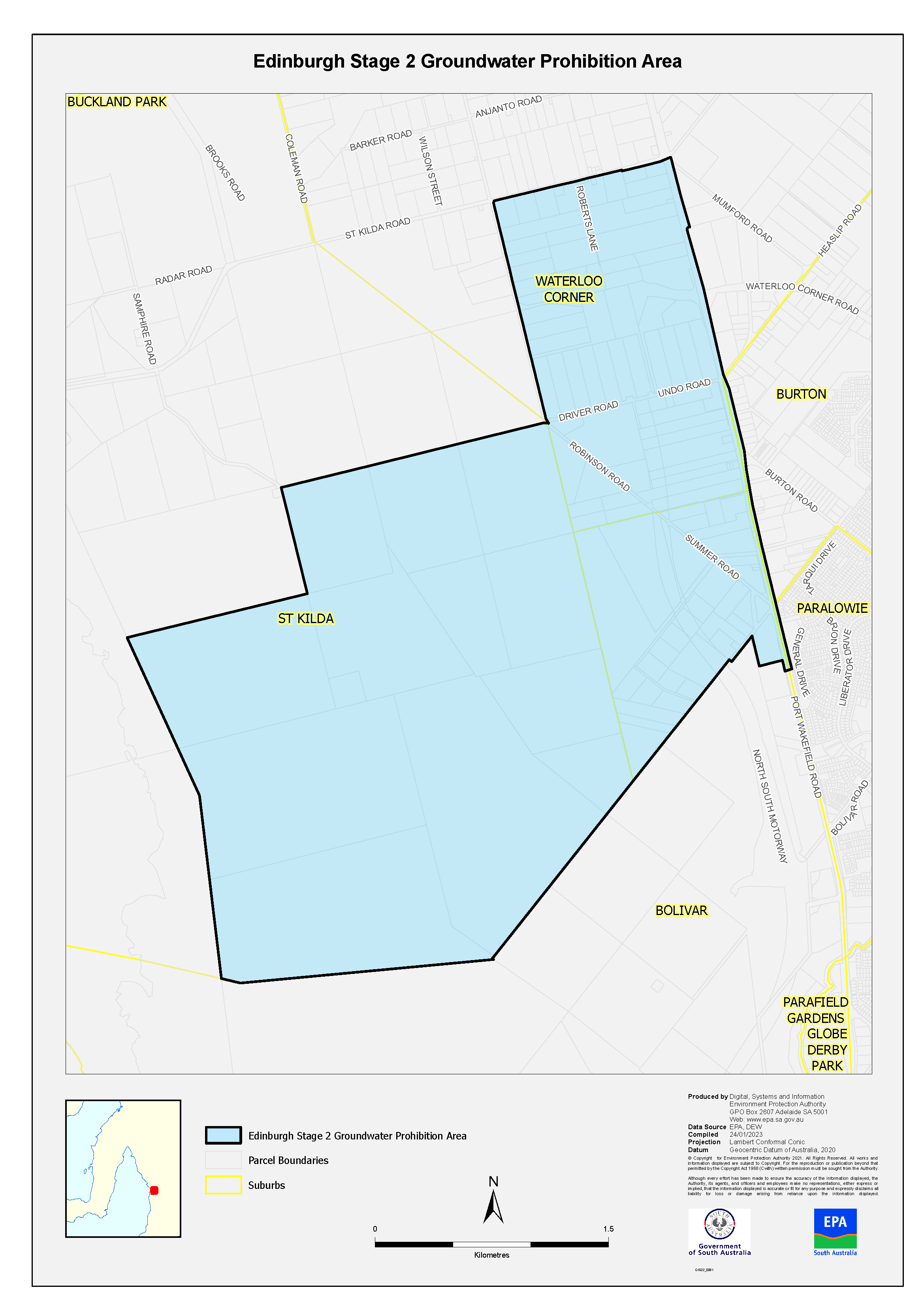 Fisheries Management (General) Regulations 2017Innovation Month trial in the Spencer Gulf Prawn FisheryTAKE notice that pursuant to Regulation 10 of the Fisheries Management (Prawn Fisheries) Regulations 2017, the notice dated 20 September 2022 on page 6144 of the South Australian Government Gazette of 23 September 2022, prohibiting fishing activities in the Spencer Gulf Prawn Fishery is HEREBY varied such that it will not be unlawful for the licence holder of Spencer Gulf Prawn Fishery licence P06, Lunar Sea Holdings Pty Ltd, or their registered masters, to undertake commercial fishing activities on the vessel, FV Lunar Sea, in the waters specified in Schedule 1 under the conditions specified in Schedule 2 for the period commencing at sunset on 17 February 2023 and ending at sunrise on 1 March 2023 unless varied or revoked.Schedule 1Waters of Spencer Gulf described in Fisheries Management (Prawn Fisheries) Regulations 2017 excluding any areas within a habitat protection zone or a sanctuary zone of a marine park established under the Marine Parks Act 2007.Schedule 2The licence holder or their registered master must comply with all regulations and conditions that apply to fishing activities undertaken pursuant to their licence, in addition to the conditions imposed by this notice.Fishing conducted pursuant to this notice must be conducted as part of a trial of the use of electralume lights on nets to assess if electralume lights reduce the volume of finfish bycatch. Fishing conducted pursuant to this notice is limited to a maximum of six shots per night and a maximum of six nights fishing. At least one hour prior to departure of the vessel FV Lunar Sea from port to engage in the activity permitted under this notice, the licence holder or their registered master must provide the following details to either the Executive Officer or the Coordinator at Sea from the Spencer Gulf and West Coast Prawn Fishermen’s Association, and must email these details to the Prawn Fishery Manager, Jordan Lear at Jordan.Lear@sa.gov.au:Port commencing the activity fromEarliest date leaving portEarliest time leaving portPort of returnActivity undertakenNames of persons conducting activityDates of trawling commencementApproximate times of trawling commencementLocation of activity All fish, other than King Prawns, Southern Calamari and Balmain Bugs taken during the activity permitted under this notice, are to be returned to the water immediately after capture.While engaged in fishing activities the licence holder or their register master must have a copy of this notice on board the boat or near his person. This notice must be produced to a Fisheries Officer if requested.No fishing activity may be undertaken between the prescribed times of sunrise and sunset for Adelaide (as published in the South Australian Government Gazette) during the period of this notice. The licence holder or their register master must not contravene or fail to comply with the Fisheries Management Act 2007, or any other regulations made under that Act except where specifically exempted by this notice.Dated: 15 February 2023Prof. Gavin BeggExecutive DirectorFisheries and AquacultureDelegate of the Minister for Primary Industries and Regional DevelopmentFisheries Management Act 2007Section 47Extension of the term of the Management Plan for the Lake Eyre Basin FisheriesTAKE notice that pursuant to Section 47 (3) of the Fisheries Management Act 2007, the term of the Management Plan for the South Australian Lake Eyre Basin Fisheries, that came into effect on 1 March 2013 by notice made pursuant to Section 44 of the Fisheries Management Act 2007 in the South Australian Government Gazette dated 7 March 2013, being the fifth notice on page 731, is hereby extended to 31 August 2024.Dated: 21 February 2023Prof. Gavin BeggExecutive DirectorFisheries and AquacultureDelegate of the Minister for Primary Industries and Regional DevelopmentHeritage Places Act 1993Notice to Extend the Period for Written Submissions on Whether to Confirm an Entry in the South Australian Heritage RegisterNOTICE is hereby given, pursuant to Section 18 (1a) of the Heritage Places Act 1993, that I, Susan Close, Minister for Climate, Environment and Water, extend the period for written submissions on whether or not to confirm the entry of Victa Cinema, 37-41 Ocean Street, Victor Harbor provisionally entered in the South Australian Heritage Register on 25 November 2022, by three months in the public interest. Any person can make a written representation to the South Australian Heritage Council on whether or not to confirm the entry by 5 June 2023.Dated: 20 February 2023Susan CloseMinister for Climate, Environment and WaterHousing Improvement Act 2016Rent Control RevocationsWhereas the Minister for Human Services Delegate is satisfied that each of the houses described hereunder has ceased to be unsafe or unsuitable for human habitation for the purposes of the Housing Improvement Act 2016, notice is hereby given that, in exercise of the powers conferred by the said Act, the Minister for Human Services Delegate does hereby revoke the said Rent Control in respect of each property.Dated: 23 February 2023Craig ThompsonHousing Regulator and RegistrarHousing Safety Authority, SAHA(Delegate of Minister for Human Services)Justices of the Peace Act 2005Section 4Notice of Appointment of Justices of the Peace for South Australia 
by the Commissioner for Consumer AffairsI, Dini Soulio, Commissioner for Consumer Affairs, delegate of the Attorney-General, pursuant to Section 4 of the Justices of the Peace Act 2005, do hereby appoint the people listed as Justices of the Peace for South Australia as set out below:For a period of ten years for a term commencing on 28 February 2023 and expiring on 27 February 2033:Rosemary Cecile WHITEJohn Robert Hornsey WARNERRobert John STYLINGJeffrey Philip SQUIREBosiljka SLADOJEVICMark Andrew SIMPSONVictor David Alexander Wasyl REJMANRosemary PALTRIDGEJune Alison ORMANDYShawn Jeffrey NITSCHKEHeather Joy NEILLDeborah Kaye MEICHJane Louise MCKERLIEKenneth John MCINERNEYSusan Marie MALONEYSarah Elizabeth LOCKWOODWarren Leslie LEWISMaria Coretta LA PIETRAMark Dominic JOHNSONRita Ann INWOODJohn Edward HOLMANPeter Charles HEYWORTHJoanne Leah HATCHARDTimothy Keffard HAINESEster GRIGORIOUCorinne Anne GARRETTPaul Gordon FRASEROrazio DI CARLOChristopher Charles COLEMicheal Andrew COGANKelvin John CANNONDated: 15 February 2023Dini SoulioCommissioner for Consumer AffairsDelegate of the Attorney-GeneralLand Acquisition Act 1969Section 16Form 5—Notice of Acquisition1.	Notice of acquisitionThe Commissioner of Highways (the Authority), of 83 Pirie Street, Adelaide SA 5000, acquires the following interests in the following land:Comprising an unencumbered estate in fee simple in that piece of land being portion of Allotment 300 in Filed Plan 219164 comprised in Certificate of Title Volume 6039 Folio 697 and being the whole of the land identified as Allotment 101 in D130946 lodged in the Lands Titles Office.This notice is given under section 16 of the Land Acquisition Act 1969.2.	CompensationA person who has or had an interest consisting of native title or an alienable interest in the land that is divested or diminished by the acquisition or the enjoyment of which is adversely affected by the acquisition who does not receive an offer of compensation from the Authority may apply to the Authority for compensation.2A.	Payment of professional costs relating to acquisition (section 26B)If you are the owner in fee simple of the land to which this notice relates, you may be entitled to a payment of up to $10 000 from the Authority for use towards the payment of professional costs in relation to the acquisition of the land. Professional costs include legal costs, valuation costs and any other costs prescribed by the Land Acquisition Regulations 2019.3.	InquiriesInquiries should be directed to:	Daniel TukGPO Box 1533Adelaide SA  5001Telephone: (08) 7133 2479Dated: 21 February 2023The Common Seal of the COMMISSIONER OF HIGHWAYS was hereto affixed by authority of the Commissioner in the presence of:Rocco CarusoManager, Property Acquisition (Authorised Officer)Department for Infrastructure and TransportDIT 2022/03398/01Mental Health Act 2009Authorised Medical PractitionerNOTICE is hereby given in accordance with Section 93(1) of the Mental Health Act 2009 that the Chief Psychiatrist has determined the following person as an Authorised Medical Practitioner:Lu ZhaoRachel LawA determination will be automatically revoked upon the person being registered as a specialist psychiatrist with the Australian Health Practitioner Regulation Agency and as a fellow of the Royal Australian and New Zealand College of Psychiatrists.Dated: 15 February 2023Dr John BrayleyChief PsychiatristMental Health Act 2009Authorised Medical ProfessionalNOTICE is hereby given in accordance with Section 94(1) of the Mental Health Act 2009, that the Chief Psychiatrist has determined the following person as an Authorised Mental Health Professional:David WestBiringanine Isaac MukeMichael Ryan A person’s determination as an Authorised Mental Health Professional expires three years after the commencement date.Dated: 15 February 2023Dr John BrayleyChief PsychiatristMINING ACT 1971SECTION 36Terms of Reference for the Atacama Mineral Sands Project Mining Lease Application in accordance with the Environment Protection and Biodiversity Conservation Act 1999 accredited assessment under the Mining Act 1971NOTICE is hereby given in accordance with section 36 of the Mining Act 1971, and regulations 46 and 47 of the Mining Regulations 2020 determining the minimum information required to be provided for the Atacama Minerals Sands Project Mining Lease Application and accompanying mining proposal.An application for a mining lease (ML) for the recovery of metallic and industrial minerals must be accompanied by:a proposal that complies with section 36 of the Mining Act 1971, regulations 46 and 47 of the Mining Regulations 2020 and any determinations set out in this Terms of Reference; andinformation that complies with regulation 30 of the Mining Regulations 2020 and any determinations set out in this Terms of Reference; anda declaration of accuracy that complies with regulation 84 of the Mining Regulations 2020; andthe relevant application fee.In accordance with section 36 of the Mining Act 1971 this Terms of Reference will have effect from 23 February 2023.FORM OF APPLICATIONIn accordance with section 36(1)(a) of the Mining Act 1971 an application for a mining lease ML for the recovery of metallic and industrial minerals must be made in the form and contain such information as set out in this Terms of References, unless otherwise specified by the Director of Mines or an authorised officer.For the purposes of section 36(1)(a) of the Mining Act 1971, it is determined that an application for a ML must contain the information as follows:Applicant name(s) (company and/or individual and/or related body corporate) and each applicant’s percentage share in the applicationName of project Mineral typeMineral(s) to be authorised Primary mineral(s) sought Other mineral(s) soughtDetails of the tenement(s) giving authority to apply for the Mining Lease Native title landDetails of relevant land ownership, notices, consents and agreements Declaration of accuracyApplicant(s) details including:Name of Company and/or Individual ABN (if applicable) ACN (if applicable) Registered addressApplicant contact details including:-	Postal Address-	Email-	Website-	Phone number(s)Contact Person details including:-	Name-	Position Title-	Email-	Phone number(s)-	Consent to receive electronic correspondence (or otherwise)An application for an ML must in accordance with section 36(1)(a) of the Mining Act 1971 be in the following form, unless otherwise specified by the Director of Mines or an authorised officer:an electronic version of the Proposal must be submitted in accordance with regulation 88 of the Mining Regulations 2020; hardcopies must be submitted upon request; the information in all must be identical;each page, plan or other separate sheet of the Proposal must include the mineral claim, retention lease or exploration licence number(s), date of the application submission and sequential page numbering; andthe electronic version of the Proposal must be submitted in one single Acrobat PDF file or if requested by the Director of Mines or an authorised officer, Microsoft Word compatible files must be submitted.PROPOSALAn application for an ML must be accompanied by a proposal that complies with section 36 of the Mining Act 1971 and regulations 46 and 47 of the Mining Regulations 2020, and must comply with the following determinations of this Terms of Reference as set out below:DESCRIPTION OF THE EXISTING ENVIRONMENTIn setting out an assessment of the environmental impacts of the proposed authorised operations in accordance with section 36(1)(c)(ii)(A) of the Mining Act 1971 and regulation 46(2) of the Mining Regulations 2020, the Minister determines in accordance with regulation 46(7)(e) of the Mining Regulations 2020 that a proposal must include a description and assessment of the environment as set out in this Terms of Reference. Each of the elements of the existing environment (as defined in section 6(4) of the Mining Act 1971) listed in clauses 1.1-1.20 must be described only to the extent that they may need to be considered in assessing the potential impacts of the proposed mine operations. If the element is not likely to be impacted by the operation, a statement to that effect must be included. For Matters of National Environmental Significance (MNES) provide information as per section 1.22.1.1	Topography and LandscapeProvide a description and map (as per 5.1.1.1) of the topography and landscape, detailing the:application area; and general surroundings. 1.2	ClimateProvide:a summary of rainfall and temperature patterns, evaporation rates, and wind directions and speed (including maximum wind gusts); anddetails of the maximum average recurrence interval or annual exceedance probability rainfall event used for the operational and closure design of the project, and the justification for the value(s) selected.1.3	Topsoil and SubsoilProvide:a description of the soil profile (type and depth), and the characteristics and/or productivity of all soils on the application area (show this information on a map as per 5.1.1.2 if there is a variation in soils over the application area); andidentify any soil characteristics, including (but not limited to) erodibility, acid sulfate, sodic or non-wettable soils, that may require control measures to reduce environmental impacts during operations or rehabilitation.1.4	Geological EnvironmentProvide a description of the following, as a minimum: regional geology;local geology within the application area and geological map(s) (as per 5.1.1.2), including but not limited to; location, dimensions and orientation (dip and strike), and extent of the mineral resource and ore reserve; location and composition of all rock types and rock units that are proposed to be disturbed; interpretation of the stratigraphy of the rocks hosting the deposit as well as any overlying and adjacent rock units; and an indication of the potential for extension to the orebody;representative cross-sections and long section (as per 5.2.1.1) of the geology of the application area; and the exploration data on which the geological interpretation was based on.1.5	Geochemistry and GeohazardsProvide:a geochemical assessment of all rock types that are proposed to be disturbed, based on representative sampling and analysis that includes the identification and quantification of, but not limited to, sulfide minerals that have the potential to generate acid or mobilise metals into the environment; anda mineralogical assessment of all the rock types that are proposed to be disturbed, based on representative sampling and analysis for the presence and quantification of (but not limited to) radioactive minerals, asbestiform minerals or minerals that have the potential to produce respirable silica.Describe the potential for any of the following natural geohazards to be present in the application area and show on a map: structural instability, including slips, faults, karst features or geological discontinuities; andmajor seismic events (based on historical data).1.6	GroundwaterIf all proposed mining operations are to occur at least 3 m above the seasonally high water table, provide:a statement that all proposed mining operations are to occur at least 3 m above the seasonally high water table;a statement that the proposed mining operations will not /are unlikely to increase the seasonally high water table to within 3m of the mining operations anywhere within the lease application area;an assessment of the position of the seasonally high water table beneath the entire lease application area; and the drillhole, borehole and hydrogeological data and information the assessment is based on.If any part of the proposed mining operations is likely to occur within 3 m of the seasonally high water table, or the proposed mining operations will/are likely to increase the seasonally high water table to within 3 m of the mining operations, or the proposed mining operations are likely to intersect aquifer unit(s), provide:a statement describing if the application area is within an area where the water resources are prescribed under the Landscape South Australia Act 2019 and details on the current availability of groundwater resources within the prescribed area;a description of the local and regional hydrogeology, detailing both the stratigraphy and hydrostratigraphy;a detailed baseline description of the groundwater characteristics and flow dynamics for aquifers within the application area which includes:static water levels and groundwater heads/groundwater elevations, including seasonal fluctuations for each aquifer;baseline groundwater hydrochemistry and mineralogy, including any seasonal fluctuations and spatial variability for each aquifer;aquifer properties including hydraulic conductivity, transmissivity, specific yield, storage coefficient, total porosity, effective porosity and aquifer thickness;recharge and discharge mechanisms;hydrogeological characteristics of confining strata, including hydraulic conductivity and thickness;connectivity between the proposed mining aquifer and lateral, overlying or underlying aquifers and surface water;conceptualisation of the hydrogeology inclusive of conceptual diagram: a summary of all above and a description of the hydrogeological setting considered important for impact assessment; anda preliminary impact assessment/numerical model of groundwater flow (and contaminant transport model, if applicable), based on the conceptual hydrogeology.local and regional potentiometric surface/groundwater elevation map(s) (as per 5.1.1.3) for each aquifer within the application area;cross-section(s) (as per 5.2.1.2) of the hydrostratigraphy;the environmental value of each aquifer determined according to the Environment Protection (Water Quality) Policy 2015, or any subsequent updates;a description of the existence, location, condition and value of all aquatic, terrestrial and subterranean Groundwater Dependent Ecosystems (GDEs) within the application area and within and immediately surrounding the extent of predicted hydrogeological impact of the proposed mine operations; andan assessment of any current or historical use of local groundwater by the landowner(s) and other users which includes a baseline survey of bores, including depth to groundwater, groundwater quality, bore construction details, status and purpose and collar/ground elevations.1.7	Surface waterProvide a topographic map (as per 5.1.1.1) and description of the current drainage patterns for the application area and water catchment including:location of watercourses, drains, dams and wetlands; surface water catchment boundaries;direction of drainage and discharge from the application area;a statement describing if the application area is within an area where the water resources are prescribed under the Landscapes South Australia Act 2019, and provide details on the current availability of water resources within the prescribed area;a statement if the application area is within a water protection area including areas under the River Murray Act 2003; a statement as to whether the application falls within the Murray Darling Basin; andgroundwater surface water interactions.Provide water quality data for identified watercourses, where there is potential for discharge into that watercourse from the proposed operation (whether intentional or not). Should identified watercourses be ephemeral, and it is not possible to collect water samples, provide a characterisation of sediments sampled from the watercourse bed upstream and downstream of the application area.If there is potential for changing a flow regime (including change in flow volume) or discharge into these watercourses from the proposed operations, an assessment of the use of this water by the landowner, downstream users and water dependent ecosystems must be included.1.8	Vegetation, Weeds and Plant PathogensProvide:a description and map (as per 5.1.1.1) of existing flora (native and introduced) in the application area and surroundings, the State conservation status and habitat value of native vegetation present in the application area;a description of the presence of  State listed species and ecological communities;a description of the extent the application area and adjoining land is affected or potentially affected by pathogens and declared weeds; andif known, a description of the history of land use to identify if the existing vegetation is the result of deliberate cultivation or natural regrowth arising from previous clearance.Note: the proponent may choose to integrate section 1.8 (Vegetation, Weeds and Plant Pathogen State matters) and section 1.22 (Commonwealth MNES)1.9	FaunaDescribe the native and feral fauna that may be present in the application area noting State conservation status of all species.Note: the proponent may choose to integrate section 1.9 (Fauna State matters) and section 1.22 (Commonwealth MNES)1.10	CavesIf the application area is within, or near to, known caves or significant limestone formations a survey for the presence of caves must be performed.Provide a summary of the results of the survey and describe the presence of any caves in karst (limestone) areas within, or near to, the application area and show on a map (as per 5.1.1.5).1.11	Local CommunityProvide:a description of the local population, the economy, services and employment; anddetails of nearest town or urban areas, with a summary of the demographics of the local population.1.12	Landowners and Land UseProvide a description of:land ownership for all titles within and adjacent to the application area;land use (historical and current) for the application area and the surrounding areas;the zoning as defined by the Planning and Design Code or relevant council development plans;policies relevant to the application area, including region or council wide, zone specific and sub areas within a zone; known plans for potential future land use changes by other parties; andany other interests or restrictions on the application area, including: public utility easements;if the application is within land used for defence purposes, including (but not limited to) the Woomera Prohibited Area or the Cultana Army Training Area;any overlapping or adjacent tenements under the Mining Act 1971, or Petroleum and Geothermal Energy Act 2000.1.13	Proximity to Infrastructure and HousingProvide information and a map (as per 5.1.1.4):identifying residences within and near the application area;identifying other human infrastructure such as (but not limited to) schools, hospitals, commercial or industrial sites, roads, sheds, bores, dams, ruins, pumps, cemeteries, scenic lookouts, roads, railway lines, fences, transmission lines, gas and water pipelines, and telephone lines (both underground and above ground); andidentifying public roads to be utilised or affected as part of proposed operations, including an estimate of the existing traffic movements.1.14	Exempt LandProvide a description and map (as per 5.1.1.4) of any applicable exempt land under Section 9 of the Mining Act 1971.1.15	AmenityProvide a description of scenic or aesthetic values for the application area and immediate surrounds, including features of community, tourist or visitor interest.1.16	Air QualityProvide a description of the existing levels of dust and contributors to air quality including odour (both natural and anthropogenic).1.17	NoiseProvide a description and measurement data of the existing levels of noise and contributors to noise (both natural and anthropogenic).1.18	State Heritage (Aboriginal, European, Geological)Detail and show on a map (as per 5.1.1.1):any registered state heritage sites in or adjacent to the application areas that are protected under legislation (in so far as may be permitted under the relevant legislation); andinclude a statement concerning whether or not an Aboriginal cultural heritage survey has been conducted by the proponent and if so, the results of the survey.Note: the proponent may choose to integrate section 1.18 (State Heritage matters) and section 1.22 (Commonwealth MNES)1.19	Proximity to State Conservation AreasProvide:information and a map (as per 5.1.1.1) showing proximity to national parks and reserves, private conservation areas, State recognised conservation areas, heritage agreement areas and geological heritage sites; andinformation on the relevant plan of management for the Yellabinna Regional Reserve; anda statement as to whether the application area falls within the Adelaide Dolphin Sanctuary, Adelaide International Bird Sanctuary or a Marine Park.Note: the proponent may choose to integrate section 1.19 (State matters) and section 1.22 (Commonwealth MNES)1.20	Pre-existing Site Contamination and Previous DisturbanceProvide information and a map (as per 5.1.1.1) showing:any known existing contamination of the site and of any disturbance by previous operations or other activities, including mineral exploration activities.1.21	Tailings generation and managementIf tailings generation and management is proposed, the standards set out in Minerals Policy MPOL007 must be used for baseline environmental data collection and material characterisation relating to tailings.1.22	MNESProvide a description of any protected MNES that have the potential to be impacted by the proposed action.For listed threatened species and communities, provide a minimum of:Information on the abundance, distribution, ecology and habitat preference for each listed species or community;quantification of the extent of habitat and the number of individuals present, or historical patterns of use within the proposed project area and surrounds (including mapping identified known and/or potential habitat);assessment of the quality and importance of known or potential habitat for the relevant listed species or community within the proposed application area and surrounds;information detailing the locations of known populations of species, and any historical records of individuals within the proposed application area, if available.Provide information about the resources and expertise used to identify and assess environmental values on site and an assessment on the adequacy of any surveys undertaken, in particular the extent to which these surveys were appropriate to key protected matters and the relevant conservation advices, recovery plans, threat abatement plans and survey guidelines where applicable.(note: The relevant matters that must be carried forward into the Mining Proposal will be based on the criteria set out in the Commonwealth Significant Impact Guidelines) DESCRIPTION OF THE PROPOSED OPERATIONSIn specifying the nature and extent of the authorised operations that are proposed in accordance with section 36(1)(c)(i) of the Mining Act 1971, the Minister determines in accordance with regulation 46(6)(e) of the Mining Regulations 2020 that a proposal must include a description of the proposed operations as set out in this Terms of Reference. Each of the elements listed in clauses 2.1 2.10 must be described only to the extent that they apply to the proposed mine operation.2.1	General Description and Maps/Plans of OperationsProvide a summary description of all elements of the proposed operation, including mining, processing and waste management (include maps/plans and cross sections as per 5.1.2 and 5.2.2).2.1.1	OptionsProvide a summary description of relevant options considered for mining, processing and mine waste management strategies, and provide justification for the chosen strategies, including a description of any elimination or substitution strategies that have been adopted to control a hazard in order to protect the environment.If tailings generation and management is proposed, relevant tailings options (including TSF site locations) must be analysed using an appropriate multi-criteria assessment tool. The results of the multi-criteria assessment must be provided.2.2	Reserves, Products and Market2.2.1	Ore Reserves or Mineral Resources (or both)Provide:a statement of the current Australasian Joint Ore Reserves Committee (JORC) compliant ore reserve or mineral resource estimates (or both) in the application area; anda statement of what reserve and/or resource forms the basis for the application; or (if a JORC compliant reserve or resource (or both) has not been reportedan estimate of the resource to be mined and the basis of this estimate.Provide steps that have been taken to ensure proposed mining operations will not sterilize/prevent future extraction of mineral resources.2.2.2	Production Rate and ProductsProvide:a statement of the relevant commodities that are proposed to be extracted, recovered, processed and sold, and the expected market or end use;a statement of any other commodities present in the application area that are not proposed to be recovered for sale, and the reasons for this decision;a quantitative estimate of production of mine gate product(s) for the life of mine, and a schedule of the annual production of mine gate product(s); anda statement if any extractive minerals (as defined by Section 6 of the Mining Act 1971) will leave the lease.2.3	Exploration ActivitiesProvide information that details all exploration activities to be undertaken within the application area as a part of the proposed mining operation, including:purpose of the activities (i.e. resource drill-out or resource extension); types of drilling;geophysical techniques likely to be used;earthworks required to conduct exploration activities; equipment required to conduct exploration activities; andrehabilitation methods for exploration works (including that not yet rehabilitated from previous tenure).2.4	Mining Activities2.4.1	Type or Types of Proposed Mining Operation to be Carried OutProvide a clear statement on the type or types of mining operation proposed to be carried out, such as: the mining method(s) to be adopted.2.4.2	Open PitDescribe proposed open pit workings, including (but not limited to): overall pit wall angles, bench height, berm width;dimensions and depth of pit; access ramps; andmaps, plans and cross-sections (as per 5.1.2 and 5.2.2).2.4.3	Material MovementsProvide:expected life of mine (including scope for extension);annual mine production rates and mine production schedule of ore and waste rock over the life of mine; andlife of mine and annual strip ratios.2.4.4	StockpilesDescribe for all ore, product, subsoil and topsoil stockpiles the: location, size, shape and height of all stockpiles;method of placement;method of stabilisation and erosion control of all stockpiles; and water movement through stockpiles.The location, maximum height and extent of all stockpiles must be shown on a map (as per 5.1.2.1).2.4.5	Use of ExplosivesIf explosives are proposed to be used, describe: type of explosives used on the site; proposed timing and frequency of blasting;size of blasts; andstorage of explosives (amount, type, detailed location and method of storage).2.4.6	Type of Mining EquipmentProvide a description of the equipment (fixed and mobile) proposed to be used in the mining operation in terms of: type, size and capacity of machines;approximate number of units; noise outputs;exhaust outputs; and fire ignition sources.The location of fixed equipment must be shown on a map (as per 5.1.2.1).2.4.7	Mine DewateringProvide:estimated inflows of groundwater, stormwater and water from any other mining activities into mine workings; details of proposed mine dewatering infrastructure, and mine water management and disposal;contingency measures for greater than planned water inflows into mine workings; anda mine water balance of water inflows and water outflows during operations and at completion (if not included in the water balance in clause 2.5.4).2.4.8	Sequence of Mining and Rehabilitation OperationsProvide the following information on the sequence of operations in both text and map form (as per 5.1.2.2): description of the sequence of mining stages;proposed sequencing of progressive and final rehabilitation, including demonstration that progressive rehabilitation has been integrated with the mining plan;an estimation of the quantities of sulfide minerals that have the potential to generate acid or mobilise metals, or other hazardous minerals to be mined at each mining stage; andany mineral resource that may be sterilised from future mining by the proposed mining operations.2.4.9	Rehabilitation Strategies and TimingDescribe all activities, strategies and designs relating to mine closure for rehabilitation of open pit, stockpiles, explosives storage, mining equipment and mine dewatering infrastructure. Include timing of these activities and all opportunities for progressive rehabilitation. Include (but not limited to) the maximum area of land disturbed by proposed mining operations at any time, battering of mining faces and other earthworks, mine void backfilling, abandonment bunds, soil management, revegetation and expected water infill rates.2.4.10	Modes and Hours of OperationState if the proposed mining operation will be worked on a continuous (24 hour, 7 days a week), regular periodical or campaign basis.If the proposed mining operation is to be worked on a regular periodical basis, specify: proposed period(s) (daily, weekly and public holidays) to be worked; andproposed start and finish hours the site is to be worked per period. If the operation is to be worked on a campaign basis, specify:minimum hours the site is to be worked per year; the minimum time of each campaign;the maximum and minimum time between campaigns; define the beginning and end of each campaign;hours of mining operations during campaign; days of mining operations during campaign;determining factors for initiating and ceasing a campaign; maximum and minimum tonnage of each campaign; and maximum and minimum tonnage of production per year.2.5	Crushing, Grinding, Processing and Product Transport2.5.1	Crushing and Grinding PlantProvide a description of the crushing/grinding plant including: area, size, type of construction and location;throughput rate;a description of ore preparation for processing; grind size of the ore;noise sources;dust sources and composition; fie ignition sources; andplans (as per 5.1.2.3).2.5.2	Processing PlantProvide a description of the processing plant including:the methods and details of processing and value adding proposed;number, location, area, size, type of construction (including lining and drainage systems, as appropriate) of processing plant;any ancillary plant and infrastructure to be used for processing the minerals on site; examples of associated structures are concrete batching plants, wheel wash facilities, silos, fuel tanks, water tanks, chemical storage/use, reverse osmosis plants and bore fields;if chemicals are to be used in the beneficiation or processing of ore, describe the nature and quantities of the chemicals to be used, their reactions with ore and their ultimate fate;noise sources;dust sources and composition; fire ignition sources;other potential air emissions (including odour) and their composition; and plans (as per 5.1.2.3).2.5.3	Process Water ManagementProvide a water balance including: approximate water volumes required;a summary of the inputs and outputs (with consideration of any purge requirements); determination of net surplus or deficit; andprocess flowsheet showing all streams including stormwater management and mine dewatering where these are connected to the processing circuit.Provide a description of all water ponds, including size, capacity, layout and location of ponds; design and construction methods;chemical composition of the solution to be stored in each pond; minimum freeboard to be maintained; andplans (as per 5.1.2.1).2.5.4	Type of Mobile EquipmentFor mobile equipment to be used in crushing/grinding, processing ore and in transporting the mine product to the point of sale, describe:type, size and capacity of machines; approximate number of units;noise outputs; exhaust outputs; and fire ignition sources.2.5.5	Conveyors and PipelinesProvide a description of any conveyors or pipelines to be used for transporting material to or from the mine, processing facilities and the point of sale including:length, size (volumes to be transported), design and type of construction and location; the material being transported;noise sources;dust sources and composition; fire ignition sources; and plans (as per 5.1.2.1).2.5.6	Hours of OperationDescribe the proposed hours of operation of crushing/grinding, processing and transport activities.2.5.7	Rehabilitation Strategies and TimingDetail all activities, strategies and designs relating to mine closure for removal, disposal and rehabilitation of processing facilities, and material transport systems, including timing of these activities.2.6	Wastes2.6.1	Waste Rock and Tailings Storage FacilitiesThe standards set out in Minerals Policy MPOL007 must be used for the planning, design and assessment of tailings generation and management relating to all aspects of the tailings lifecycle (i.e. construction, operation, rehabilitation, closure and governance).For waste rock and tailings storage facilities (TSF) provide:the estimated tonnes and volumes of all waste rock and tailings to be stored;the reserve and any resource or potential resource that the estimated tonnes and volumes of waste rock and tailings is based on;the type, location, size, shape, height and method of construction of permanent and temporary waste storage facilities;a geochemical and geotechnical assessment of the waste rock and tailings based on the geochemical and geotechnical properties determined from the analysis of representative sampling of all waste rock types and tailings to be disposed;an assessment on the weathering and erosive potential of waste rock to be disposed;conceptual specifications, drawings and plans for the design, construction, operation and completion of all facilities (as per 5.1.2.5);the method and rate of waste rock/tailings disposal;where relevant, a description and plan (as per 5.1.2.5) of the placement and encapsulation of waste material deemed to be hazardous, including potentially acid forming material (PAF);the method of stabilisation and erosion control of waste storage facilities, both during operations and post completion;surface water runoff control on disturbed and rehabilitated areas; a geotechnical stability assessment and a factor of safety analysis;an assessment of seepage of liquids through the waste rock and tailings storage facilities; strategies for the containment of any seepage that has the potential to impact the environment;an assessment of the post completion chemical and physical stability of the structure following rehabilitation, including the expected extent of erosion;an assessment of the source, pathway and ultimate fate of any potential mobile contaminants; anda description of the governance arrangements for the design, construction, operation and closure including when it is proposed to use third party verification.Include a water balance for the TSF (if not included in the water balance in clause 2.5.4).2.6.2	Other Processing WastesProvide:the volumes and composition of all solid and liquid wastes produced;estimated volumes of waste processing water, reverse osmosis reject water, water content of solid wastes, and method of disposal or recycling;waste water composition;disposal and management of any hazardous material or contaminants within waste including radioactive, toxic, corrosive or flammable materials; andthe source, pathway and ultimate fate of any potential mobile contaminants.2.6.3	Industrial and Commercial WastesList any industrial and commercial wastes generated including, but not limited to: putrescible waste, including sewage;oils and other hydrocarbons; and tyres.For each waste type, describe the method of disposal including: offsite disposal;on site waste disposal (including size, location on a plan (as per 5.1.2.1 and 5.1.2.7) and construction details); recycling (either on or offsite);the type, area and layout of sewage systems to be installed at the site; and describe what, if any approvals are required for the disposal of waste.For each type of waste, describe any potential contaminants that may be generated from onsite storage, and the ultimate fate of those contaminants.2.6.4	Rehabilitation Strategies and TimingDetail all activities, strategies and designs relating to mine closure, including timing of these activities and all opportunities for progressive rehabilitation of waste rock and tailings and any other waste to be left on site.The standards set out in Minerals Policy MPOL007 must be used for the planning, design and assessment of tailings generation and management relating to cover systems, rehabilitation, and closure.2.7	Supporting Surface Infrastructure2.7.1	Access and RoadsDescribe:access route to the proposed operations and show on a map (as per 5.1.2.1 and 5.1.2.6);indicate if any new roads are to be constructed, or if existing roads or intersections (public and private) are to be upgraded;transport system(s) used to and from the proposed operations and the estimated number of vehicle movements per day; andairport/airstrips to be constructed.2.7.2	Accommodation and OfficesDescribe onsite personnel accommodation and offices, including (but not limited to):number, area, size, type of construction and location of accommodation, office, meals or laboratory buildings, caravans or camp, and associated structures to be used on site; andif temporary or permanent.2.7.3	Public and Private Services and Utilities Used by the OperationDescribe:sources of services or utilities that are, or are to be supplied to the proposed site, including but not limited to power, water, telecommunications;if new connections to services and utilities are required, the proposed routes for connection; andthe effects to any existing services or utilities that have been or may be affected by the proposed operations.2.7.4	Visual ScreeningDescribe the type of screening, including existing or proposed vegetation (i.e. species and density of plantings) and show on a map (as per 5.1.2.1).2.7.5	Fuel and Chemical StorageFor all fuels and chemicals proposed to be stored on site show the proposed location of storage on a map (as per 5.1.2.1) and provide detail on:types of bulk chemicals and the volumes of each; andproposed storage, bunding and containment for all chemical and fuel storage vessels.2.7.6	Site SecurityDescribe and show on a map (as per 5.1.2.1) infrastructure and measures that will be adopted to prevent unauthorised access by the public, including but not limited to:fencing; and signage.2.7.7	Erosion, Sediment and Silt ControlDescribe and show on a plan (as per 5.1.2.1):location and design of silt management structures; management and disposal of silt;strategies to control runoff on disturbed and rehabilitated areas;storage, diversion and release of clean water (discharge water must comply with the current Environment Protection (Water Quality) Policy; anda whole of site stormwater balance, if not included in the water balance in clause 2.5.4.2.7.8	Rehabilitation Strategies and TimingDetail all activities, strategies and designs relating to mine closure for rehabilitation of supporting surface infrastructure. Provide details for timing of closure activities, including all opportunities for progressive rehabilitation.2.8	Vegetation Clearance2.8.1	Description of Vegetation ClearanceIf clearing of native vegetation is proposed, a map (as per 5.1.2.2) and description of the vegetation present in the application area must be provided, showing:the extent of any proposed vegetation clearance; and the likelihood of the presence of threatened flora.State the estimated quantum of State significant environmental benefit (SEB) to be gained in exchange for the proposed clearance and describe how the SEB will be provided.Should the applicant’s assessment determine that a residual impact to MNES remains likely after the implementation of mitigation measures, provide information to demonstrate how the EPBC Act environmental offsets policy has been complied with.2.9	Completion2.9.1	Description of Site at CompletionProvide a description, plans and cross sections (as per 5.1.2.7 and 5.2.2.2) of the site as it will be at completion after all rehabilitation and closure activities have been completed, including:potential land use options; landforms;proposed vegetation covers (including native vegetation that will not be disturbed due to proposed operations); natural contours of land not to be disturbed by proposed operations;any infrastructure that will remain on site and will become the responsibility of the landowner; location, description and management of waste disposal areas;location of reshaped and rehabilitated areas showing proposed surface contours and revegetation; mine voids;location of stored and/or exposed PAF material and/or other hazardous materials; expected final grroundwater level and pit level water and time to reach this level, and water quality of mine voids;location of surface water infrastructure including ponds and diversions; and representative plans and cross-sections (as per 5.1.2.7 and 5.2.2.2) that show:pre-mining natural surface;emplacement areas, waste disposal areas and disturbed areas; final rehabilitated surface;where relevant, predicted final groundwater elevations; and interpreted geology including all rock types.Provide a description of the proposed mechanism for transferring responsibility for any potential residual liability (i.e. ongoing maintenance or monitoring) subsequent to surrender of the tenement.2.10	Resource Inputs2.10.1	Workforce and local procurementFor the proposed workforce (for all operations including mining, processing, waste management and supporting surface infrastructure) describe:how operations on the site will be managed; number and workforce breakdown by job type;number of full-time employee positions that would be directly created by the proposal (not to include existing positions);the proportion of the workforce that would reside in the local community and the estimated impact on local employment;any programs to target and assist Indigenous or local employment at the quarry; training to be provided to employees and potential employees;approximate timelines for creation of the positions; andpotential for local business participation, and procurement of local goods and services.2.10.2	Energy SourcesFor the proposed energy sources and usage provide:estimates of total annual energy usage (from all sources, including personnel transport and ore transport to point of sale);expected sources of energy; potential for efficiency gains;amount and percentage of zero emission energy to be utilised; equivalent annual CO2 generated; andany carbon offsets proposed.2.10.3	Water SourcesProvide details on the source(s) of water to be used at the mine, expected usage and any discharge, including: expected annual water usage by source;indicate if any water usage by source will be more than 5% of the total annual water withdrawal for that source; percentage of water that will be recycled; andwater discharge by quality and destination.CONSULTATIONIn setting out the result of the consultation undertaken in connection with the proposed operations in accordance with section 36(1)(c)(iv) of the Mining Act 1971 and regulation 47 of the Mining Regulations 2020, the Minister determines in accordance with regulation 46(7)(e) of the Mining Regulations 2020 that a proposal must include:A description of:the process undertaken for identifying stakeholders with an interest in, or stakeholders likely to be directly affected by the proposed operation;the process undertaken for the delivery of information to, gathering of feedback from, and responding to those identified stakeholders;if any individual or group of similar affected persons were not able to be consulted, what steps were taken to consult with them; andthe extent to which the outcomes proposed in clause 4.2.2 have been developed in consultation with the landowner and any other person who may be directly affected by the proposed mine operations.The results of the consultation undertaken with those identified stakeholders, including: the persons consulted;any concerns/issues raised; andthe response and steps (if any) taken or proposed to address those concerns.MANAGEMENT OF ENVIRONMENTAL IMPACTS4.1	Assessment of Environmental ImpactsIn setting out an assessment of the environmental impacts of the proposed authorised operations in accordance with section 36(1)(c)(ii)(A) of the Mining Act 1971 and regulation 46(2) of the Mining Regulations 2020, the Minister determines in accordance with regulation 46(7)(e) of the Mining Regulations 2020 that a proposal must include an assessment of the environment as set out in this Terms of Reference.4.1.1	Elements of the EnvironmentDescribe the specific elements of the environment (the environment is defined in Section 6(4) of the Mining Act 1971) that may reasonably be expected to be impacted by the proposed operation during construction, operation, and indefinitely post completion.For MNES where it has been determined that there is the potential for significant impacts to those matters, address those specific MNES environmental elements in the requirements below. For each element of the environment identified:provide a summary of any issues or considerations raised by stakeholders, and any relevant legislated or recognised standards (for MNES summarise relevant National Environmental Standards) in relation to the element of the environment;describe all potential environmental receptors; andundertake an impact assessment of how the element could be potentially impacted by proposed operations (during construction, operation and post completion) through the provision of the information listed in the following clause 4.1.2.4.1.2	Potential Impact EventsDescribe potential impact events associated with each phase of the proposed operations (construction, operation and post completion) and relevant to each element of the environment.For the purpose of the impact assessment, a potential impact event is the combination of a source, a pathway and an environmental receptor.The source, pathway and environmental receptor of each potential impact event must be described prior to the implementation of engineering or administrative control measures.For each potential impact event identified in clause 4.1.2, provide:4.1.2.1	SourceA description of the source of the potential impact event which alone or in combination has the potential to cause harm to an environmental receptor.4.1.2.2	PathwayA description of the potential pathway means or route (with consideration of any natural barriers) by which an identified environmental receptor can be exposed to, or may reasonably be expected to be impacted by an identified source.4.1.2.3	Environmental ReceptorA description of the environmental receptors that may reasonably be expected to be adversely impacted by the source, taking into account the considerations for the element of the environment described under 4.1.1.4.1.2.4	Description of UncertaintyDescribe any significant degree of uncertainty pertaining to the evaluation of sources, pathways and environmental receptors, including (but not limited to) lack of sitespecific information, limitations on modelling and quality of data. Describe any assumptions connected with the identified uncertainty.So far as is relevant, identify the sensitivity to change of any assumption that has been made, including whether a change in assumption may result in a new environmental impact.4.1.2.5	Confirmation of Impact EventsFor each potential impact event (including for MNES) provide:an analysis of whether a source, pathway and receptor does exist (and if not, or if it remains uncertain, provide an explanation for the conclusion); anda description of the likely impact from the source on the environmental receptor.4.2	Control and Management Strategies, Uncertainty Assessment, Statement of Environmental Outcomes and CriteriaFor each impact event confirmed in clause 4.1.2.5, the information listed in clauses 4.2.1-4.2.4 must be provided:4.2.1	Control and Management StrategiesIn setting out an outline of the measures that the applicant intends to take to manage, limit or remedy environmental impacts as confirmed in clause 4.1.2.5 in accordance with section 36(1)(c)(ii)(B) of the Mining Act 1971 and regulation 46(3) of the Mining Regulations 2020, the Minister determines in accordance with regulation 46(7)(e) of the Mining Regulations 2020 that a proposal must:Include a description of the strategies proposed to manage, limit or remedy each impact event (for impact events relating specifically to MNES, apply the avoid, mitigate and offset hierarchy);Demonstrate that the control and management strategies proposed are commensurate with the potential impacts, achieve compliance with other applicable statutory requirements (including National Environmental Standards for MNES) and promote progressive rehabilitation;Include a description of any significant degree of uncertainty pertaining to the likely effectiveness of proposed control and management strategies, including (but not limited to) lack of site specific information, limitations on modelling and quality of data;Include a description of any assumptions connected with the identified uncertainty; andSo far as is relevant, identify the sensitivity to change of any assumption that has been made and assess the likelihood of an outcome not being achieved if an assumption is later found to be incorrect.4.2.2	Statement of Proposed Environmental OutcomesStatements of the environmental outcomes that are expected to occur are required in accordance with section 36(1)(c)(ii)(C) of the Mining Act 1971 and regulation 46(4) of the Mining Regulations 2020 and must be made for each impact event confirmed in clause 4.1.2.5. The Minister determines in accordance with regulation 46(7)(e) of the Mining Regulations 2020 that a proposal must:Provide a statement of the proposed environmental outcome(s) (including for MNES and completion outcomes assessed on a long term basis) for each impact event confirmed in clause 4.1.2.5.Ensure that the statement of environmental outcome(s) describe the likely consequence of the expected impact on the environment by the proposed mine operations subsequent to the implementation of the control measures described in clause 4.2.1.Provide a statement that demonstrates the environmental outcomes would be able to be achieved taking into consideration the effectiveness of the control strategies (clause 4.2.1) and description of uncertainty (clause 4.2.2).4.2.3	Draft Measurement CriteriaIn preparing a draft statement of the criteria to be adopted to measure each of the proposed environmental outcomes in accordance with section 36(1)(c)(iii) of the Mining Act 1971 and regulation 46(5) of the Mining Regulations 2020, the Minister determines in accordance with regulation 46(7)(e) of the Mining Regulations 2020 that the draft criteria must:as far as practical comply with the five elements set out in regulation 46(5) of the Mining Regulations 2020;include demonstration of the successful implementation for the State significant environmental benefit, if native vegetation is proposed to be cleared and an on-ground off-set proposed in accordance with the Native Vegetation Act;Should the applicant’s assessment determine that a residual impact to MNES remains likely after the implementation of mitigation measures, include demonstrate of how the EPBC Act environmental offsets policy has been complied with;be developed separately for construction, operation and completion, as appropriate; andwhere appropriate, recognised industry standards (including National Environmental Standards for MNES), codes of practice or legislative provisions from other Acts should be used as criteria.4.2.4	Draft Leading Indicator CriteriaWhere there is a high level of reliance on control measures strategies to achieve an environmental outcome, provide a draft statement of leading indicator criteria that will be used to give an early warning that a control measure strategy may fail or be failing.MAPS, PLANS AND CROSS SECTIONSIn preparing a proposal in accordance with section 36(1)(c) of the Mining Act 1971 and regulation 46 of the Mining Regulations 2020, the Minister determines in accordance with regulation 46(7)(e) of the Mining Regulations 2020 that all maps and plans must comply with the following requirements relating to the amount of detail or information to be provided:state and show the relevant datum (Australian Height Datum (AHD) is preferred); metric units;title, north arrow, scale bar, text and legend; date prepared and author;be of appropriate resolution and scale for represented information; andbe legible in both the hardcopy and electronic versions of the submission.All cross-sections must conform to the following standards:state and show the relevant datum (Australian Height Datum (AHD) is preferred); metric units;title, scale bar, text and legend; date prepared and author;be of appropriate resolution and scale for represented information; andbe legible in both the hardcopy and electronic versions of the submission; and be accompanied by a map showing the orientation of the cross-sections.5.1	List of Maps5.1.1	Maps required for Description of the Existing Environment (as per clause 2)5.1.1.1	Topographic Map showing:application area boundaries; existing surface contours; existing vegetation;location of watercourses, including ephemeral and permanent rivers, creeks, swamps, streams, wetlands and any man-made water management structures;surface water catchment boundaries;direction of drainage and discharge from the application area;location and extent of all previously disturbed areas associated with previous mining; location and extent of any known existing contamination; andlocation and extent of any adjacent conservation reserves, heritage sites (in so far as may be permitted by the relevant legislation) or any other significant areas.5.1.1.2	Local Geological Map showing:application area boundaries;geology within the application area, including but not limited to location, dimensions and orientation (dip and strike), and extent of the mineral resource and ore reserve;topsoil/subsoil variation if there is a variation in soils over the application area; and natural geohazards in the application area.5.1.1.3	Aquifer Potentiometric Surface Map(s) showing:application area boundaries;potentiometric surface contours/groundwater elevation contours and the time (or time period) the contours relate to;interpreted direction(s) of groundwater flow; andlocation of representative bores (where measurements were obtained of which the contours are based on) used to establish this information.5.1.1.4	Land Access Map showing:application area boundaries;cadastral information for the Tenement (including land title(s) and ownership); any exempt land;location of residences within and near the application area; and human infrastructure as per 1.13.5.1.1.5	Caves Map showing:application area boundaries; and location of the cave(s).5.1.2	Map(s) and Plan(s) required for Description of Proposed Mine Operations (as per clause 3)5.1.2.1	Site Layout Map showing all components of the proposed mine operation including (but not limited to):application area boundaries;location of surface water and sediment management infrastructure; location of process water dams;location of fuel and chemical storage areas; location of haul/access roads;location of fixed plant;location of mobile plant for stage 1 of mining; location of visual screening measures; location of fencing;location and extent of topsoil/subsoil and product stockpiles.location and extent of all areas proposed to be disturbed from mining including waste rock, silt/slime dams, mine infrastructure, processing plant, process water ponds, waste disposal facilities; andlocation and extent of open pit(s) and/or underground workings.location of key environmental features that are within or in close proximity to the Tenement and that are relevant to the design of the Site Layout Plan, including but not limited to housing and infrastructure, existing heritage sites, existing ephemeral and permanent rivers, watercourses, creeks or dams and/or existing native vegetation.5.1.2.2	Sequence of Mining and Progressive Rehabilitation Map showing:application area boundaries;staging of each progressive mining stage; proposed native vegetation clearance;location and applicable buffer zones for protection of native vegetation that will not be cleared; and conceptual staging of each progressive rehabilitation stage.5.1.2.3	Crushing, Grinding and Processing Plant Planapplication area boundaries;layout of crushing, grinding and processing plant(s) and ancillary plant and infrastructure; and if required; including lining and drainage systems.5.1.2.4	Tailings Storage Facility (TSF) Planapplication area boundaries;drawings and plans for design, construction, operation and completion of all facilities; size, shape, height and method of construction; andlocation of any waste material deemed to be hazardous including potentially acid forming material.5.1.2.5	Access Route Map showing:application area boundaries; access route for heavy vehicles; exit route for heavy vehicles; andany road upgrades or new roads to be constructed.5.1.2.6	Completion Map showing:application area boundaries;conceptual final landforms (including rehabilitated and non-disturbed areas);proposed topographical contours of the entire site (including rehabilitated and non-disturbed areas); location of waste disposal areas (including waste rock dumps, tailings storage facilities and paf encapsulation); andinterpreted geology including all rock types.5.2	Summary of Cross-Sections and Long SectionsFollowing is a summary of all cross-sections and long sections required in the proposal:5.2.1	Cross-Sections required for Description of the Existing Environment (as per clause 2)5.2.1.1	Long Section and Geological Cross-Section(s) showing:a representation of the geological profile within the application area; and depth of the resource and any overlying overburden.5.2.1.2	Hydrogeological Cross-Section(s) showing:Include a series of hydrogeological cross-sections that represent the following at a regional scale and/or tenement application scale, as specified:application area boundaries;major geological units (regional scale);geological units showing aquifer and confining units (tenement scale); aquifer systems (regional and tenement scale) including any palaeochannels;interpreted hydrostratigraphy showing the known and inferred groundwater heads/groundwater elevations, interpreted groundwater flow direction, recharge and discharge mechanisms (if applicable);location of GDEs and other groundwater dependent receptors and users; interpreted faults (regional and tenement scale); mineralised zone (tenement scale);location of representative drill log sites from which geological information was obtained (regional and tenement scale); andlocation of representative monitoring bores from which baseline groundwater information was obtained.5.2.2	Cross-Sections required for Description of Operations (as per clause 3)5.2.2.1	Mining Operation Cross-Section(s) showing:pre-mining natural surface; proposed pit depth;proposed pit dimensions (length and width); proposed pit batters and benches; and stages of operation.5.2.2.2	Completion Cross Section(s) showing:pre mining natural surface;proposed conceptual rehabilitated final batters and benches; predicted final groundwater elevations; andproposed conceptual final rehabilitated surface.ADDITIONAL INFORMATION TO ACCOMPANY APPLICATIONAn application for an ML must be accompanied by additional information as set out in regulations 30 and 48 of the Mining Regulations 2020, and must comply with the following determinations of this Terms of Reference as set out below:REASONABLE PROSPECT OF ACCESS TO LANDIn preparing a statement under regulation 30(1)(e)(i) of the Mining Regulations 2020 that demonstrates that there is a reasonable prospect that the land in respect of which an ML is sought could be effectively and efficiently mined, the Minister determines in accordance with regulation 30(2) of the Mining Regulations 2020 that this statement must be supported by the following evidence:A description of any waivers of exemption obtained, and/or information on the status of waivers of exemption yet to be negotiated/finalised under Section 9AA of the Mining Act 1971; andA description of any native title mining agreements obtained under the Mining Act 1971 or Indigenous Land Use Agreements (ILUA) under the Native Act 1993 (Cth).DESCRIPTION OF CONTRIBUTIONS TO THE ECONOMYFor the purposes of regulation 30(1)(g) of the Mining Regulations 2020, the Minister determines that the following information must accompany an application for an ML:Describe:goods and services used in the local community, state and external to state; wages and other employee benefits;economic benefits derived from local employment;approximate royalty payments and other direct state government taxes; andany other potential economic contributions proposed during the development of the mine, operation of the proposed mine and post completion.RESERVES OR RESOURCES (OR BOTH)Provide:a JORC compliant reserve or resource estimate (or both); andthe accompanying JORC Public Report and competent person statement; or (if a JORC compliant reserve or resource (or both) has not been reported)a detailed estimate of the resource to be mined, the basis of this estimate, and evidence that demonstrates that the resource can be economically mined at current market prices.ADDITIONAL INFORMATION REQUIRED TO ADDRESS MATTERS OF NATIONAL ENVIRONMENTAL SIGNIFICANCE (MNES)The application for an ML must be accompanied by a proposal that complies with section 36 an of the Mining Act 1971 and regulations 46 and 47 of the Mining Regulations 2020, and must comply with the following determinations of this Terms of Reference as set out below:BACKGROUND AND DESCRIPTION OF THE EPBC ACT ACTION AND MNESThe Proposal must include how the action relates to any other actions (of which the proponent should reasonably be aware) that have been, or are being, taken or that have been approved in the region affected by the action.The Proposal must also provide details on the current status of the action as well as the consequences of not proceeding with the action.IMPACTSThe Proposal must provide an assessment including potential impacts (including direct, indirect, consequential and cumulative impacts) that may occur as a result of all elements and project phases of the proposed action on the protected matter. Consideration of impacts must not be confined to the immediate areas surrounding the proposed actions but must also consider the potential of the proposed action to impact on adjacent areas that are likely to contain protected matters. For each protected matter, this must include, but not be limited to an assessment of:•	the direct and indirect loss and/or disturbance of habitat from the proposed action. This must include the quality of habitat and total area in hectares (and number of individuals, if available and applicable), and the area of potential habitat for the species and communities likely to be impacted;•	details on whether any impacts are likely to be unknown, unpredictable or irreversible or sub-lethal (reversible over time) and what confidence is placed on the predictions or relevant impacts;•	an analysis of the acceptability of the relevant impacts;•	any technical data and other information used or needed to make a detailed assessment of the relevant impacts;•	a local and regional scale analysis of the likely impacts. This should include a discussion of connectivity, potential cumulative impacts and information on the long term viability of the protected matter within the broader landscape region.All discussions and conclusions drawn regarding the assessment of direct or indirect impacts from the proposed action should include a full justification based on the best available information. The discussion of impacts must incorporate relevant conservation advices, recovery plans and threat abatement plants, if applicable. If these are not applicable, a brief statement to this effect must be included.Note: the proponent may choose to integrate Section 10 (MNES) with Section 4 (Management of Environmental Impacts).AVOIDANCE, ALTERNATIVES, MITIGATION AND SAFEGUARDS The Proposal must provide information on specific measures proposed to avoid, mitigate and manage the impacts to the relevant protected matters from the proposed action. A description of proposed avoidance, management and mitigation measures relation to MNES should be presented in the form of management plans or suitable alternative. The discussion must incorporate conservation advices, recovery plans and threat abatement plans, where relevant. Specific measures should be presented in a detailed management plan for the protected matter likely to be impacted by the proposed action. To assist you, the Department of Climate Change, Energy, the Environment and Water’s (DCCEEW) Environmental Management Plan Guidelines are available at www.environment.gov.au/epbc/publications/environmental-management-plan-guidelines. Documentation should clearly set out the following measures for each environmental issue and protected matter likely to be impacted by the proposed action. Measure including, but not limited to, the following items must be outlined in the documentation to:•	address all project phases of the proposed action;•	state the environmental and conservation objectives, performance criteria, monitoring, reporting, corrective action, responsibility and timing for each environmental issue;•	describe contingencies for events, such as the identification of protected matters during pre-commencement searches (e.g. translocation management protocols);•	include maps that illustrate the location of any exclusion zones or buffer zones and details on how these areas will be protected;•	provide details of ongoing research and monitoring programs to support an adaptive management approach and determine the effectiveness of the proposed mitigation measures;•	provide an assessment of the expected or predicted effectiveness of the avoidance and mitigation measures for each MNES protected matter. This includes the scale and intensity of impacts of the proposed action and the on-ground benefits to be gained through each of these measures. Where impact on a protected matter is avoided this should be stated. •	any statutory or policy basis for the mitigation measures;•	the cost of the mitigation measures;•	the name of the agency responsible for endorsing or approving each mitigation measure or monitoring program;•	a consolidated list of mitigation measures proposed to be undertaken to prevent, minimise, or compensate for the relevant impacts of the action, including mitigation measures proposed to be taken by State governments, local governments or the proponent.Should the applicant’s assessment determine that a residual impact to MNES remains likely after the implementation of mitigation measures, provide information of the likely residual impacts to the protected matter after the proposed avoidance or mitigation measures are taken into account:•	include reasons why avoidance or mitigation of impacts is not reasonably achieved;•	identify the significant residual impacts on protected matters; and•	demonstrate how the EPBC Act environmental offsets policy has been considered.The Proposal must include any feasible alternatives to the action to the extent reasonably practicable, including:•	if relevant, the alternative of taking no action;•	a comparative description of the impacts of each alternative on the triggered MNES protected by controlling provisions of Part 3 of the EPBC Act for the action; and•	sufficient detail to make clear why any alternative is preferred to another.Short, medium and long-term advantages and disadvantages of the options must be discussed.Note: the proponent may choose to integrate Section 11 (MNES) with Section 4 (Management of Environmental Impacts).OFFSETS (IF REQUIRED)The Proposal must include an assessment of the likelihood of residual impacts occurring, after mitigation and management measures relating to the project have been applied. This includes direct impacts such as habitat clearing and indirect impacts such as degradation of retained habitat. If residual significant impacts to protected matters are likely, the proposal must provide: •	details of an offset package (this may be in the form of an offset management plan) proposed to be implemented to compensate for any residual significant impact of the project (if relevant);•	details of how the offset will compensate for the significant residual impacts upon protected matters, resulting from the action;•	a description of how the offset will ensure the protection, conservation and management of protected matters for the duration of the impact;•	an analysis about how the offset meets the requirements of the Department of Climate Change, Energy, the Environment and Water’s (DCCEEW) Environment Protection and Biodiversity Conservation Act 1999 Offset Policy October 2012; and•	The anticipated cost (financial and other) of the delivery of the offsetThe offset proposal should include, but not be limited to:•	the location, description and suitability of the proposed offset site, including baseline conditions, environmental values and connectivity with other relevant habitat;•	the extent to which the proposed offset actions correlate to, and adequately compensate for, the impacts of protected matters and habitat critical to the survival of protected matters;•	a description of the conservation gain to be achieved by the offset;•	information on current land tenure of any proposed offset and the method of legally securing the offset for at least the duration of the impact•	measures to protect, manage and rehabilitate the ecological community and protected matter habitat at the offset site, including timing, frequency and longevity for each measure and performance criteria that must be met;•	details of monitoring and reporting activities to assess the success of the offset;•	an assessment of the proposed offset with clear justification for each input enteredThe analysis and information should be undertaken in accordance with DCCEEW’s Offset Guide (offset calculator and justification of figures used in the calculation), which is available on DCCEEW’s website.The information provided should specify in detail the proposed offset and fully explain how the offset will compensate for the impacts of the proposal on MNES for the full duration of the impact. Any management plan proposed to minimize the impact to the level anticipated and deliver the offset should also be provided.SOCIAL AND ECONOMIC MATTERSThe information must address the economic and social impacts (both positive and negative) of the proposed action. Consideration of economic and social matters may include:•	details of any public consultation activities undertaken and the outcomes;•	details of any consultation with indigenous stakeholders;•	any monitoring programs to monitor ongoing changes to economic and social characteristics potentially affected by the proposed action;•	projected economic costs and benefits of the project, including the basis for their estimation through cost/benefit analysis or similar studies;•	employment opportunities expected to be generated by the project at each phase of the proposed action;•	benefits to the local and wider community as a result of the proposed action.Economic and social impacts should be considered at the local, regional and national levels. ECOLOGICALLY SUSTAINABLE DEVELOPMENTThe information must include a description of the proposed action in relation to the principles of ecologically sustainable development, as defined in the EPBC Act:•	the long-term and short-term economic, environmental, social and equitable considerations;•	the precautionary principle which states that a lack of full scientific certainty should not be used as a reason for postponing measures to prevent environmental degradation where there are threats of serious or irreversible environmental damage•	the principles of inter-generational equity which states that the present generation should ensure that the health, diversity and productivity of the environment is maintained or enhanced for the benefit of future generations;•	the conservation of biological diversity and ecological integrity should be a fundamental consideration in decision-making;•	improved valuation, pricing and incentive mechanisms should be promoted.ENVIRONMENTAL RECORD OF PERSON(S) PROPOSING TO TAKE THE ACTIONThe information provided must include details of any proceedings under a Commonwealth, State or Territory law for the protection of the environment or the conservation and sustainable use of natural resources against:•	the person proposing to take the action; and•	for an action for which a person has applied for a permit, the person making the application.If the person proposing to take the action is a corporation, details of the corporation’s environmental policy and planning framework must also be included.MNES INFORMATION SOURCES PROVIDED IN THE PROPOSALFor information relating to MNES addressed in the Proposal, state:•	the source of the information; •	how recent the information is; •	how the reliability of the information was tested; •	what uncertainties (if any) are in the information; and•	what guidelines, plans and/or policies were considered.Note: the proponent may choose to integrate Section 13 requirements with Section 4 (Management of Environmental Impacts) and/or Section 10 to align where the information sources are used.MNES CONCLUSIONFor MNES matters, provide an overall conclusion as to the environmental acceptability and sustainability of the proposal on each MNES, including:•	a discussion on the consideration with the requirements of the EPBC Act, including the objects of the EPBC Act, •	reasons justifying undertaking the proposal in the manner proposed, including the acceptability of the avoidance and mitigation measures;•	if relevant, a discussion of residual impacts and any offsets and compensatory measures proposed or required for significant residual impacts on MNES, and the relative degree of compensation and acceptability; and•	discussion of how impacts to the listed Malleefowl (Leipoa ocellata), Ooldea Guinea flower (Hibbertia crispula) and the Sandhill Dunnart (Sminthopsis psammophila) are acceptable, when considering all proposed avoidance, mitigation and offset measures, as consistent with the following statutory documents:Survey guidelines for Australia's threatened birds: Guidelines for detecting birds listed as threatened under the EPBC Act (2010) – Department of the Environment, Water, Heritage and the Arts;Survey guidelines for Australia's threatened mammals: Guidelines for detecting mammals listed as threatened under the EPBC Act (2011) – Department of Sustainability, Environment, Water, Population and Communities; Threat abatement plan for predation by feral cats (2015) – Department of the Environment;Threat abatement plan for competition and land degradation by rabbits (2016) – Department of the Environment and Energy; Threat abatement plan for predation by European red fox (2008) – Department of the Environment, Water, Heritage and the Arts;Threat abatement plan for predation, habitat degradation, competition and disease transmission by feral pigs (Sus scrofa) (2017)  – Department of the Environment and Energy; Threat abatement plan for competition and land degradation by unmanaged goats (2008) – Department of the Environment, Water, Heritage and the Arts; National recovery plan for Malleefowl (Leipoa ocellata) (2007) – Department for Environment and Heritage, South AustraliaConservation Advice Sminthopsis psammophila sandhill dunnart (2015) – Department of the EnvironmentApproved Conservation Advice for Hibbertia crispula (Ooldea Guinea-flower) (2008) – Department the Environment, Water, Heritage and the ArtsDated: 23 February 2023Nathan ZemanActing Manager, Mining AssessmentsMineral Resources Division Department for Energy and MiningDelegate of the Minister for Energy and MiningPetroleum and Geothermal Energy Act 2000Application for a Special Facilities Licence—SFL 17Pursuant to section 65(6) of the Petroleum and Geothermal Energy Act 2000 (the Act) and Delegation dated 29 June 2018, notice is hereby given that an amended application for Special Facilities Licence (SFL) 17 within the area described below has been received from:Santos Ventures Pty LtdThe Special Facilities Licence application will be determined on or after 23 March 2023.Description of Application AreaAll that part of the State of South Australia, bounded as follows:-422172.981132mE	6889933.052211mN422208.019169mE	6889933.280510mN422208.702798mE	6889828.338736mN422640.634639mE	6889831.784278mN422641.605423mE	6889681.935693mN422521.372475mE	6889681.156150mN422519.632358mE	6889775.032516mN422207.911077mE	6889772.754826mN422208.616032mE	6889664.546191mN422090.535738mE	6889663.776328mN422088.701111mE	6889827.681497mN422173.665069mE	6889828.110433mN422172.981132mE	6889933.052211mNAll coordinates MGA2020, Zone 54AREA: 0.059 square kilometres approximatelyDated: 20 February 2023Nick PanagopoulosA/Executive DirectorEnergy Resources DivisionDepartment for Energy and MiningDelegate of the Minister for Energy and MiningPetroleum and Geothermal Energy Act 2000Application for Grant of Associated Activities Licence—AAL 305Pursuant to section 65(6) of the Petroleum and Geothermal Energy Act 2000 and delegation dated 29 June 2018, notice is hereby given that an application for the grant of an associated activities licence over the area described below has been received from:Beach Energy LimitedGreat Artesian Oil and Gas Pty LtdThe application will be determined on or after 23 March 2023.Description of Application AreaAll that part of the State of South Australia, bounded as follows:-All coordinates MGA2020, Zone 54348228.70mE	6945785.15mN348680.10mE	6945790.76mN348683.80mE	6945492.54mN348629.66mE	6945491.86mN348631.18mE	6945368.76mN348357.02mE	6945365.36mN348357.04mE	6945363.93mN348233.97mE	6945360.97mN348228.70mE	6945785.15mNAREA: 0.184 square kilometres approximatelyDated: 21 February 2023Nick PanagopoulosA/Executive DirectorEnergy Resources DivisionDepartment for Energy and MiningDelegate of the Minister for Energy and MiningPetroleum and Geothermal Energy Act 2000Application for Grant of Associated Activities Licence—AAL 306Pursuant to section 65(6) of the Petroleum and Geothermal Energy Act 2000 and delegation dated 29 June 2018, notice is hereby given that an application for the grant of an associated activities licence over the area described below has been received from:Impress (Cooper Basin) Pty LtdSpringfield Oil & Gas Pty LtdThe application will be determined on or after 23 March 2023.Description of Application AreaAll that part of the State of South Australia, bounded as follows:-All coordinates MGA2020, Zone 54353981.16mE	6948502.29mN353975.16mE	6949004.22mN354269.79mE	6949007.74mN354275.79mE	6948505.81mN353981.16mE	6948502.29mNAREA: 0.148 square kilometres approximatelyDated: 21 February 2023Nick PanagopoulosA/Executive DirectorEnergy Resources DivisionDepartment for Energy and MiningDelegate of the Minister for Energy and MiningPetroleum and Geothermal Energy Act 2000Application for Grant of Associated Activities Licence—AAL 307Pursuant to section 65(6) of the Petroleum and Geothermal Energy Act 2000 and delegation dated 29 June 2018, notice is hereby given that an application for the grant of an associated activities licence over the area described below has been received from:Impress (Cooper Basin) Pty LtdSpringfield Oil & Gas Pty LtdThe application will be determined on or after 23 March 2023.Description of Application AreaAll that part of the State of South Australia, bounded as follows:-All coordinates MGA2020, Zone 54358257.19mE	6951670.89mN358748.35mE	6951676.59mN358745.76mE	6951900.47mN358254.60mE	6951894.79mN358257.19mE	6951670.89mNAREA: 0.110 square kilometres approximatelyDated: 21 February 2023Nick PanagopoulosA/Executive DirectorEnergy Resources DivisionDepartment for Energy and MiningDelegate of the Minister for Energy and MiningPublic Sector (Data Sharing) Act 2016Instrument of DelegationDelegation of Powers and FunctionsPursuant to section 15 of the Public Sector (Data Sharing) Act 2016 (“the Act”), I, Kyam Maher, Minister for Industrial Relations and Public Sector hereby delegate the powers and functions under sections 13 and 14 of the Act to the person for the time being holding (or acting in) the position of Chief Data Officer within the Department of the Premier and Cabinet.The Chief Data Officer may not further delegate the powers and functions granted pursuant to this instrument.Dated: 27 October 2022Hon Kyam Maher MLCMinister for Industrial Relations and Public SectorSurvey Act 1992Licensed and Registered Surveyors in South Australia at 10 February 2023It is hereby notified for general information that the names of the undermentioned persons are duly registered or licensed under the above Act.List of Licensed SurveyorsList of Registered SurveyorsDated: 23 February 2023S. Medlow SmithRegistrarThe District Court of South Australia Mount Gambier Circuit Court Sheriff’s Office, Adelaide, 7 March 2023IN pursuance of a precept from the District Court to me directed, I do hereby give notice that the said Court will sit as a Court of Oyer and Terminer and General Gaol Delivery at the Courthouse at Mount Gambier on the day and time undermentioned and all parties bound to prosecute and give evidence and all jurors summoned and all others having business at the said Court are required to attend the sittings thereof and the order of such business will be unless a Judge otherwise orders as follows:	Tuesday 7 March 2023 at 10 a.m. on the first day of the sittings the only business taken will be the arraignment of prisoners in gaol and the passing of sentences on prisoners in gaol committed for sentence; the surrender of prisoners on bail committed for sentence; the surrender of persons in response to ex officio informations or of persons on bail and committed for trial who have signified their intentions to plead guilty and the passing of sentences for all matters listed for disposition by the District Court.	Juries will be summoned for 7 March 2023 and persons will be tried on this and subsequent days of the sittings.Prisoners in H.M. Gaol and on bail for sentence and for trial at the sittings 
of the Mount Gambier Courthouse, commencing 7 March 2023.Prisoners on bail must surrender at 10 a.m. of the day appointed for their respective trials. If they do not appear when called upon their recognizances and those of their bail will be estreated and a bench warrant will be issued forthwith.By order of the Court;A. GransdenSheriffTransplantation and Anatomy Act 1983Pursuant to Part 6, Section 33 Instrument of AuthorisationPursuant to section 33(2) of the of the Transplantation and Anatomy Act 1983 ("the Act"), I hereby authorise the establishment of a school of anatomy for the teaching and study of anatomy and for the carrying on of the practice of anatomy, within the South Australian Health and Medical Research Institute, being a prescribed institution pursuant to section 33(1) of the Act.This authorisation is for the use of pre−prepared cadaveric material for imaging and for the conduct of surgical anatomy training workshops, including using robotic surgical techniques within the South Australian Health and Medical Research Institute's Preclinical, Imaging and Research Laboratories located at 101 Blacks Road, Gilles Plains, South Australia.This authorisation operates from 1 January 2023 and has effect until 30 June 2024.This authorisation may be varied or revoked by the Minister for Health and Wellbeing at any time.Dated: 8 December 2022Hon. Chris PictonMinister for Health and WellbeingLocal Government InstrumentsCity of Charles SturtLocal Government Act 1999Notice of Vacancy in the Office of Member of CouncilNOTICE is hereby given in accordance with section 54(6) of the Local Government Act 1999 that the office of Henley Ward of the City of Charles Sturt, formerly occupied by Merlindie Fardone, became vacant by operation of section 54(1)(h) of the Local Government Act 1999 on 20 January 2023.Dated: 23 February 2023Paul SuttonChief Executive OfficerCity of MitchamLocal Government Act 1999Notice of Vacancy in the Office of Member of CouncilNOTICE is given in accordance with section 54(6) of the Local Government Act 1999 that a vacancy has occurred in the office of Craigburn Ward, Councillor Darren Kruse, due to the operation of section 54(1)(h) of the Local Government Act 1999, effective 19 January 2023.Dated: 23 February 2023Matthew PearsChief Executive OfficerCity of Mount GambierLocal Government Act 1999Notice of Vacancy in the Office of Member of CouncilNOTICE is hereby given in accordance with section 54(6) of the Local Government Act 1999 that the office of Area Councillor for the City of Mount Gambier, formerly occupied by Mark Lovett, became vacant by operation of section 54(1)(h) of the Local Government Act 1999 on 24 January 2023.Dated: 23 February 2023Sarah PhilpottChief Executive OfficerCity of Norwood Payneham & St PetersLocal Government Act 1999Notice of Vacancy in the Office of Member of CouncilNOTICE is given in accordance with Section 54(6) of the Local Government Act 1999 that the office of Councillor for the Maylands/Trinity Ward of the City of Norwood Payneham & St Peters, formerly occupied by Scott Sims, has become vacant due to the operation of section 54(1)(h) of the Local Government Act 1999, effective 20 January 2023.Dated: 23 February 2023M. BaroneChief Executive OfficerCity of OnkaparingaLocal Government Act 1999Notice of Vacancy in the Office of Member of CouncilNOTICE is hereby given in accordance with section 54(6) of the Local Government Act 1999 that the office of ward councillor for the Knox ward of the City of Onkaparinga, formerly occupied by Councillor Heidi Greaves became vacant by operation of section 54(1)(h) of the Local Government Act 1999 on 21 January 2023.Dated: 23 February 2023Julia GrantChief Executive OfficerCity of PlayfordLocal Government Act 1999Notice of Vacancy in the Office of Member of CouncilNOTICE is hereby given in accordance with section 54(6) of the Local Government Act 1999 that the office of ward councillor for Ward 5 of the City of Playford, formerly occupied by Shirley Halls, became vacant by operation of section 54(1)(h) of the Local Government Act 1999 on 21 January 2023.Dated: 23 February 2023Sam GreenChief Executive OfficerCity of Port Adelaide EnfieldRoads (Opening and Closing) Act 1991Notice of Proposed Road Closure—Otway Street, Windsor GardensIn accordance with section 10 of the Roads (Opening & Closing) Act 1991, NOTICE is hereby given that City of Port Adelaide Enfield proposes to make a Road Process Order to close and transfer to the adjoining land owners a portion of Otway Street, more particularly delineated and lettered 'A' & ‘B’ on Preliminary Plan 23/0006.A copy of the Preliminary Plan, and a statement of persons affected, are available for public inspection at the City of Port Adelaide Enfield’s Civic Centre located at 163 St Vincent Street Port Adelaide SA 5015 between the hours of 8.30am and 5.00pm, Monday to Friday or at the Adelaide office of the Surveyor-General, Level 10, 83 Pirie Street Adelaide during normal office hours. The Preliminary Plan can also be viewed at www.sa.gov.au/roadsactproposals.Any person is entitled to object to the proposed road closure via written submission. An objection must state whether the objector wishes to make submissions to the Council at any meeting held by the Council for this purpose. A person affected by the proposed closure is entitled to apply for an easement to be granted in that person's favour over the land subject to the proposed closure.An objection or application for an easement must set out the full name and address of the person making the objection or application and must be fully supported by reasons.An application for an easement must give full particulars of the nature and location of the easement that is being applied for and, where made by a person as the owner of adjoining or nearby land, specify the land to which the easement is to be annexed.Any objection or application for an easement must be made in writing setting out full details and must be submitted to the Council by post to PO Box 110, Port Adelaide SA 5015, or via email to service@cityofpae.sa.gov.au within 28 days of the date of publication of this notice and a copy must be forwarded to the Surveyor-General at PO Box 1815, Adelaide 5001.Where an objection or application for an easement is received, the Council will give notification of a meeting at which the matter will be considered so that the objector and/or applicant may attend if so desired.Dated: 23 February 2023Mark WithersChief Executive OfficerPort Augusta City CouncilLocal Government Act 1999Notice of Vacancy in the Office of Member of CouncilNOTICE is hereby given in accordance with section 54(6) of the Local Government Act 1999 that the office of area councillor of the Port Augusta City Council, formerly occupied by Councillor John Naisbitt, became vacant by operation of section 54(1)(h) of the Local Government Act 1999 on 19 January 2023.Dated: 23 February 2023John BanksChief Executive OfficerCity of Port LincolnLocal Government Act 1999Notice of Vacancy in the Office of Member of CouncilNOTICE is hereby given in accordance with section 54(6) of the Local Government Act 1999 that the office of area councillor of the City of Port Lincoln formerly occupied by Valerie Staunton became vacant by operation of section 54(1)(h) of the Local Government Act 1999 on January 20, 2023.Dated: 23 February 2023Matthew MorganChief Executive OfficerCity of Victor HarborLocal Government Act 1999Notice of Vacancy in the Office of Member of CouncilNOTICE is hereby given in accordance with section 54(6) of the Local Government Act 1999 that the office of area councillor of the City of Victor Harbor, formerly occupied by Michael Quinton, became vacant by operation of section 54(1)(h) of the Local Government Act 1999 on 21 January 2023.Dated: 10 February 2023Victoria MacKirdyChief Executive OfficerCity of WhyallaLocal Government Act 1999Notice of Vacancy in the Office of Member of CouncilNOTICE is hereby given in accordance with section 54(6) of the Local Government Act 1999 that the office of Mayor of the Whyalla City Council, formerly occupied by Phillip Stone, and the offices of councillor of the Whyalla City Council formerly occupied by Sharon Todd and Kathryn Caswell (Campbell), became vacant by operation of section 54(1)(h) of the Local Government Act 1999 on 20 January 2023.Dated: 23 February 2023Justin CommonsChief Executive OfficerBarunga West CouncilRoads (Opening and Closing) Act 1991Road Closing—AlfordNOTICE is hereby given, pursuant to Section 10 of the Roads (Opening and Closing) Act 1991 that the Barunga West Council proposes to make a Road Process Order to close public road and merge adjoining Sections 271, 272, 269, 346, 312 to 325 and 309 in Alford, Hundred of Tickera more particularly delineated and lettered ‘A, B & C’ on Preliminary Plan 23/0005.The Preliminary Plan and statement of persons affected s available for public inspection at the offices of the Barunga West Council, 11 Bay Street Port Broughton and the Adelaide Office of the Surveyor-General, during normal office hours. The Preliminary Plan can also be viewed at www.sa.gov.au/roadsactproposals. Any application for easement or objection must set out the full name, address and details of the submission and must be fully supported by reasons. The application for easement or objection must be made in writing to the Barunga West Council, PO Box 3, SA 5522, WITHIN 28 DAYS OF THIS NOTICE, and a copy must be forwarded to the Surveyor-General at PO Box 1815, Adelaide 5001. Where a submission is made, the Council will give notification of a meeting at which the matter will be considered.Dated: 20 February 2023Maree WauchopeChief Executive OfficerDistrict Council of CleveLocal Government Act 1999Casual VacancyAs required by section 54(6) of the Local Government Act 1999, it is notified that the office of Cr Grant Andrew Fennell has become vacant from 13 January 2023 as a consequence of a failure to submit the second Campaign Donations Return, as required under Part 14 of the Local Government (Elections) Act 1999. There is, therefore, currently a vacancy in the office of Area Councillor that will be addressed in the coming weeks.Dated: 20 February 2023D. J. PenfoldChief Executive OfficerDistrict Council of GrantLocal Government Act 1999—Section 54(6)Notice of Vacancy in the Office of Member of CouncilNOTICE is hereby given in accordance with section 54(6) of the Local Government Act 1999 that the office of ward councillor for the central ward of the District Council of Grant, formerly occupied by Bruce Bain, became vacant by operation of section 54(1)(h) of the Local Government Act 1999 on 20 January 2023.Dated: 13 February 2023D. WhickerChief Executive OfficerDistrict Council of Karoonda East Murray Local Government Act 1999Notice of Vacancy in the Office of Mayor of CouncilNOTICE is hereby given in accordance with Section 54(6) of the Local Government Act 1999 that a vacancy in the office of Mayor for the District Council of Karoonda East Murray formerly occupied by Caroline Phillips, has become vacant by operation of section 54(1)(h) of the Local Government Act 1999.Dated: 17 February 2023Martin BorgasChief Executive OfficerDistrict Council of Karoonda East MurrayLocal Government Act 1999Notice of Vacancy in the Office of Member of CouncilNOTICE is hereby given in accordance with Section 54(6) of the Local Government Act 1999 that a vacancy in the office of Area Councillor for the District Council of Karoonda East Murray formerly occupied by Simon Martin, has become vacant by operation of section 54(1)(h) of the Local Government Act 1999.Dated: 17 February 2023Martin BorgasChief Executive OfficerDistrict Council of Orroroo CarrietonLocal Government Act 1999Notice of Vacancy in the Office of Member of CouncilNOTICE is hereby given in accordance with Section 54(6) of the Local Government Act 1999 that the office of Area Councillor of the District Council of Orroroo Carrieton, formerly occupied by Jessica Watson, became vacant by operation of section 54(1)(h) of the Local Government Act 1999 on 9 February 2023.Dated: 23 February 2023Paul SimpsonChief Executive OfficerRenmark Paringa CouncilLocal Government Act 1999Notice of Vacancy in the Office of Member of CouncilNOTICE is hereby given in accordance with section 54(6) of the Local Government Act 1999 that the office of Councillor of the Renmark Paringa Council, formerly occupied by David Sims, became vacant by operation of section 54(1)(h) of the Local Government Act 1999 on 13 January 2023.Dated: 23 February 2023Tony SiviourChief Executive OfficerCity of Streaky BayLocal Government Act 1999Notice of Vacancy in the Office of Member of CouncilNOTICE is hereby given in accordance with section 54(6) of the Local Government Act 1999 that the office of councillor for the Eyre and Ward area of the District Council of Streaky Bay, formerly occupied by Travis Barber, Philip Wheaton, Gregory Limbert and Sally McKenzie (Trezona) became vacant by operation of section 54(1)(h) of the Local Government Act 1999 on 12 January 2023.Dated: 23 February 2023Damian CarterChief Executive OfficerWattle Range CouncilLocal Government Act 1999Notice of Vacancy in the Office of Member of CouncilNOTICE is hereby given in accordance with section 54(6) of the Local Government Act 1999 that the office of councillor for the Riddoch Ward of the Wattle Range Council, formerly occupied by Emma Castine, became vacant by operation of section 54(1)(h) of the Local Government Act 1999 on 20 January 2023.Dated: 23 February 2023Ben GowerChief Executive OfficerDistrict Council of YankalillaLocal Government Act 1999Notice of Vacancy in the Office of Member of CouncilNOTICE is hereby given in accordance with section 54(6) of the Local Government Act 1999 that the office of Light Ward the District Council of Yankalilla, formerly occupied by Davina Quirke, became vacant by operation of section 54(1)(h) of the Local Government Act 1999 on 21 January 2023.Dated: 23 February 2023Nathan CunninghamChief Executive OfficerPublic NoticesTrustee Act 1936Public TrusteeEstates of Deceased PersonsIn the matter of the estates of the undermentioned deceased persons:HAYNES Daphne late of 67 Porter Street Salisbury Of no occupation who died 14 August 2022JAMIESON Enid Maris late of 2 Albert Street Gumeracha Of no occupation who died 3 October 2022JOVIC Zelko John late of 48 Travers Avenue Salisbury North Of no occupation who died 24 June 2022LLOYD Barbara late of 200 Adams Road Craigmore Retired Typist who died 25 September 2022MCLAUGHLIN Rosanne Mary late of 550 Portrush Road Glen Osmond Retired Commercial Artist who died 24 July 2022MITCHELL Geoffrey late of 56 Monmouth Road Westbourne Park Retired Fire Fighter who died 16 September 2022MULLER Gerhard late of Lot 472 Christensen Close Andamooka Opal Miner who died 13 August 2020NAYDA Audrey Joan late of 43 High Street Strathalbyn Retired Secretary who died 15 July 2022PETERS Gary Howard late of 12-16 King George Avenue North Brighton Of no occupation who died 12 November 2022PETTINGILL Marlene Ann late of 18-20 Cudmore Terrace Marleston Of no occupation who died 26 April 2022RUST Eric Alan late of 692 Kingston Road Moorook South Retired Bootsman who died 7 July 2022WITHERS Sheila Margaret late of Unit 3, 248 South Road Hilton Of no occupation who died 17 May 2022Notice is hereby given pursuant to the Trustee Act 1936, the Inheritance (Family Provision) Act 1972 and the Family Relationships Act 1975 that all creditors, beneficiaries, and other persons having claims against the said estates are required to send, in writing, to the office of Public Trustee at GPO Box 1338, Adelaide 5001, full particulars and proof of such claims, on or before the 24 March 2023 otherwise they will be excluded from the distribution of the said estate; and notice is also hereby given that all persons indebted to the said estates are required to pay the amount of their debts to the Public Trustee or proceedings will be taken for the recovery thereof; and all persons having any property belonging to the said estates are forthwith to deliver same to the Public Trustee.Dated: 23 February 2023N. S. RantanenPublic TrusteeUnclaimed Moneys Act 1891Australian Gas Networks LimitedRegister of Unclaimed Moneys held for the years ended 2014Unclaimed Moneys Act 1891Havilah Resources LimitedRegister of Unclaimed Moneys held for the year ended 2016Unclaimed Moneys Act 1891Hills LimitedRegister of Unclaimed Moneys held for the years ended 2014Unclaimed Moneys ACT 1891Jervois Global LimitedRegister of Unclaimed Moneys held for the year ended 2016Unclaimed Moneys Act 1891Prophecy International Holdings LimitedRegister of Unclaimed Moneys held for the year ended 2015Unclaimed Moneys ACT 1891Prophecy International Holdings LimitedRegister of Unclaimed Moneys held for the year ended 2016Unclaimed Moneys Act 1891Spacetalk LtdRegister of Unclaimed Moneys held for the year ended 2015Notice SubmissionThe South Australian Government Gazette is published each Thursday afternoon.Notices must be emailed by 4 p.m. Tuesday, the week of publication.Submissions are formatted per the gazette style and a proof will be supplied prior to publication, along with a quote if applicable. Please allow one day for processing notices.Alterations to the proof must be returned by 4 p.m. Wednesday.Gazette notices must be submitted as Word files, in the following format:	Title—the governing legislation	Subtitle—a summary of the notice content	Body—structured text, which can include numbered lists, tables, and images	Date—day, month, and year of authorisation	Signature block—name, role, and department/organisation authorising the noticePlease provide the following information in your email:	Date of intended publication	Contact details of the person responsible for the notice content	Name and organisation to be charged for the publication—Local Council and Public notices only	Purchase order, if required—Local Council and Public notices onlyEmail:	governmentgazettesa@sa.gov.auPhone:	(08) 7109 7760Website:	www.governmentgazette.sa.gov.auAll instruments appearing in this gazette are to be considered official, and obeyed as suchPrinted and published weekly by authority of M. Dowling, Government Printer, South Australia$8.15 per issue (plus postage), $411.00 per annual subscription—GST inclusiveOnline publications: www.governmentgazette.sa.gov.auAddress of PremisesAllotment SectionCertificate of Title 
Volume/Folio8 Kalara Street, Brahma Lodge SA 5109Allotment 115 Deposited Plan 7840 Hundred of YatalaCT6121/95Licensed Surveyor’s NameLicensed Surveyor’s AddressDate of LicenceAfnan, Ruhi19 Dunn Street, Bridgewater SA 5155 9/04/1992Allen, Scott Lewis – Non-Practising GPO Box 2471, Adelaide SA 50018/05/1986Anderson, Ralph Ian26 Evans Street, Renmark SA 534110/05/1990Andrew, Robert LindsayPO Box 329 Seacliff Park SA 504923/10/1974Arnold, TimothyPO Box 27, Hove SA 50489/12/2010Aslanidis, Nicholas PeterUnit 3/2 Lydia Street, Plympton SA 503820/09/2012Bacchus, Scott John84 Sawpit Gully Road, Dawesley SA 52526/08/2003Baker, Trevor JohnPO Box 708, Stirling SA 515218/05/2017Barnes, Lyall Bruce7 Boronia Court, Paradise SA 507514/04/1994Barwick, CraigPO Box 1000, Kent Town SA 507115/11/2001Bennett, Mark Nicholas15 Military Road, Tennyson SA 502218/11/2004Bested, Antony John362 Magill Road, Kensington Park SA 50681/01/1992Bevan, Matthew John137 Days Road, Regency Park SA 501021/02/2013Bleeze, Denis Robert130 Range Road South, Houghton SA 513130/08/1981Blok, Timothy 5 Seventh Avenue, Hove SA 504813/09/1990Blundell, Marc John PolePO Box 1354, Adelaide SA 500117/07/2003Brinkley, Peter JamesPO Box 1354, Adelaide SA 500119/08/2010Brogden, Damian John176 Prospect Road, Prospect SA 508213/07/1989Burgess, Gregory Stephen18A Cameron Road, Mount Barker SA 52516/07/1995Burgess, Kevin Trevor46 Second Avenue, St Peters SA 50698/07/1982Cameron, Michael Leigh45 Helen Street, Mount Gambier SA 529020/04/2006Carn, Brenton Allen16 Chester Street, Henley Beach SA 502219/09/1996Castelanelli, Carmelo25 Hardys Road, Underdale SA 503211/03/1993Cavallo, Rocco9 George Street, Hindmarsh SA 500719/09/1990Christie, Brenton Andrew4 Topaz Court, Hope Valley SA 509021/07/2005Ciccarello, Mark Alexander2 Joyleen Court, Athelstone SA 507616/11/2015Clarke, Matthew James69 Heather Road, Heathfield SA 515319/11/2009Cooper, Daniel Charles226 Leslie Creek Road, Mylor SA 515320/06/2013Crowe, Simon JohnPO Box 1000, Kent Town SA 507117/03/2012Curnow, James PO Box 1000, Kent Town SA 507110/12/1976D’Aloia, Giuseppe9 Cassia Crescent, Kidman Park SA 502520/06/2002Deane, Harry JamesPO Box 1000, Kent Town SA 507120/08/2020Dellatorre, Wade Christopher   Non-Practising9 Belmont Crescent, Mount Barker SA 525116/05/2002Eiternick, Paul5 Gulfview Road, Blackwood SA  505117/10/2013Evans, Jesse Troy31 Christie Street, Kadina, SA 555419/03/2020Falkenberg, Andrew John17 Dame Pattie Circuit, West Lakes SA 50216/12/1990Filmer, Scott John1 Railway Place, Mount Barker SA 525116/08/2007Fudge, Jeffrey Charles79 Smith Street, Naracoorte SA 527111/08/1978Fritsch, Luke Ian14 Sandalwood Crescent, Mount Barker 525101/12/2022Gathercole, Dylan Luke255 Pulteney Street, Adelaide SA 500016/02/2012Gehren, Noel Ralfe51 Marine Parade, Seacliff SA 504913/12/2007Gilbert, Peter Mark7 Seaview Avenue, Middleton, SA 52138/09/1994Georgiou, Kristan Michael2 Elm Grove, Lobethal SA 524119/06/2016Gluis, Joel MarkPO Box 182, Aldinga Beach SA 517317/03/2011Grear, Michael Stuart24B Willunga Street, Eden Hills SA 50501/01/1992Harmer, Michael William4 Tay Road, Woodforde SA 507218/11/2010Heinrich, Chad Anthony17B Whiteleaf Crescent, Glengowrie SA 504416/08/2018Henley, John EdwardPO Box 2099, Magill North SA 507212/10/1989Hennig, Shayne Bryan275 Marion Road, North Plympton SA 503714/06/1990Hillyard, Tyson Peter108 Turners Avenue, Hawthorndene SA 505115/11/2012Holland, Damian JohnPO Box 1000, Kent Town SA 507101/12/2016Hopkins, Michael Jessop3 Glenrowan Avenue, Myrtle Bank SA 506417/04/1984Hordacre, Glenn IanPO Box 1000, Kent Town SA 507112/11/1992Hynes, Matthew David43 Edward Street, Norwood SA 506720/05/2004Jeanes, Peter IanPO Box 387, Daw Park SA 50413/02/1982Jeffrey, Thomas Samuel6 Todd Street, Port Adelaide SA 501518/06/2013Jericho, David Allan48 Lawrence Street, Kadina SA 555411/03/1993Kennedy, Ross Alexander20 Sizer Street, Lower Mitcham SA 506214/05/1992Klau, Timothy David7 Bunker Court, Port Hughes SA 555818/05/2006Klitscher, Simon Martin PO Box 226, Brooklyn Park SA 503215/06/2000Lambis, Haralambos MichaelPO Box 358, Prospect SA 508221/04/2005Lane, Gregory Charles4 Light Road, Coromandel Valley SA 505115/06/2006Langman, James Stephen11 King William Street, Kent Town, SA 506718/03/2010Leaker, Martin John24 Richardson Avenue, Glenelg North SA 504511/10/1994Leith, Grantley David30 College Road, Somerton Park SA 5044 10/05/1990Liebelt, Michael John6 Graves Street, Kadina SA 555411/06/1992Light, Brenton Andrew51 Bettess Road, Ward Hill SA 552221/01/2021Linsell, John Thomas101 Grenfell Street, Adelaide SA 500020/08/2009Lock, Craig James5 Sturt Street, Glenelg North SA 50438/03/1984Lock, Michael Grant87 Springbank Road, Clapham SA 506213/02/1986Mann, Grant Glenn11 Island View Crescent, Victor Harbor SA 521111/03/1993Mattsson, Jeffrey Ian10 Braeside Ave, Seacombe Heights SA 504710/11/1985Millett, Christopher JohnLevel 1/124 South Terrace, Adelaide SA 50001/01/1992Neale, Graeme Edward27 Dover Street, Malvern SA 506115/05/1980Nietschke, Michael Dean 13 Michael Street, Lockleys SA 503216/10/1997North, Ashley Linton178 Main Road, McLaren Vale SA 517120/08/2009Paull, Gregory JohnPO Box 1354, Adelaide SA 500121/03/2013Pennino, DamianoPO Box 917, Salisbury SA 510820/06/2013Petrilli, Kevin John64 Gladstone Road, North Brighton SA 504819/07/1990Phillips, Perry Mark2/110 Victoria Street, Victor Harbor SA 521113/12/1984Pittman, Mark Roger Level 2 / 124 South Terrace, Adelaide SA 5000 21/08/1997Pohl, Henry Michael23 Sydenham Road, Norwood SA 506731/03/1983Pyper, David Edward78 Goodwood Road, Wayville SA 50341/01/1991Reddy, Max Charles15 Mingbool Avenue, Pasadena SA 504216/06/2022Rea, FrancoPO Box 1000, Kent Town SA 507115/06/2000Retallack, Richard Alan25 Narinna Avenue, Cumberland Park SA 50419/04/1992Richardson, Brett John1 Arrawarra Place, Tanunda SA 535217/03/2011Rigon, Dario26 Woodcroft Drive, Morphett Vale SA 516210/03/1998Ryan, Kane Benjamin78 Goodwood Road, Wayville SA 503418/03/2010Sayer, Max Alfred Michael176 Prospect Road, Prospect SA 508212/10/1989Seskis, Samuel ThomasLevel 1/24 South Terrace, Adelaide SA 500016/06/2015Shepherd, Ben18 Leslie Crescent, Crafers SA 515221/04/2016Slape, Bradley JamesGPO Box 1354, Adelaide SA 500120/04/2006Stockley, Nathan JamesPO Box 1000, Kent Town SA 507117/02/2021Struthers, David BarriePO Box 510, North Adelaide SA 500616/04/2015Summers, Clayton Myles9 St Georges Street, Willunga SA 517212/06/1986Teakle, Mark Ronald Bray - Non-Practising11 Tenison Drive, Mount Gambier SA 52908/11/1984Thorley, BeauPO Box 1000, Kent Town SA 507117/11/2011Townsend, Steven James8 Beaver Court, Port Lincoln SA 560618/08/2005Tripodi, Alfredo10 Paula Street, Athelstone SA 507615/03/2007Turnbull, Shaun William176 Prospect Road, Prospect SA 508215/02/2007Tucker, Paul58 Park Terrace, Edithburgh SA 558331/05/1973Turner, George Joseph52 Gorge Road Bellevue Heights SA 505019/05/2011van Senden, Geoffrey Clifton11 Chapel Street, Strathalbyn SA 525511/10/1990Waye, Rowan Samuel33 Maughan Avenue, Redwood Park SA 509719/06/2016Weston, David Arthur Giles78 Castle Street, Parkside SA 506312/03/1992Whitford, Mark Kenneth4 Wycliff Street, Fullarton SA 506321/11/2013Wiggins, Adam Michael2 Cardinal Street, St Clair SA 501116/06/2015Williams, Mark Antony PeterPO Box 1000, Kent Town SA 507117/06/2004Window, Ashley Greg9 Dorene Street, St Marys SA 504213/03/2008Wood, Adam Browning24 Hakea Avenue, Athelstone SA 507617/08/2006Registered Surveyor’s NameRegistered Surveyor’s AddressDate of RegistrationChemny, Luke VasylPO Box 1000 Kent Town SA 517119/02/2020Grose, Michelle Elaine113 Mead Street, Peterhead SA 501619/07/2018McFarlane, John AlexanderPO Box 1000 Kent Town SA 517119/07/2007Pickett, Richard Bruce3A Fuller Street, Parkside SA 506301/01/2000Walker, Graham2/1 North Esplanade Glenelg SA 504505/12/2019Anderson, Darren Brookers Short, Craig MurphyTraffic (type unknown) in a controlled drug On bail On bailAndrews, Robert MurrayNon-aggravated possess prescribed firearm without licenceIn gaolBarrett, HeatherSerious criminal trespass, residence occupied aggravated; aggravated commit assault other circumstance with weapon; dishonestly take property without consent (2)In gaolBroadbent, William Joseph Lovegrove, Adrian ClarkeAggravated serious criminal trespass in a place of residence; aggravated assault causing harm (2); aggravated assault (3)On bail  On bailBrook, Evan JohnPossess firearm without licence; possess prescribed firearm without identifying mark; contravene a provision of the Code of Practice; acquire own or possess ammunition without licence or permitOn bailGartside, Adam Ronald KeithPublic Officer exercise power to secure benefit (3); sell controlled drug On bailGraetz, GerardUnlawful sexual intercourse with person under 17 years; adult, maintain unlawful sexual relationship with childOn bailHall, Richard LeeMaintaining an unlawful sexual relationship with a childOn bailHartman, QuintinMaintain unlawful sexual relationship with child; unlawful sexual intercourse (3)In gaolKang, Lan LouiseCause death by dangerous driving; cause harm by dangerous driving; aggravated due careOn bailKendall, William DavidMaintaining an unlawful sexual relationship with a childOn bailKittitara, AnandaApplication for enforcement of breached bondOn bailKittitara, AnandaFail to comply with bail agreementOn bailKittitara, AnandaFail to comply with direction to leave vehicleOn bailKittitara, AnandaFail to comply with reporting obligationsOn bailKittitara, AnandaFail to comply with reporting obligationsOn bailLauner, Andrew WilliamPossess child exploitation material; possess child exploitation material In gaolLong, Bradley TyeUnlawful sexual intercourse with person under 17 yearsOn bailLong, Bradley TyeMaintaining an unlawful sexual relationship with a child; possess child exploitation materialOn bailMcRae, Peter JadeCause harm (with intent) On bailNicholson, Derek GrantMaintaining an unlawful sexual relationship with a childOn bailNwaulu, HenryImporting a marketable quantity of a border controlled drug (2); importing a marketable quantity of a border controlled drugOn bailOwens, Geoffrey AllanTraffic in controlled drug; contravene prohibition order; acquire, possess, use a firearmOn bailPhillips, PeterArson of building or motor vehicleOn bailShort, Craig MurphyTraffic (type unknown) in a controlled drugOn bailThorp, RhondaApplication for enforcement of a breached bondOn bailVarcoe, Jeffrey RichardContravene a provision of the Code of Practice (category B); contravene a provision of the Code of Practice (category F); acquire a category A firearm (2)On bailWalters, Mark JohnAggravated causing serious harm with intentOn bailName and Address of OwnerName and Address of OwnerAmount $Description of Unclaimed MoneyDateAdam Alexander Carr Peppinck and 
Judith Mary CarrCanberra ACT 2601437.50Unclaimed Dividend25.7.2014Adam Peter HeskeyEagle Vale NSW 2558180.00Unclaimed Dividend30.4.2014Ajit Kumar RamasreCraigieburn VIC 306473.00Unclaimed Dividend30.4.2014Alan Alfred MossmanRoad Kingsford NSW 20323,862.42Unclaimed Dividend30.4.2014Alexandra Georgina HayesMedindie SA 5081117.44Unclaimed Dividend25.7.2014Allan Peeyush SrivastavaNorth Beechboro WA 606337.00Unclaimed Dividend30.4.2014Amanda Renae GorrSt Kilda VIC 3182224.75Unclaimed Dividend30.4.2014Andrea Elizabeth SlatteryNorth Adelaide SA 5006139.46Unclaimed Dividend25.7.2014Andrew Michael RedshawBraeside VIC 319541.80Unclaimed Dividend30.4.2014Andrew Michael Scott and Kim Maree ScottMontrose TAS 701028.00Unclaimed Dividend25.7.2014Andrew Rutherford and David Charles KidstonEdgeworth NSW 228569.01Unclaimed Dividend30.4.2014Anita Joy MccurdieHyde Park SA 5061143.25Unclaimed Dividend30.4.2014Annette Marie AndrewsMarleston SA 5033149.40Unclaimed Dividend30.4.2014Anthony BartzisTarragindi QLD 412133.04Unclaimed Dividend30.4.2014Arthur KoutsimpirisClayton South VIC 3169670.00Unclaimed Dividend30.4.2014Audrey J ArkinstallRobina QLD 4226589.60Unclaimed Dividend30.4.2014Barbara Elizabeth MullerCaulfield North VIC 316152.00Unclaimed Dividend30.4.2014Barry John Wishart and Beverley Dianne WishartSeaton SA 502397.33Unclaimed Dividend19.9.2014Benjamin GowlettNorman Park QLD 4170162.01Unclaimed Dividend30.4.2014Benjamin MartinUnley SA 5061100.50Unclaimed Dividend30.4.2014Berala Holdings Pty LtdMargaret River WA 6285108.80Unclaimed Dividend30.4.2014Busta Pty LtdWilloughby NSW 2068718.00Unclaimed Dividend30.4.2014Canberra Nominees Pty LtdMaida Vale WA 6057536.00Unclaimed Dividend30.4.2014Carl Adrian PeuckerBallarat VIC 3350402.00Unclaimed Dividend30.4.2014Catherine Ann Vanohr and Mark Thomas LapthornBeerwah QLD 4519187.40Unclaimed Dividend30.4.2014Cecilia Maria WoerdeDee Why NSW 2099134.00Unclaimed Dividend30.4.2014Charles Salvatore ParlettaAthelstone SA 5076251.53Unclaimed Dividend30.4.2014Charles SlavikMost 43401 CZ1,098.09Unclaimed Dividend30.4.2014Charles Yu-Chia ChuChatswood NSW 2067216.00Unclaimed Dividend30.4.2014Cheryl Frances NewmanRegents Park QLD 4118155.00Unclaimed Dividend30.4.2014Cho Cho Walton and Michael John WaltonFig Tree QLD 4069104.48Unclaimed Dividend25.7.2014Christine Woenig and Gerard MabarrackSouth Perth WA 6151670.00Unclaimed Dividend30.4.2014Christopher Noel NugentGeebung QLD 403411,096.34Unclaimed Dividend30.4.2014Clement Murray WoodGlenelg South SA 50451,201.63Unclaimed Dividend30.4.2014Clive Arthur William JacksonCamden NSW 257052.00Unclaimed Dividend30.4.2014Colin BadenhorstFlagstaff Hill SA 5159427.06Unclaimed Dividend30.4.2014Colin Grant Irwin and Kellie IrwinSutherland NSW 223275.80Unclaimed Dividend30.4.2014Colin Lewis ToddPort Adelaide SA 501569.35Unclaimed Dividend30.4.2014Dan Kingston Cattell and Cynthia CattellSwanbourne WA 6010102.96Unclaimed Dividend30.4.2014Daphne Joyce MurdochHayes & Associates SA 50631,240.86Unclaimed Dividend30.4.2014Darren Holmberg and Nicola Ann HolmbergDunrobin VIC 331285.09Unclaimed Dividend30.4.2014David Andrew Stubbings and 
Linda Maree StubbingsBlackburn VIC 3130339.20Unclaimed Dividend30.4.2014David Henry GreenSeaford SA 516967.00Unclaimed Dividend30.4.2014David John WilliamsCoburg VIC 3058236.25Unclaimed Dividend30.4.2014David Michael RowettMarrabel SA 5413445.62Unclaimed Dividend30.4.2014Deborah Lee Naughtin and Phillips John NaughtinCorowa NSW 264663.25Unclaimed Dividend30.4.2014Del Vecchio Nominees Pty LtdMulgrave VIC 3170368.50Unclaimed Dividend30.4.2014Diane Lynette GoreHahndorf SA 5245130.20Unclaimed Dividend30.4.2014Dimitrios Koutsimpiris and Efstathia KoutsimpirisClayton South VIC 3169670.00Unclaimed Dividend30.4.2014Donald Allen House and Kenneth Anthony HouseUpper Sturt SA 5156196.59Unclaimed Dividend30.4.2014Donald Edward Pynor and Margaret Ruth PynorPort Elliot SA 5212899.61Unclaimed Dividend30.4.2014Dorothy Norma NewlingVillage Forest NSW 208785.49Unclaimed Dividend30.4.2014Edwin George Smith and Gwyn Amelia Smith 
and Cheryl Kaye BovellBicton WA 6157796.52Unclaimed Dividend25.7.2014Eric HopeAustralind WA 623334.88Unclaimed Dividend25.7.2014Errol Ian Morris and Patricia Margaret MorrisTorquay VIC 322876.80Unclaimed Dividend30.4.2014Garry AbeshouseQueens Park NSW 2022539.02Unclaimed Dividend30.4.2014George KoffybergVIC 3939560.00Unclaimed Dividend30.4.2014Georgy Joseph SchellebeckDingley Village VIC 3172163.63Unclaimed Dividend25.7.2014Gillian Irene TorresMordialloc VIC 31951,013.38Unclaimed Dividend30.4.2014Gillian Rae Eurell and Robert Anthony BolandBerala NSW 21411,863.81Unclaimed Dividend30.4.2014Glenn SloanGosnells WA 6110640.96Unclaimed Dividend25.7.2014Graeme James JilbertIrymple VIC 34981,541.00Unclaimed Dividend30.4.2014Heather Barbara CampbellCrows NSW 2065640.00Unclaimed Dividend30.4.2014Heather Haywood and Anthony BarnesMoorebank NSW 2170320.00Unclaimed Dividend30.4.2014Heather Joy HooperHawthorn East VIC 3123180.00Unclaimed Dividend30.4.2014Hedley Davies and Alma DaviesSalisbury SA 51085,159.00Unclaimed Dividend30.4.2014Helen HunterBraddon ACT 261286.00Unclaimed Dividend30.4.2014Herbert Rudolph MeinckMount Gambier SA 5290575.66Unclaimed Dividend30.4.2014Iain Campbell MintoGrays Point NSW 22321,120.00Unclaimed Dividend30.4.2014Ian Donald McwatersCummings Pl ACT 2617464.63Unclaimed Dividend30.4.2014IGJ Pty LtdWinnellie NT 0821160.00Unclaimed Dividend30.4.2014Irene Mavis TalbotPlympton SA 5038148.07Unclaimed Dividend30.4.2014Iris PendleWilloughby NSW 2068310.40Unclaimed Dividend30.4.2014Jacqueline Marie OakfordNerang QLD 421161.89Unclaimed Dividend30.4.2014James PaullRichmond NSW 2753229.01Unclaimed Dividend30.4.2014James Ronald BauldFrankston South VIC 3199350.00Unclaimed Dividend25.7.2014Janet Margaret ReevesBywong NSW 26211,120.00Unclaimed Dividend30.4.2014Jasa Pty LtdBlackwood SA 50511,575.17Unclaimed Dividend30.4.2014Jason Daniel GracePalmerston NT 0831335.00Unclaimed Dividend30.4.2014Jason GribbleCrescent Road NSW 210679.73Unclaimed Dividend30.4.2014Jean Margery RussellCurtin ACT 2605304.52Unclaimed Dividend30.4.2014Jeanette Elizabeth CollinsMarion SA 5043161.34Unclaimed Dividend30.4.2014Jeff WrigglesworthRobina QLD 422644.58Unclaimed Dividend30.4.2014Jenel Linda CapplerQLD 48102,659.10Unclaimed Dividend30.4.2014Jennifer Anne CoullsEastwood SA 5063292.86Unclaimed Dividend25.7.2014Jennifer Margaret NoyeFisherman Bay SA 5522636.50Unclaimed Dividend30.4.2014Jessica SmithBatehaven NSW 253667.00Unclaimed Dividend30.4.2014Johanna Josephina KlopperGreenacre NSW 2190335.00Unclaimed Dividend30.4.2014John David BadhamIves Avenue VIC 319986.00Unclaimed Dividend30.4.2014John Harold Batten and Cecile BattenGawler SA 5118160.00Unclaimed Dividend30.4.2014John Oakley ClintonCarlisle North WA 6101253.10Unclaimed Dividend30.4.2014John Robert ProsserNeutral Bay NSW 2089149.41Unclaimed Dividend30.4.2014Jonathan Edward Gregory ForageChatswood NSW 206767.00Unclaimed Dividend30.4.2014Jose Irene NashRoad Kingston SA 5049752.50Unclaimed Dividend25.7.2014Joseph Scarcella and Nadia ScarcellaBox Hill NSW 276542.08Unclaimed Dividend30.4.2014Josephine MossCrafers SA 5152139.00Unclaimed Dividend25.7.2014Joshua Cameron Woods and Alicia Jane WoodsSeddon VIC 301160.30Unclaimed Dividend30.4.2014Julius Kito Mcneillage GreeneAnnandale NSW 2038201.00Unclaimed Dividend30.4.2014Justin Collier CudmoreWestbury TAS 730355.82Unclaimed Dividend30.4.2014Kalby Pty LtdVIC 3380335.00Unclaimed Dividend30.4.2014Kanti Gokani and Vithalbhai PatelPadstow NSW 22112,675.38Unclaimed Dividend30.4.2014Kathryn NelsonMount Riverview NSW 2774502.50Unclaimed Dividend30.4.2014Kathryn Patricia RealphKenthurst NSW 2156571.78Unclaimed Dividend30.4.2014Kaylene Anne LawsonSunnybank Hills QLD 4109630.85Unclaimed Dividend30.4.2014Kenneth Dale ArmstrongRunaway Bay QLD 4216406.23Unclaimed Dividend30.4.2014Kenneth KoonNarre Warren VIC 3805172.00Unclaimed Dividend30.4.2014Kerrie MainwaringBelrose NSW 2085243.42Unclaimed Dividend30.4.2014Kerrie-Ann Macuz and Barbara Dawne Skerritt 
and Roger David WelcAlexandra VIC 3714232.25Unclaimed Dividend25.7.2014Kurt Chung Chiang WenPutney NSW 2112223.32Unclaimed Dividend30.4.2014Laurence James BerleWoodlands WA 6018469.00Unclaimed Dividend30.4.2014Leonie MohrChermside QLD 403235.00Unclaimed Dividend30.4.2014Lionbend Pty LtdReservoir VIC 3073241.47Unclaimed Dividend30.4.2014Lionbend Pty LtdReservoir VIC 3073760.52Unclaimed Dividend30.4.2014Lisa FarberHampton East VIC 318813.09Unclaimed Dividend25.7.2014Lorna RichardsonDulwich SA 5065467.00Unclaimed Dividend30.4.2014Lucy Amanda KingKyneton VIC 3444341.37Unclaimed Dividend30.4.2014Madge Mary DwyerCollaroy Beach NSW 2097670.00Unclaimed Dividend30.4.2014Malcolm David Vincent and Susan Shirley VincentMount Lawley WA 60501,474.13Unclaimed Dividend30.4.2014Margaret Mary GoodeyDouble Bay NSW 2028288.00Unclaimed Dividend30.4.2014Michael Andre Marsden HarrisonJacobs Well QLD 420834.17Unclaimed Dividend30.4.2014Michael Arthur EdwardsMarrickville NSW 2204134.00Unclaimed Dividend30.4.2014Michael SimpsonQLD 474046.90Unclaimed Dividend30.4.2014Michael WohltmannGreenwith SA 512566.46Unclaimed Dividend30.4.2014Mirek FajermanBalwyn North VIC 3104184.25Unclaimed Dividend30.4.2014Nihlar Pty LtdQuakers Hill NSW 276383.75Unclaimed Dividend30.4.2014Patricia Denise ConlonWillunga SA 5172703.50Unclaimed Dividend30.4.2014Patricia Kay O’BrienHornsby NSW 163090.50Unclaimed Dividend30.4.2014Paul George CohnM Cohn QLD 407552.33Unclaimed Dividend30.4.2014Paul Jason HarrisMount Barker SA 5251984.90Unclaimed Dividend30.4.2014Peter Brabazon SelbyRoad VIC 317573.00Unclaimed Dividend30.4.2014Peter Charles HancoxQLD 4305248.91Unclaimed Dividend30.4.2014Peter Emerson ReevesBrisbane QLD 410143.28Unclaimed Dividend30.4.2014Peter William OwenStawell VIC 3380418.75Unclaimed Dividend30.4.2014Power Customs Services Pty LtdMelbourne VIC 3051670.00Unclaimed Dividend30.4.2014Prudence Ray FolettaMount Pleasant SA 5235809.57Unclaimed Dividend30.4.2014Renae SpruceAspendale VIC 3195217.88Unclaimed Dividend30.4.2014Richard RobinsonSlack Creek QLD 4127283.21Unclaimed Dividend30.4.2014Robert Brabazon SelbyLangwarrin VIC 391067.00Unclaimed Dividend30.4.2014Robert Stanley HammondSeacliff Park SA 5049406.15Unclaimed Dividend30.4.2014Rodney David Clifford and Jodie Louise CliffordLenah Valley TAS 7008335.00Unclaimed Dividend30.4.2014Ryan Mitchell KhooFindon SA 502364.13Unclaimed Dividend30.4.2014Samuel Christopher BridgeNorman QLD 4170130.20Unclaimed Dividend30.4.2014Sandford Lance PerrettAdelaide SA 500681.41Unclaimed Dividend30.4.2014Sandra Beth BoucautMedindie SA 5081130.20Unclaimed Dividend30.4.2014Scott AtkinsPeakhurst NSW 2210496.41Unclaimed Dividend30.4.2014Serafino PalettoManly NSW 2095335.00Unclaimed Dividend30.4.2014Shirley Patricia CarlonCundletown NSW 2430443.87Unclaimed Dividend25.7.2014Sidney Edward SmithIpswich QLD 4305820.75Unclaimed Dividend30.4.2014Siegfried Alle and Sally Louise AlleOakey QLD 4401251.25Unclaimed Dividend30.4.2014Simon Andrew BaccanelloLinden Park SA 506562.71Unclaimed Dividend30.4.2014Sonia Son-Jeet Kaur BegedaGympie QLD 4570134.00Unclaimed Dividend30.4.2014Sowcheen Pty LtdDocklands VIC 30081,190.00Unclaimed Dividend25.7.2014Stanley Arthur LauterbachRivervale WA 61031,348.83Unclaimed Dividend30.4.2014State Trustees LimitedVIC 3001745.22Unclaimed Dividend25.7.2014Stephen Lawrence DugganMooloolah QLD 455348.00Unclaimed Dividend30.4.2014Susan Antonieta TelferMount Gambier SA 5290122.80Unclaimed Dividend30.4.2014Susan Geraldine LeahyEagle Heights QLD 427167.00Unclaimed Dividend30.4.2014Suzanne Amye CurwenGlen Waverley VIC 3150938.00Unclaimed Dividend30.4.2014Teady Pty LtdEpping NSW 2121335.00Unclaimed Dividend30.4.2014Timothy Bevan WaltonBallarat VIC 3350224.00Unclaimed Dividend30.4.2014Trevor HockingsJindabyne NSW 2627718.00Unclaimed Dividend30.4.2014Unitingcare Wesley Adelaide IncAdelaide SA 5000162.44Unclaimed Dividend30.4.2014Valerie Hepburn PhillipsWest Beach SA 5024289.84Unclaimed Dividend30.4.2014Vallaire Pty LimitedLidsdale NSW 2790502.50Unclaimed Dividend30.4.2014Vicky Kay DinsmoreCoolum Beach QLD 4573402.00Unclaimed Dividend30.4.2014Vincent Joseph Gleeson and Jennifer Anne GleesonWarrnambool VIC 3280251.41Unclaimed Dividend25.7.2014Vital D’UnienvilleCarrum Downs VIC 320186.00Unclaimed Dividend30.4.2014Vivienne Camilla KingRoad Murrurundi NSW 2338454.00Unclaimed Dividend30.4.2014Well Stocked Pty LtdAshgrove West QLD 406096.00Unclaimed Dividend30.4.2014William Allan Schurmann and 
Beverley Anne SchurmannDoncaster East VIC 31091,340.00Unclaimed Dividend30.4.2014William Ernest HendyEight Mile QLD 4113420.00Unclaimed Dividend25.7.2014William Harold BattenGawler SA 511864.00Unclaimed Dividend30.4.2014William MchenryBellerive TAS 701888.45Unclaimed Dividend25.7.2014Wilsons Accounting Services Pty LtdAltona VIC 3018480.00Unclaimed Dividend30.4.2014Name and Address of OwnerName and Address of OwnerAmount $Description of Unclaimed MoneyDateAntal Frank and Antal IldikoRuncorn QLD 411382.30Payment21.6.2016Banks ElizabethMount Gravatt East QLD 4122189.29Payment21.6.2016Beviss Toni MargaretBerri SA 534351.44Payment21.6.2016Blight Laine ElizabethBerwick VIC 380688.47Payment21.6.2016Boreham Deaon Lloyd and Boreham Teresa AnnSouth Hedland WA 672241.15Payment21.6.2016Broes Pty LtdRosebud VIC 3939164.60Payment21.6.2016Burton Kylie AnneMount Gravatt East QLD 4122164.60Payment21.6.2016Cadman Maree LouiseMoruya NSW 253737.45Payment21.6.2016Carter Anthony CharlesBlackwood SA 505173.25Payment21.6.2016Cheers Scott Leonard and Cheers Mandie JaneBushland Beach QLD 4818102.88Payment21.6.2016Clune Daniel TerenceLapstone NSW 2773106.99Payment21.6.2016Collingridge James Robert JohnKelso QLD 481535.80Payment21.6.2016Corby Gavin MarkFremantle WA 6160524.66Payment21.6.2016Cullen Simon JohnWatson ACT 2602154.31Payment21.6.2016Deegan Simone JessicaMitcham SA 5062452.65Payment21.6.2016Deegan Simone JessicaRoyston Park SA 507041.15Payment21.6.2016Dunnage SarahFerndale WA 614851.44Payment21.6.2016Dunstone Malcolm GeraldSeacombe Gardens SA 5047267.48Payment21.6.2016Edelman Michael JohnCampbelltown NSW 2560385.99Payment21.6.2016Fields Anthony JamesRedlynch QLD 487018.11Payment21.6.2016Fischer Duane EddieMooloolaba QLD 455723.87Payment21.6.2016Fogarty Paul DanielHilton WA 6163472.81Payment21.6.2016Gayler MelissaSomerton Park SA 5044117.28Payment21.6.2016George Anthony MauriceStrathfield NSW 213560.49Payment21.6.2016George CaraMount Sheridan QLD 4868467.05Payment21.6.2016Ghaffar Muhammed Imran AbdulRamsgate NSW 221798.76Payment21.6.2016Gill Richard LeonThe Gap QLD 4061164.60Payment21.6.2016Grard Maryse MarinettaPortland NSW 2847205.75Payment21.6.2016Handley Matthew JamesRandwick NSW 2031452.65Payment21.6.2016Haugh Bradley MichaelMarshall VIC 3216116.45Payment21.6.2016Helleren Anthony Thane and Helleren Angela GayBoronia VIC 3155102.88Payment21.6.2016Higgins Thomas William RoyCoolamon NSW 2701514.38Payment21.6.2016Hills Jeremy John GordonMount Pleasant WA 615347.73Payment21.6.2016Hilton Nicholas JohnBenowa QLD 4217257.19Payment21.6.2016Houghton TristanYowie Bay NSW 2228234.56Payment21.6.2016Huckin Peter GaryPort Lincoln SA 560682.30Payment21.6.2016Inizio Pty LtdBuderim QLD 455641.56Payment21.6.2016Jesson JasonWoodville SA 5011102.88Payment21.6.2016Johnson Cody MichaelBargara QLD 467065.02Payment21.6.2016Johnson Shiree AnneThe Gap QLD 4061411.50Payment21.6.2016Keen Rebecca GraceNikenbah QLD 465585.59Payment21.6.2016Keft Florence Joyce and Meng Rhonda Elsie 
<Sassy Traders>Mackay QLD 4740102.88Payment21.6.2016Lal Sunil and Lal Shobhna SharmaGlenwood NSW 2768411.50Payment21.6.2016Lever Building Services Pty Ltd 
<Lever Building Services>St Ives NSW 2075411.50Payment21.6.2016Lockie George and Lockie AvrilTemplestowe VIC 3106123.45Payment21.6.2016Love Darren John and Love Kym LouiseKambalda WA 6442411.50Payment21.6.2016Lynch David MichaelParafield Gardens SA 5107246.90Payment21.6.2016Madper Pty LtdThornbury VIC 3071296.28Payment21.6.2016Mai LinGuildford NSW 2161246.90Payment21.6.2016Marin JadeSurry Hills NSW 2010141.97Payment21.6.2016Martin Tanya MargotCalamvale QLD 4116297.10Payment21.6.2016Mathews Susan LindaSurfers Paradise QLD 4217205.75Payment21.6.2016McDonald RossWanganui NZL285.99Payment21.6.2016McGhee MelanieLittlehampton SA 5250205.75Payment21.6.2016Miller WilliamCHE514.38Payment21.6.2016Moseley John BerwynKurrajong NSW 2758164.60Payment21.6.2016Murphy Judith Anne and Murphy Brian EdwardPort Lincoln SA 5606534.95Payment21.6.2016Nangle PeterBroome WA 6725321.38Payment21.6.2016Novak PaulPooraka SA 509538.68Payment21.6.2016O’Kelly Simon GerardPort Melbourne VIC 3207106.17Payment21.6.2016Orr Donald FrankWaikanae NZL205.75Payment21.6.2016Paech Harold Franz HerbertBrookvale NSW 2100164.60Payment21.6.2016Palmer Jonathan MichaelMalak NT 0812474.46Payment21.6.2016Phan Phuong Nguyen ThanhRedfern NSW 201690.53Payment21.6.2016Prezzi EmmaIsabella Plains ACT 290576.95Payment21.6.2016Reid David JonRd9 Hamilton NZL437.01Payment21.6.2016Reiken Christopher DavidGlenwood NSW 2768308.63Payment21.6.2016Rose Patricia Anne and Rose Michael KeithMorphett Vale SA 5162205.75Payment21.6.2016Ross MargaretBanora Point NSW 2486205.75Payment21.6.2016Sahyoune Ellen LouiseCoburg VIC 3058271.59Payment21.6.2016Salmon Tara LeeCarlton VIC 3053181.06Payment21.6.2016Sayers Alan EdwardCurtin ACT 2605534.95Payment21.6.2016Schembri Andrew and Schembri AmyCraigieburn VIC 3064144.03Payment21.6.2016Schurgott MichaelBlack Forest SA 5035208.63Payment21.6.2016Seaton John FrancisAscot Vale VIC 303272.01Payment21.6.2016Simpkin Linda AnneYanco NSW 2703128.39Payment21.6.2016Simpson Judith Lorraine and Simpson Trevor EdwardPark Holme SA 5043308.63Payment21.6.2016Skipp JoshuaWollongong NSW 250027.98Payment21.6.2016Stapleton Patrick NevilleNorwood SA 5067274.06Payment21.6.2016Tager JeremyO Connor ACT 2602434.54Payment21.6.2016Thompson Edward WilliamStanmore NSW 2048154.31Payment21.6.2016Thompson OskarBalmain NSW 2041205.75Payment21.6.2016Thorsen Dennis JohnWest Hoxton NSW 217151.44Payment21.6.2016Tingay LidyaBentley WA 6102123.45Payment21.6.2016Tjin Duncan StevenMaroochydore ACT 455815.23Payment21.6.2016Turner Rebecca SueBentleigh VIC 3204205.75Payment21.6.2016Vanderhoek Benjamin GrahamReynella SA 516172.01Payment21.6.2016Van Raay CarlChadstone VIC 3148411.50Payment21.6.2016Waite Simon FraserLittlehampton SA 5250213.98Payment21.6.2016Ward Barry JohnKerikeri NZL131.68Payment21.6.2016Ward JanineLennox Head NSW 247869.13Payment21.6.2016Wark John and Hyslop John <El Taco Pasado Invest>Collingwood VIC 3066345.66Payment21.6.2016Warren Matthew and Warren MariaCroydon Park NSW 213339.50Payment21.6.2016Watson Emma LouiseMoranbah QLD 4744492.15Payment21.6.2016Way DavidThebarton SA 5031164.60Payment21.6.2016Webb Douglas Kelvin and Webb Therese Joy 
<Super Fund>Kurwongbah QLD 4503493.80Payment21.6.2016Whitford Karen ElisabethMoorabbin VIC 318922.22Payment21.6.2016Wilson Ben Paul and Wilson Kelly AlisonKilsyth South VIC 3137169.95Payment21.6.2016Withers Brian and Withers HelenShepparton VIC 3632360.06Payment21.6.2016Wright Kon VincentBlakeview SA 511478.60Payment21.6.2016Wylie John Daryl <Wylie Super Fund>Doveton VIC 3177514.38Payment21.6.2016Zupp James LindsayRoxby Downs SA 5725493.80Payment21.6.2016Name and Address of OwnerName and Address of OwnerAmount $Description of Unclaimed MoneyDateA & J Brimacombe Nominees Pty LtdNewtown Vic 322066.50Unclaimed Dividend31.3.2014Adam Michael SchmidtRedwood Park SA 509734.99Unclaimed Dividend26.9.2014Alan Michael ThompsonPenshurst NSW 222246.01Unclaimed Dividend26.9.2014Alice H WilsonPalmer SA 523771.28Unclaimed Dividend26.9.2014Alison DaviesLangstone Newport Gwent 
NP6 2LE UK109.96Unclaimed Dividend31.3.2014Andrew Duncan SoltysPerth Business Centre Perth WA 6000148.54Unclaimed Dividend26.9.2014Andrew Mark RichardsHeathfield SA 5153102.17Unclaimed Dividend31.3.2014Arumugasamy KesevanPapakura NZL34.67Unclaimed Dividend26.9.2014Barry Clive WhiteBallajura WA 6066276.66Unclaimed Dividend31.3.2014Bernard Edward FellerhoffKelvin Grove Palmerston North 
4414 NZL368.28Unclaimed Dividend26.9.2014Bishambar Lal VermaPeakhurst NSW 2210339.97Unclaimed Dividend31.3.2014Blake Adam SlatterBelair SA 505235.21Unclaimed Dividend26.9.2014Brent JenkinsKirwan QLD 481740.14Unclaimed Dividend26.9.2014Brenton Scott TumiczAldinga Beach SA 5173111.49Unclaimed Dividend31.3.2014Brian Kevin AuldRobertson QLD 410960.55Unclaimed Dividend31.3.2014Brian Mark DalyBeechboro WA 6063114.72Unclaimed Dividend31.3.2014Bruce Michael SecrettBusselton WA 6280146.61Unclaimed Dividend31.3.2014Caroline Mary EadieRockingham WA 616859.87Unclaimed Dividend26.9.2014Charles Alfred Maltby ConradeBundeena NSW 2230468.80Unclaimed Dividend31.3.2014Charles Frederick NicholasMindarie WA 603036.72Unclaimed Dividend26.9.2014Cherrie Anne KetteringhamWinnellie NT 082233.05Unclaimed Dividend31.3.2014Christine Roberta KingstonPanania NSW 2213220.23Unclaimed Dividend26.9.2014Craig DedicoatClarendon SA 5157118.99Unclaimed Dividend31.3.2014Craig Noel FietzSalisbury QLD 4107110.74Unclaimed Dividend26.9.2014Damien LaneHawker ACT 261425.49Unclaimed Dividend26.9.2014Daniel Robert LindermanTea Gardens NSW 232436.00Unclaimed Dividend26.9.2014Darren Martin BishopEllenbrook Perth WA 6069110.67Unclaimed Dividend26.9.2014Darryl Thomas HancockBrunswick East VIC 3057284.05Unclaimed Dividend31.3.2014David Adam SheppardMorphett Vale SA 5162236.14Unclaimed Dividend26.9.2014David Angus Hutton MuchanO’Halloran Hill SA 515868.46Unclaimed Dividend26.9.2014David Glen BolithoBunbury WA 623031.39Unclaimed Dividend26.9.2014David HillardAlbion Park NSW 252735.21Unclaimed Dividend26.9.2014David John O’CallaghanPort Kennedy WA 617278.08Unclaimed Dividend26.9.2014David Robert WalkerCanterbury VIC 3126260.86Unclaimed Dividend26.9.2014Dean Mark HendersonKarana Downs QLD 430666.76Unclaimed Dividend31.3.2014Domillion RamosOlongapo City PHL92.90Unclaimed Dividend31.3.2014Donna Kerry TaylorAldinga Beach SA 517328.89Unclaimed Dividend31.3.2014Edward Nicholas DemasMorphett Vale SA 516278.08Unclaimed Dividend31.3.2014Faaiuaso NikoRegents Park QLD 411829.48Unclaimed Dividend26.9.2014Ferdi UyrunPrestons NSW 217046.01Unclaimed Dividend26.9.2014Fiona Mary BurkeDarra QLD 407641.10Unclaimed Dividend26.9.2014Garth Clarke and Gabrielle Dorothy ClarkeTakapuna Auckland NZL72.36Unclaimed Dividend26.9.2014Gary Keith WilliamsAshburton VIC 314726.80Unclaimed Dividend31.3.2014Gary RyderMunno Para West SA 511530.53Unclaimed Dividend31.3.2014Gaye McpheeBaulkham Hills NSW 215330.10Unclaimed Dividend26.9.2014Giacomo FedericoWest Hoxton NSW 217160.06Unclaimed Dividend31.3.2014Graeme Eric Anderson and 
Elizabeth Margaret AndersonInvercargill NZL70.89Unclaimed Dividend31.3.2014Graham Thomas VenerisCrowsnest QLD 435526.33Unclaimed Dividend26.9.2014Heath Lorin Paul JennerFinniss SA 525547.46Unclaimed Dividend26.9.2014Helena KudelskaErskine Park NSW 275961.70Unclaimed Dividend26.9.2014Ian David FlitcroftSeacliff Park SA 5048130.68Unclaimed Dividend26.9.2014Ian Roy DobbinSeaview Downs SA 504935.21Unclaimed Dividend26.9.2014Ida Marie CooneyWoodridge QLD 411432.08Unclaimed Dividend26.9.2014Jabbir AliMarsden QLD 413243.45Unclaimed Dividend31.3.2014Jacqueline Vanessa HudsonSchofields NSW 276284.99Unclaimed Dividend31.3.2014James Alexander ToddEmerald VIC 3782200.59Unclaimed Dividend26.9.2014James Edward Campbell WilsonMillswood SA 503438.34Unclaimed Dividend26.9.2014James Matthew LaytonQuakers Hill NSW 276343.45Unclaimed Dividend31.3.2014Jamie Scott RobinsonAustralind WA 623334.95Unclaimed Dividend31.3.2014Jason Allan SchulzGolden Grove SA 5125112.44Unclaimed Dividend31.3.2014Jason ScottBurton SA 511047.45Unclaimed Dividend26.9.2014Jock Archie William PrydeBurns Beach WA 60281,171.46Unclaimed Dividend26.9.2014Jonathan Bernard NashHindmarsh SA 5007308.36Unclaimed Dividend31.3.2014Joseph RaphaelSandringham VIC 319164.50Unclaimed Dividend26.9.2014Josephine McleaveyForest Lake QLD 407833.05Unclaimed Dividend31.3.2014Juliette Sophia HoltonLower Mitcham SA 506252.49Unclaimed Dividend26.9.2014Kenneth Leslie ArgentPinjarra WA 62081,032.79Unclaimed Dividend26.9.2014Kim Louise RomijnAlexandra Headland QLD 4572332.50Unclaimed Dividend31.3.2014Kon AlexopoulosHallett Cove SA 515865.50Unclaimed Dividend31.3.2014Kon BounmaRedbank Plains QLD 430195.26Unclaimed Dividend26.9.2014Kylie DunnRegents Park QLD 411842.77Unclaimed Dividend31.3.2014Late David Joseph EdwardsTaylors Hill VIC 303727.24Unclaimed Dividend26.9.2014Late Estate of the Latejohn Albert HillRostrevor SA 5073100.73Unclaimed Dividend31.3.2014Late George BorgAdelaide SA 5001114.83Unclaimed Dividend26.9.2014Late Jerome Alan BeattieSafety Bay WA 6169359.06Unclaimed Dividend26.9.2014Late Joan Frances HeadHeyfield VIC 3858133.20Unclaimed Dividend31.3.2014Late Roy SheridanThe Sands Seaford SA 516931.47Unclaimed Dividend31.3.2014Linton Bruce WrightRosebery NSW 2019175.50Unclaimed Dividend26.9.2014Louise Mary Zimmerman and 
Cameron Newcombe AtkinsonFig Tree Pocket QLD 4069119.00Unclaimed Dividend31.3.2014Malcolm Trevor KoemanBrabham WA 605557.43Unclaimed Dividend31.3.2014Mark Jason GuyMacclesfield SA 515343.45Unclaimed Dividend31.3.2014Mark JonesWorongary QLD 4213189.90Unclaimed Dividend26.9.2014Mark Julian GrubanovichAscot QLD 4007148.78Unclaimed Dividend26.9.2014Mark NicholsonFranz Josef Glacier West Coast 
7886 NZL50.58Unclaimed Dividend26.9.2014Mark Stuart BrowneBalmoral QLD 417135.21Unclaimed Dividend26.9.2014Mary Anne PascoeSheidow Park SA 515825.43Unclaimed Dividend31.3.2014Max And Uschi Pty LtdCottesloe WA 6011510.00Unclaimed Dividend31.3.2014Michael Nicholas SlatteryDover Gardens SA 504871.55Unclaimed Dividend31.3.2014Michael ReidMyree WA 6154131.00Unclaimed Dividend26.9.2014Murray James LanhamDakabin QLD 450382.76Unclaimed Dividend26.9.2014Myrna NiloSheidow Park SA 515846.13Unclaimed Dividend26.9.2014Nasir AhmadSt Marys SA 5042159.21Unclaimed Dividend31.3.2014Natalie Anne HannaJerrabomberra NSW 261942.48Unclaimed Dividend26.9.2014Nichola Jann RossAldinga Beach SA 517371.65Unclaimed Dividend31.3.2014Nick Kane GouldingMillswood SA 5034368.19Unclaimed Dividend26.9.2014Nicola BriertonTorbay Auckland NZL130.39Unclaimed Dividend26.9.2014Olana Pty LtdComo NSW 2226252.00Unclaimed Dividend26.9.2014Osama Jamil Elias TissawakWoodridge QLD 411449.21Unclaimed Dividend26.9.2014Patrick Howard VerhoefEnfield SA 5085157.86Unclaimed Dividend26.9.2014Patrick LavinRed Hill QLD 405944.14Unclaimed Dividend26.9.2014Paul Mart BollenWoolongong NSW 2500 250047.23Unclaimed Dividend31.3.2014Paul Philip AmorMorphett Vale SA 516284.73Unclaimed Dividend26.9.2014Paul StennerRidgehaven SA 509732.13Unclaimed Dividend26.9.2014Peter Harry HewittMorayfield QLD 450655.66Unclaimed Dividend26.9.2014Peter StimburySouth Plympton SA 5038124.24Unclaimed Dividend31.3.2014Phyllis Ray AtkinsonAlstonville NSW 2477132.91Unclaimed Dividend26.9.2014Raymond Brian MonopoliPara Hills SA 5096125.49Unclaimed Dividend31.3.2014Rebecca Gaye DavisWoodbine NSW 2560104.91Unclaimed Dividend26.9.2014Richard James JalochaTecoma VIC 316034.99Unclaimed Dividend26.9.2014Richard Paul HamiltonMortlake NSW 213725.74Unclaimed Dividend26.9.2014Richard Singer and Alita SingerKenmore QLD 406930.50Unclaimed Dividend26.9.2014Robert Arthur TaylorHallett Cove SA 515858.80Unclaimed Dividend31.3.2014Robert BennBalga WA 6061278.66Unclaimed Dividend31.3.2014Robert Gladstone BradleyHappy Valley SA 5159105.55Unclaimed Dividend26.9.2014Rommel CruzParafield Gardens SA 510734.99Unclaimed Dividend26.9.2014Rowan Eric Ramsey and 
Teresa Mary RamseyKimba SA 564125.52Unclaimed Dividend26.9.2014Sarah Rosalie Margaret AtkinsonCaversham WA 605562.09Unclaimed Dividend31.3.2014Seymour AbaronRosebery NSW 201843.45Unclaimed Dividend31.3.2014Shannon Craig BrownCraigmore SA 511461.49Unclaimed Dividend26.9.2014Simon James NeaveCasuarina NT 081174.80Unclaimed Dividend31.3.2014Sophal DinSpringvale South VIC 317296.87Unclaimed Dividend31.3.2014Sothy LorPara Vista SA 509382.15Unclaimed Dividend31.3.2014Steven Glen AtkinsonMooloolaba QLD 455778.05Unclaimed Dividend26.9.2014Steven Paul FinnertyStoneville WA 608137.52Unclaimed Dividend26.9.2014Sulia TokelauOtara Auckland NZL54.02Unclaimed Dividend26.9.2014Susan Margaret GlassonWoollahra NSW 202564.19Unclaimed Dividend26.9.2014Tammi BachKambah ACT 2902139.26Unclaimed Dividend31.3.2014Tania ColeiroAscot Park SA 504371.37Unclaimed Dividend31.3.2014Terence BrownChristies Downs SA 5164149.26Unclaimed Dividend26.9.2014Timothy Alexander PayzeMedindie Gardens SA 5081108.00Unclaimed Dividend26.9.2014Todd Alexander BinnieEdens Landing QLD 420760.80Unclaimed Dividend26.9.2014Troy CookDevonport TAS 731051.12Unclaimed Dividend31.3.2014Trung TranSadleir NSW 216863.95Unclaimed Dividend31.3.2014Tyson Ashley HattonEnmore NSW 204264.64Unclaimed Dividend31.3.2014Vicki LennonBelmont QLD 415396.23Unclaimed Dividend26.9.2014William GoetzChelsea Heights VIC 319630.53Unclaimed Dividend31.3.2014William John EdwardsUnley SA 506153.77Unclaimed Dividend26.9.2014William TrowerSeacliff Park SA 504957.15Unclaimed Dividend31.3.2014Name and Address of OwnerName and Address of OwnerAmount $Description of Unclaimed MoneyDateAkgul CemalDingley Village VIC 317235.25Payment21.9.2016Alexander DavidMandurah WA 621026.51Payment21.9.2016Allan Raymond MauriceBeenleigh QLD 420728.20Payment21.9.2016Allen Julie JeanBalwyn VIC 3103163.65Payment21.9.2016Ambrose Brian and Ambrose SandraThornlands QLD 416459.22Payment21.9.2016Anderson Deborah MaryCanning Vale WA 615567.07Payment21.9.2016Anderson Lisa SuzanneShoreham VIC 3916211.50Payment21.9.2016Appleton Dean and Appleton Karen Lee-AnneSafety Beach VIC 393648.79Payment21.9.2016Arnott TerenceNorth Geelong VIC 321518.61Payment21.9.2016Asher Lex RussellBrisbane QLD 400021.15Payment21.9.2016Asher Valerie DorotheaBarellan Point QLD 430656.40Payment21.9.2016Ashley Paul WilliamGBR35.25Payment21.9.2016Au StephenDoncaster VIC 310835.25Payment21.9.2016Babic Christopher Francis MichaelStrathmore VIC 304117.63Payment21.9.2016Baker Brock JaydenGlen Iris VIC 314682.91Payment21.9.2016Baker ShirleySouth Fremantle WA 616214.10Payment21.9.2016Ballentine GraemeSouth Perth WA 615129.61Payment21.9.2016Balsim AnatolyBrighton VIC 318698.70Payment21.9.2016Barber Jacqueline MarieCarindale QLD 415256.40Payment21.9.2016Bartholomew Kenneth Gordon and 
Bartholomew JeanFrankston VIC 319930.46Payment21.9.2016Barton William RobertDuncraig WA 602377.64Payment21.9.2016Beath Jodee LenoreMurarrie QLD 417243.38Payment21.9.2016Beckingham SimonBondi Beach NSW 2026155.10Payment21.9.2016Bentley LynLilydale VIC 314018.00Payment21.9.2016Beyer Sharon LeeGembrook VIC 3783105.75Payment21.9.2016Biviano MichaelLangwarrin VIC 391081.50Payment21.9.2016Blythe James WestleyRingwood VIC 3134137.48Payment21.9.2016Bollinger European CorporationHUN70.50Payment21.9.2016Bosse Kim AnthonyNumurkah VIC 3636141.09Payment21.9.2016Bounpraseuth PeterRosemeadow NSW 256042.30Payment21.9.2016Bounpraseuth PeterRosemeadow NSW 256069.09Payment21.9.2016Braimbridge Kerryn JaneTanawha QLD 455617.01Payment21.9.2016Bridgeman JasonKatoomba NSW 278070.50Payment21.9.2016Bright Ben NathanDevonport TAS 7310105.75Payment21.9.2016Bromley John and Bromley Christine 
<Bromley Enterprises>Gleniti Timaru NZL80.89Payment21.9.2016Brown Jeannie-LouiseBayswater WA 605356.40Payment21.9.2016Bruce Peter RobertOcean Grove VIC 322659.22Payment21.9.2016Buckley JohnToorak VIC 3142338.40Payment21.9.2016Buegge Robert ChristianAlbany WA 633035.25Payment21.9.2016Burgess AaronDevon Meadows VIC 3977141.00Payment21.9.2016Busk Daniel and Busk MichelleHighfields QLD 435240.89Payment21.9.2016Butler CliveTemplestowe Lower VIC 310728.20Payment21.9.2016Butler KeithWhitfield QLD 4870352.50Payment21.9.2016Caputo AntonioPascoe Vale VIC 304412.22Payment21.9.2016Carbry Anthony PaulScarborough QLD 4020169.20Payment21.9.2016Carey Valerie JoyBirkenhead Auk NZL42.30Payment21.9.2016Carlyon Gary RobertMaryborough QLD 4650211.50Payment21.9.2016Carter Heather MaryBanora Point NSW 248617.72Payment21.9.2016Catic OmerSt Marys NSW 276098.70Payment21.9.2016Cearns ScottBulgarra WA 671413.11Payment21.9.2016Chadwick Andrea <Sian Maddison Chadwick>St James WA 610217.63Payment21.9.2016Chaudhry HaroonMalvern VIC 3144123.38Payment21.9.2016Cheung Augustus Hong ChakCarlingford NSW 211814.10Payment21.9.2016Chong Yook LinKew VIC 310114.10Payment21.9.2016Chooi Hayden Meng YeongSt Peters SA 5069164.50Payment21.9.2016Chua Richard and Chua SylviaDianella WA 605924.68Payment21.9.2016Citrajaya David CitraMascot NSW 202070.50Payment21.9.2016Clancy Narelle LeeBerwick VIC 380642.30Payment21.9.2016Connelly Dallas JohnBC QLD 421514.76Payment21.9.2016Connolly Graham WesleyCoburg VIC 305828.20Payment21.9.2016Cook Bryan and Cook DonnaAshgrove QLD 406070.50Payment21.9.2016Cooke Janice ThereseGlen Alpine NSW 256023.69Payment21.9.2016Costello RobertNorthcote VIC 307022.09Payment21.9.2016Cotterill Steven RoySafety Bay WA 616934.55Payment21.9.2016Cowan Grant BruceBanyo QLD 401444.09Payment21.9.2016Cowan SallieAlphington VIC 307821.15Payment21.9.2016Crook Nathan MichaelEltham North VIC 309531.73Payment21.9.2016Crosby Lynton Keith and Crosby Dawn CarolynNorthwood NSW 2066193.88Payment21.9.2016Crosier Roy William and Crosier JenniferGBR70.50Payment21.9.2016Cullen Anthony RobertTemplestowe VIC 310618.85Payment21.9.2016D A W Management Pty Ltd 
<Don Withers Super Fund>Rosebery TAS 747018.71Payment21.9.2016Da Luz Victor Manuel and Da Luz FatimaBibra Lake WA 616370.50Payment21.9.2016Dalkin Katharine AlexandraPrahran VIC 318152.31Payment21.9.2016Dalton LyndaWakerley QLD 415416.92Payment21.9.2016Dash Timothy TobinMount Martha VIC 3934141.00Payment21.9.2016Davidson Peter CharlesSalisbury Plain SA 5109105.75Payment21.9.2016Davies Naomi AnnMosman NSW 208892.36Payment21.9.2016De Klerk Elizabeth CatharinaEast Toowoomba QLD 4350371.35Payment21.9.2016Deane Michael PeterDarlinghurst NSW 2010141.00Payment21.9.2016Deiesi GinoNorthcote VIC 307072.33Payment21.9.2016Denman Warren Charles and 
Denman Patricia MargaretDalby QLD 440533.84Payment21.9.2016Denton Paul LeonardWellington Point QLD 416014.10Payment21.9.2016Desa SukreeSouth Morang VIC 375240.19Payment21.9.2016Dillon Brendan and Dillon Beverley <Trent>Elsternwick VIC 318514.10Payment21.9.2016Douglas CampbellAdelaide SA 500152.88Payment21.9.2016Dumesny BenArmstrong Creek VIC 321757.81Payment21.9.2016Dunnill Matthew ScottKalkie QLD 467024.68Payment21.9.2016Dunstall Leigh AnthonyTraralgon VIC 3844352.50Payment21.9.2016Dunstall Sherylyn JoyChadstone Centre VIC 3148352.50Payment21.9.2016Dunstall Sherylyn Joy and Dunstall Karen AlissaChadstone Centre VIC 3148282.00Payment21.9.2016Dwyer Katherine AnnPort Hedland WA 672174.87Payment21.9.2016Eaton AnthonySomerville VIC 3912229.83Payment21.9.2016Elliott MarySt Arnaud VIC 347849.35Payment21.9.2016Ellison Raquel Shirley MaudWillow Vale QLD 420917.16Payment21.9.2016Eng Miau NieBeechboro WA 606335.25Payment21.9.2016Enniss Robert John and Enniss Tracey AnnBurnie TAS 732035.25Payment21.9.2016Esler JocelynWatsonia VIC 308742.30Payment21.9.2016Evans AndrewFrankston South VIC 3199167.88Payment21.9.2016Farrell JohnMount Hawthorn WA 601617.63Payment21.9.2016Feiglin LeslieCaulfield North VIC 316110.58Payment21.9.2016Ferguson OscarWest St Kilda VIC 318217.63Payment21.9.2016Filipovic Joza AnneMount Waverley VIC 314914.10Payment21.9.2016First Class Drain Cleaning Pty LtdCamberwell VIC 312435.25Payment21.9.2016Flannery Angela ClareNorthwood NSW 206631.73Payment21.9.2016Fleming Brian WilliamParadise Point QLD 4216197.40Payment21.9.2016Fletcher David JohnNiagara Park NSW 225021.15Payment21.9.2016Fonseka Jude Terone HewafonsekageWestmead NSW 2145141.00Payment21.9.2016Fontana Vincent and Fontana FrankThornbury VIC 307128.20Payment21.9.2016Foo Chep ChoonRoyal Exchange NSW 122535.25Payment21.9.2016Ford Catherine VioletAyr QLD 480721.15Payment21.9.2016Forrester Kim BowmanCarnarvon WA 6701352.50Payment21.9.2016Forster Cherie JoannMandurah North WA 621091.65Payment21.9.2016Forsyth Simon RossCairns QLD 487070.50Payment21.9.2016Foster-Swan Stephen PhillipSomerville VIC 391223.55Payment21.9.2016Fotea VincentRussell Lea NSW 204620.73Payment21.9.2016Freeman Brett LevinWarranwood VIC 3134211.50Payment21.9.2016Frumento Salvatore GerardEl Arish QLD 485595.18Payment21.9.2016Galanis Alex and Galanis SandiRoselands NSW 219633.84Payment21.9.2016Ganatra Jamal NasirNarre Warren VIC 380570.50Payment21.9.2016Germani Tyron JohnCondell Park NSW 220029.42Payment21.9.2016Ghimire Rabindra and Ghimire VatsalaDoonside NSW 276770.50Payment21.9.2016Gifford Timothy AdamHillarys WA 602518.61Payment21.9.2016Giuliani MarkLower Templestowe VIC 3107211.50Payment21.9.2016Granger Thea MargaretNewport VIC 301598.09Payment21.9.2016Grantham Jamie FrancisLilyfield NSW 204035.25Payment21.9.2016Gregson Rodney and Gregson MichelleSisters Beach TAS 732114.10Payment21.9.2016Gric Marian and Petrikova AlenaGlebe NSW 203750.76Payment21.9.2016Griffin ThomasMermaid Beach QLD 421840.61Payment21.9.2016Griggs Rodney CharlesGiru QLD 480917.63Payment21.9.2016Gunther GlennHawthorn East VIC 312363.45Payment21.9.2016Hadad AnthonyBroken Hill NSW 288016.78Payment21.9.2016Halim LiesnurjatiMarsfield NSW 212270.50Payment21.9.2016Hambi Pty LtdEast Brisbane QLD 416910.58Payment21.9.2016Hamoud OthmanWestlake QLD 407428.20Payment21.9.2016Hanger Paul JamesFrankston South VIC 319914.10Payment21.9.2016Hann Michael and Hann AngelaCastle Hill NSW 215429.61Payment21.9.2016Hanna Habib and Darwich MaryGuildford NSW 216196.59Payment21.9.2016Harding Gary AlbertMount Martha VIC 393470.50Payment21.9.2016Harris Anthony PeterMount Martha VIC 393470.50Payment21.9.2016Harris Mark PhilipIlbilbie QLD 4738397.86Payment21.9.2016Harris NathanSouth Yarra VIC 3141176.25Payment21.9.2016Harris Timothy VictorAlbion Park NSW 252726.79Payment21.9.2016Havencolt Pty LtdTully QLD 485424.68Payment21.9.2016Heath Tania <Mack Heath>Moolap VIC 322125.38Payment21.9.2016Henderson Nan Louise and Henderson Hubert GeoffreyBoya WA 605614.10Payment21.9.2016Henry CorrinMittagong NSW 257597.81Payment21.9.2016Hogan JasonKew VIC 310112.69Payment21.9.2016Holland Kenneth William and Holland Phyllis MayFawkner VIC 306019.74Payment21.9.2016Hookings Philip JamesMelville WA 695612.69Payment21.9.2016Hopper Norelle GaiWerribee VIC 303015.51Payment21.9.2016Horvath KarenCaulfield East VIC 314526.93Payment21.9.2016Hose Peter Charles and Hose Erin AlbertaRangeville QLD 435030.46Payment21.9.2016Hosford BrookBaulkham Hills NSW 2153105.75Payment21.9.2016Howard DamienNightcliff NT 0814352.50Payment21.9.2016Howard Damien <Sudam Super Fund>Nightcliff NT 0814141.00Payment21.9.2016Howard Jo-AnneEast Brighton VIC 318717.63Payment21.9.2016Howell JenniferHastings VIC 391529.61Payment21.9.2016Huang MeiDoncaster VIC 310816.92Payment21.9.2016Huang YifeiMosman NSW 2088282.00Payment21.9.2016Hughes DavidBoulder WA 6432220.81Payment21.9.2016Igrec Jennifer StephanieHassall Grove NSW 276141.69Payment21.9.2016Ingmire Jason Brendan and Ingmire Lisa Nicole 
<TJL Holdings>Mentone VIC 3194282.00Payment21.9.2016Ip Yuk Ting and Ip Eric Shu-Wah 
<Eric And Tracy Ip S/F>Thornleigh NSW 2120352.50Payment21.9.2016Ivanov Ljamo <Hiroll>Waratah NSW 229816.50Payment21.9.2016Jackson WayneClayton South VIC 316911.80Payment21.9.2016Jago Benjamin LaurenceSomerset TAS 732256.40Payment21.9.2016Jaruchattada JitladaClayton VIC 316842.30Payment21.9.2016Jarvie Dennis James and Jarvie Patricia Joan 
<D & P Jarvie Super>West Hobart TAS 7000282.00Payment21.9.2016Jeffery Natalie JoyHermidale NSW 2831358.85Payment21.9.2016Jelinek DennisWoodridge QLD 4114176.25Payment21.9.2016Jenkins Daniel MichaelAlfords Point NSW 2234105.75Payment21.9.2016Jenkins Larry JamesNorth Mackay QLD 474019.74Payment21.9.2016Jermyn Kim and Jermyn GwendaCastlemaine VIC 345021.15Payment21.9.2016Jian GuixingLinwood Christchurch NZL21.15Payment21.9.2016Johns David ArifinAinslie ACT 260219.04Payment21.9.2016Johnston MonaNyngan NSW 2825398.89Payment21.9.2016Johnston RyanRosetta TAS 701035.25Payment21.9.2016Jones MarkEast Kempsey NSW 244018.14Payment21.9.2016Kaewchomphoo JintanaBrighton VIC 3186152.28Payment21.9.2016Kahn DawoodHKG14.10Payment21.9.2016Kahn FaridBondi Junction NSW 202213.25Payment21.9.2016Kaluza David Robert JohnPlumpton NSW 276170.50Payment21.9.2016Keam Wendy RaeBalwyn VIC 310317.77Payment21.9.2016Kelly Andrew JamesMaribyrnong VIC 303270.50Payment21.9.2016Kenna Mark BernardBlack Hill VIC 3350141.00Payment21.9.2016Kenny Jonathan ClaudeGreenwich NSW 2065141.00Payment21.9.2016Kicks Keith Michael and Kicks Michele PatriciaUnanderra NSW 2526106.60Payment21.9.2016Kidd Jason and Kidd MonicaMount Martha VIC 393419.74Payment21.9.2016King GeoffreyPort Macquarie NSW 244451.84Payment21.9.2016Kirk & Murray Pty LtdMount Riverview NSW 277421.15Payment21.9.2016Kiu DebbieMill Park VIC 308221.15Payment21.9.2016Kocsis AnitaDoncaster VIC 3108162.15Payment21.9.2016Koulloupas AndrewBalwyn North VIC 3104267.90Payment21.9.2016Kroon William GeoffreyEpsom Auckland NZL63.45Payment21.9.2016Kumar UmeshLyndhurst VIC 397558.80Payment21.9.2016Kunz Michael Dean and Mele Tracey Michelle and Currow Naomi MareeCroydon South VIC 3136141.00Payment21.9.2016Kwok Chee PengCastle Hill NSW 2154352.36Payment21.9.2016Landwehr Luke LawsenByford WA 6122352.50Payment21.9.2016Laska CraigBentley Park QLD 486921.15Payment21.9.2016Laskaridis LouisBentleigh East VIC 3165195.57Payment21.9.2016Laverman MichaelEndeavour Hills VIC 3802199.80Payment21.9.2016Laybutt John EdwardYoung NSW 259470.50Payment21.9.2016Lazogas Kon and Lazogas MonicaAspendale VIC 3195186.83Payment21.9.2016Lee Richard Kai HwangGlen Forrest WA 6071159.85Payment21.9.2016Leen Stephen JamesNorth Beach WA 6920352.50Payment21.9.2016Leggett Rosemary FayWest Hobart TAS 700070.50Payment21.9.2016Lei HaoKew East VIC 3102229.13Payment21.9.2016Lennon Milissa ClaireOrange NSW 280017.63Payment21.9.2016Lewis Michael DavidSomerville WA 643017.63Payment21.9.2016Li Jian and Song LeiMarsfield NSW 2122101.52Payment21.9.2016Li JieKogarah NSW 221740.61Payment21.9.2016Likobo Danielle MarieWest Ryde NSW 211470.50Payment21.9.2016Limasan Pty Ltd <Maxwell Super Fund>Sydney NSW 2000105.75Payment21.9.2016Littlely Tania RoseBentleigh East VIC 316516.03Payment21.9.2016Liu Connie Yin YingMayfield NSW 2304253.80Payment21.9.2016Livingstone Cameron JohnLeeming WA 614914.10Payment21.9.2016Lorenzo Leriza JeanRoxburgh Park VIC 306484.60Payment21.9.2016Lovas Eva MariaWeegena TAS 730411.99Payment21.9.2016Lu PingParramatta NSW 2150204.45Payment21.9.2016Lynch Michael FrancisBronte NSW 2024253.80Payment21.9.2016Ma QinChatswood NSW 205728.20Payment21.9.2016Macri Laurence VincentKojonup WA 639535.25Payment21.9.2016Madper Pty LtdThornbury VIC 3071124.08Payment21.9.2016Madzzar Reno and Madzzar Vincenza Sofia 
<Madzzar Family S/F>Lilydale VIC 314031.73Payment21.9.2016Malachowski StewartNewport VIC 301526.79Payment21.9.2016Malkin William Milton and Malkin Jean AndersonBroadbeach Waters QLD 421814.10Payment21.9.2016Markotis JimManjimup WA 6258141.00Payment21.9.2016Marshall David JohnDarling Point NSW 202728.20Payment21.9.2016Marsland Kenneth AlbertLeopold VIC 322440.70Payment21.9.2016Massey Elizabeth AnneRushcutters Bay NSW 201128.20Payment21.9.2016McAdam John Charles HowardNotting Hill VIC 316858.80Payment21.9.2016McAleenan John PatrickIRL352.50Payment21.9.2016McAlpine John SamuelReynella SA 516145.68Payment21.9.2016McDonell MichaelCaves Beach NSW 228177.55Payment21.9.2016McGirr LyntonSeacliff Park ACT 5049119.52Payment21.9.2016McKay Glenn DavidNorth Mackay QLD 474070.50Payment21.9.2016McKendrick Gillian MaryTurner ACT 261219.74Payment21.9.2016McKinnon Raymond NeilGlengowrie SA 5044338.40Payment21.9.2016McKinnon SharonWindsor VIC 318184.60Payment21.9.2016McLaren IanFrankston VIC 319970.50Payment21.9.2016McLennan Jayden AlexanderIsabella Plains ACT 2905446.55Payment21.9.2016McNulty DarraghMaianbar NSW 223015.51Payment21.9.2016Melmeth Lexie AnneVerrierdale QLD 456228.20Payment21.9.2016Micalos PeterKelso NSW 279510.58Payment21.9.2016Millard Letitia and Millard Dennis 
<Scruffy Super Fund>Everton Hills QLD 405377.64Payment21.9.2016Miller John PeterPort Macquarie NSW 244430.46Payment21.9.2016Miller John PeterPort Macquarie NSW 244471.06Payment21.9.2016Miltos JackNoble Park VIC 3174126.90Payment21.9.2016Min Tai SunEarlwood NSW 220658.47Payment21.9.2016Mitrovic DannyChester Hill NSW 216228.20Payment21.9.2016Mittelman HenryCaulfield North VIC 3161169.20Payment21.9.2016Monaco Tina LuciaFulham Gardens SA 502442.30Payment21.9.2016Mondello PeterKingsley WA 602614.10Payment21.9.2016Monneron Patrice Louis PierreCaringbah South NSW 2229105.75Payment21.9.2016Monza Super Investments Pty Limited 
<Monza Super Fund>Surrey Hills VIC 3127172.96Payment21.9.2016Moore Virginia PaverAlice Springs NT 087085.59Payment21.9.2016Moretti Matthew and Moretti Katherine 
<Matt Retirement Fund>Port Macquarie NSW 244435.25Payment21.9.2016Morgan Joshua JamesMount Helena WA 6082176.25Payment21.9.2016Morgan Len Phillip and Morgan Patricia GailYeppoon QLD 470370.50Payment21.9.2016Mountcastle RobertMoorooka QLD 410530.46Payment21.9.2016Mowat Narelle Jane and Mowat Geoffrey ThomasRosedale VIC 3847176.25Payment21.9.2016Muhammad ShahariahKambah ACT 290221.15Payment21.9.2016Mulcahy Luke William JohnArtarmon NSW 206429.61Payment21.9.2016Muller Mathew JamesMulgrave VIC 317070.50Payment21.9.2016Mullins Shane AndrewThe Rock NSW 2655176.25Payment21.9.2016Muntz DanielCronulla NSW 2230236.41Payment21.9.2016Munyard Kenneth Alfred and Munyard Charity FayDaisy Hill QLD 412770.50Payment21.9.2016Murkins Brett Anthony and Guerry Maureen MariaWindaroo QLD 420737.79Payment21.9.2016Muser Franco Elio <Muser Super Fund>Upper Ferntree Gully VIC 3156176.25Payment21.9.2016Muthumala Pasan BuddimaWandana Heights VIC 321629.85Payment21.9.2016Mutukumarana Palavinnage AravindawasaWest Perth WA 6005176.25Payment21.9.2016My World Enterprises Pty Ltd <The Empire>Malvern East VIC 3145271.85Payment21.9.2016Nadador SrinathBraybrook VIC 301931.73Payment21.9.2016Nair ShaliniGirraween NSW 214527.59Payment21.9.2016Naismith Peter Gerard and Naismith PaulineEndeavour Hills VIC 3802246.75Payment21.9.2016Nasir NaheedGordon ACT 290688.13Payment21.9.2016Natoli RobertFishermans Paradise NSW 253928.20Payment21.9.2016Nealon Brendon PatrickBayswater North VIC 315320.82Payment21.9.2016Nicholson Ian JohnKaralee QLD 4306141.00Payment21.9.2016Nicoll Deborah AnnMerivale Christchurch NZL119.38Payment21.9.2016Norton William Liem and Phan Thi Thanh NguyetCabramatta NSW 216620.30Payment21.9.2016Noumertzis VoulaChelsea VIC 3196109.28Payment21.9.2016Nuttall Jared PeterDarlington WA 607017.63Payment21.9.2016Okarski WaldemarDandenong VIC 3175100.11Payment21.9.2016Omeros Michael and Omeros ReneKingsford NSW 203215.93Payment21.9.2016Ong Chi Luong and Ong Vinh LuongEssendon VIC 304014.34Payment21.9.2016Orique Pty Limited <Orique Pty Ltd S/Fund>Lindfield NSW 2070352.50Payment21.9.2016O’Toole Patrick GerardGooseberry Hill WA 607610.58Payment21.9.2016Panstyn Investments Pty LtdSydney NSW 200042.39Payment21.9.2016Pantazopoulos Koule and Pantazopoulos PanayiotaDoncaster East VIC 310916.22Payment21.9.2016Parsons Damon Patrick WalterKellyville NSW 215521.15Payment21.9.2016Pasyar TinaRossmoyne WA 614824.68Payment21.9.2016Patterson Paul Andrew and Patterson Samantha LeeThornleigh NSW 212028.20Payment21.9.2016Paul MichaelCarrum Downs VIC 320150.76Payment21.9.2016Pearson David JohnKingston QLD 411435.25Payment21.9.2016Pearson Ross LlewellynRye VIC 394128.20Payment21.9.2016Pecakovski SlavThomastown VIC 307428.20Payment21.9.2016Pegume Pty Ltd <Panopoulos S/Fund>Earlwood NSW 220631.73Payment21.9.2016Peiris SurajMoonee Ponds VIC 303917.63Payment21.9.2016Pentis John PMain Beach QLD 421514.10Payment21.9.2016Perkins Jeffrey Christopher and Perkins Vicki 
Lorraine <Jayvee Super Fund>Frenchville QLD 4701225.60Payment21.9.2016Pham ChienParafield Gardens SA 5107141.00Payment21.9.2016Phillis SriyaniBurnside SA 506613.11Payment21.9.2016Pickett JodiBuccan QLD 420734.50Payment21.9.2016Pink Highway Pty LtdCranbourne West VIC 397773.60Payment21.9.2016Pittock Jonathon AaronUpper Ferntree Gully VIC 315614.76Payment21.9.2016Polyzoidis GeorgeBardwell Park NSW 220717.63Payment21.9.2016Ponatshego Kenanao BraithwaiteEmerald QLD 472011.66Payment21.9.2016Poseidon Oysters & Seafood Supplies (Vic) Pty Ltd <Super Fund>Templestowe VIC 3106193.88Payment21.9.2016Povazan Michael GregorySouth Yarra VIC 314120.30Payment21.9.2016Praed Joshua LaurenceBeaconsfield WA 616231.73Payment21.9.2016Preen Christopher EdwardOrange NSW 280018.33Payment21.9.2016Prest GrantBroadmeadow NSW 229230.46Payment21.9.2016Prosser AdamMudgeeraba QLD 421322.56Payment21.9.2016Pyle JamieLovely Banks VIC 321342.30Payment21.9.2016Quilford MerrynNorth Wonthaggi VIC 3995140.11Payment21.9.2016Rabeling Steven RichardPalmwoods QLD 455588.13Payment21.9.2016Ralston Paul John and Ralston Phillip AlanOrange NSW 280033.93Payment21.9.2016Ramsay Kiri Fiona and Wilson Joshua HenryCollaroy NSW 209714.19Payment21.9.2016Ramsland Scott AnthonyWellington NSW 282022.09Payment21.9.2016Rebello TishaNarre Warren South VIC 380510.58Payment21.9.2016Riches Gary and Riches Ann 
<Gary Riches Super Fund>Cairns QLD 487014.10Payment21.9.2016Robert StuartWarragul VIC 382063.45Payment21.9.2016Roberts Jason CharlesArarat VIC 337712.22Payment21.9.2016Robertson Gail PatriciaSandford TAS 702012.50Payment21.9.2016Roche Anthony ScottWellington Point QLD 416014.10Payment21.9.2016Rohlf Neil ColinWoodroffe NT 0830126.90Payment21.9.2016Rohlf Rosemarie JeanetteWoodroffe NT 083065.14Payment21.9.2016Rossiter Deborah AnnetteGrays Point NSW 2232246.75Payment21.9.2016Royce Stephen CraigJan Juc VIC 322849.35Payment21.9.2016Samimi OmidWest Croydon SA 5008176.25Payment21.9.2016Samimi SamanCherrybrook NSW 2126211.50Payment21.9.2016Sandico AltonWoodcroft NSW 276723.83Payment21.9.2016Savage JarrodDiamond Creek VIC 308927.21Payment21.9.2016Scales Mary TheresaMt Gravatt East QLD 412235.25Payment21.9.2016Schnuriger MarcCloverdale WA 610534.50Payment21.9.2016Schultz Trevor GeorgeHome Hill QLD 4806282.14Payment21.9.2016Schwartz JanineBellevue Hill NSW 202343.71Payment21.9.2016Scimone Silvio JosephCarrum Downs VIC 320129.61Payment21.9.2016Scurrah Tyson Allen BradyAlbert Park VIC 320635.25Payment21.9.2016Seawright Ashley Andrew and Seawright Marian 
Fiona <Seawright Super Fund>Middle Ridge QLD 4350239.70Payment21.9.2016Sellin Donnavan AreNarooma NSW 2546352.50Payment21.9.2016Sganga SoniaCraigieburn VIC 306412.64Payment21.9.2016Shannon RobertGlenroy VIC 304614.10Payment21.9.2016Sheers Christopher PaulPark Orchards VIC 311412.69Payment21.9.2016Shillabeer Linda ChristineSpringbrook QLD 4213176.25Payment21.9.2016Shillabeer Robert Wayne and 
Shillabeer Linda ChristineSpringbrook QLD 4213211.50Payment21.9.2016Silk Craig VincentYoung NSW 2594337.70Payment21.9.2016Simmich Nicole IrenePort Macquarie NSW 244423.55Payment21.9.2016Sinton NatalieIngle Farm SA 509888.13Payment21.9.2016Smillie David Hamilton and Smillie Susan CarolynBlackburn South VIC 313025.33Payment21.9.2016Smith DavidPortland VIC 330538.78Payment21.9.2016Smith Nigel Dennis and Terry JohnErskineville NSW 204357.11Payment21.9.2016Sorbello Stephen JohnBruce ACT 261755.32Payment21.9.2016Spiess MargueriteCarrum VIC 3197284.26Payment21.9.2016Storey Adam RobertPort Melbourne VIC 320770.50Payment21.9.2016Stornig Anne ElizabethAUT70.50Payment21.9.2016Strezovski Rick SimonBrooklyn Park SA 503221.15Payment21.9.2016Swart RosemaryTorrensville SA 5031150.02Payment21.9.2016Szabo KatalinHUN23.78Payment21.9.2016Szczyrek PrzemyslawGeorges Hall NSW 219870.50Payment21.9.2016Tam Chiew LengWantirna South VIC 315213.11Payment21.9.2016Tang Bao QuanConcord NSW 2137105.75Payment21.9.2016Tantsis Paul AnthonyHawthorn VIC 3122246.75Payment21.9.2016Tanuwidjaja IndraMaroubra NSW 203521.15Payment21.9.2016Taylor Debra Gene and Taylor Richard DawsonOhau Levin NZL63.45Payment21.9.2016Telstar Aust Communications Pty LtdSunshine VIC 302070.50Payment21.9.2016Thatcher George and Thatcher RobynFrankston VIC 319948.22Payment21.9.2016Thompson and Thompson Pty LtdWantirna South VIC 315224.68Payment21.9.2016Thomson Fleur DianThomson VIC 321924.68Payment21.9.2016Tieu Thuc UyenBerala NSW 214195.18Payment21.9.2016Tiliakos MariaBelfield NSW 219170.50Payment21.9.2016Tiller BarbaraKorumburra VIC 395021.15Payment21.9.2016Tiller MaxHastings VIC 3915211.50Payment21.9.2016Toklis TheoBox Hill South VIC 312881.36Payment21.9.2016Tolcsvai AnitaDingley Village VIC 317270.50Payment21.9.2016Tomkins Jeffrey KeithTongala VIC 362147.05Payment21.9.2016Tong Wendy Wen-YingEastwood NSW 212239.48Payment21.9.2016Tran Thi Anh LangCabramatta NSW 2166352.50Payment21.9.2016Tranter Maria JoanSale VIC 385034.40Payment21.9.2016Treweek Salli ElizabethMount Eliza VIC 393014.10Payment21.9.2016Tsui Lisa Wai KingGlen Waverley VIC 315052.88Payment21.9.2016Tunks Benjamin Lewellen and Tunks Fiona KateMordialloc VIC 319577.13Payment21.9.2016Turley Bruce WilliamWellington Point QLD 416035.25Payment21.9.2016Turner Jamie-ChereeKalgoorlie WA 6430141.00Payment21.9.2016Tuxworth RobertMareeba QLD 488011.99Payment21.9.2016Van Der Werff John LubbertusBallina NSW 2478211.50Payment21.9.2016Van To MsProspect East SA 508230.69Payment21.9.2016Veitch Nicholas PeterBicton WA 615770.50Payment21.9.2016Vella Craig Michael and Silvestro MarieNoosaville QLD 4566141.00Payment21.9.2016Vielhauer Nicole Louise <Hayden Vielhauer>Ellenbrook WA 606910.58Payment21.9.2016Villari Carl AnthonyMount Gravatt East QLD 412256.64Payment21.9.2016Vrabac MarkMaroubra NSW 203532.95Payment21.9.2016Vrecko Karl DanielEltham VIC 3095417.17Payment21.9.2016Vuillermin Julie NicoleFish Creek VIC 395935.25Payment21.9.2016Walker David NewlandsCaloundra QLD 455184.60Payment21.9.2016Walker Wayne Michael and Walker Cheryl AnneCarindale QLD 415235.25Payment21.9.2016Wall Barry Mervyn and Wall Melinda LeeWentworthville NSW 214510.11Payment21.9.2016Wang DanielRyde NSW 2112160.74Payment21.9.2016Warren Justin DeanBrooklyn TAS 732022.09Payment21.9.2016Watchvine Pty LtdPort Kembla NSW 2505211.50Payment21.9.2016Watkins Guy WilliamInnaloo WA 601821.15Payment21.9.2016Watson David James and Watson Lucy Agnes 
<D & L Watson Super Fund>Clifton Beach QLD 487970.50Payment21.9.2016Webster Anna <Isabella Webster>GBR91.65Payment21.9.2016Webster ShaneResearch VIC 309515.23Payment21.9.2016Wedding Nathan PaulGordon Park QLD 403170.50Payment21.9.2016Whelan Sean AnthonyMount Martha VIC 3934211.50Payment21.9.2016Wildhaber Claudio and Wildhaber Bernardita <Wildhaber Family Fund>Minchinbury NSW 2770125.30Payment21.9.2016Wilkie CarlaElwood VIC 319221.15Payment21.9.2016Wilkie JessieElwood VIC 319221.15Payment21.9.2016Williams Olivia WinifredWangaratta VIC 367711.28Payment21.9.2016Williamson BenjaminDrouin VIC 381842.30Payment21.9.2016Wilson Nikki Joy and Cook Ian LeslieKiama Downs NSW 253388.13Payment21.9.2016Wilson RobynQuirindi NSW 234328.20Payment21.9.2016Wisely Richard ARoseville NSW 206910.58Payment21.9.2016Wiskens JeffreyMonterey Keys QLD 421216.22Payment21.9.2016Witehira Te Oranga and Pepene Richard LawrenceAuckland NZL203.04Payment21.9.2016Wong Heng SiongLane Cove NSW 206649.35Payment21.9.2016Woods Dean AnthonyKalgoorlie WA 643056.40Payment21.9.2016Wright Nathaniel David GeorgeWheelers Hill VIC 315084.60Payment21.9.2016Wynwood Russell CliffordSomerset TAS 732219.60Payment21.9.2016Xia Ting HeBentleigh VIC 320435.25Payment21.9.2016Xu Zhong Liang and Xu PingDundas NSW 2117282.00Payment21.9.2016Young John RobertBuderim QLD 455615.51Payment21.9.2016Young John Robert <Michelle Danee Young>Southport QLD 421570.50Payment21.9.2016Zhang Alan MiaoDandenong VIC 317598.70Payment21.9.2016Zhao JimmyLane Cove North NSW 206612.69Payment21.9.2016Name and Address of OwnerName and Address of OwnerAmount $Description of Unclaimed MoneyDateAotonga Awarua TeBethlehem Tauranga NZL36.30Payment8.10.2015Bain Stewart GeorgeRoxburgh NZL120.00Payment2.4.2015Bain Stewart GeorgeRoxburgh NZL132.00Payment8.10.2015Baker JonRozelle NSW 203947.74Payment8.10.2015Batchelor Hamzah ReneSunnybank Hills QLD 410949.30Payment2.4.2015Batchelor Hamzah ReneSunnybank Hills QLD 410954.23Payment8.10.2015Beasley Sean TelfordWerribee VIC 303064.35Payment8.10.2015Bright Janice MargaretNeutral Bay NSW 2089190.00Payment2.4.2015Bright Janice MargaretNeutral Bay NSW 2089209.00Payment8.10.2015Collins Gavin John and Collins Jane AllisonPalmerston North NZL29.00Payment2.4.2015Dat Clear Measures LLCFlorence Kentucky 41042 USA12,642.67Payment8.10.2015De Silva RuanthiDrummoyne NSW 204760.00Payment2.4.2015De Silva RuanthiDrummoyne NSW 204766.00Payment8.10.2015Elliott Marjorie HelenSalisbury SA 510888.00Payment8.10.2015Frazton Pty LtdKew VIC 3101100.00Payment2.4.2015Frazton Pty LtdKew VIC 3101110.00Payment8.10.2015Gadsby JessicaKensington Park SA 5068152.79Payment8.10.2015GRQ Nominees Pty LtdNorth Adelaide SA 5006104.00Payment2.4.2015GRQ Nominees Pty LtdNorth Adelaide SA 5006114.40Payment8.10.2015Hadjistavrou George and Hadjistavrou Lena 
<The George Super Fund>Kingsgrove NSW 2208100.00Payment2.4.2015Hadjistavrou George and Hadjistavrou Lena 
<The George Super Fund>Kingsgrove NSW 2208110.00Payment8.10.2015Harris Georgia ElizabethMillswood SA 503430.00Payment2.4.2015Harris Georgia ElizabethMillswood SA 503433.00Payment8.10.2015Harris Kate AmandaUnley Park SA 506130.00Payment2.4.2015Harris Kate AmandaUnley Park SA 506133.00Payment8.10.2015Hutchins Andrew James and 
Hutchins Susanne MaryWilloughby NSW 206888.00Payment8.10.2015Hyndman Christopher Samuel and Dobbs 
Sydney Thomas and Calvert Hilary Jane 
<Hyndman Burton Family>Dunedin NZL51.36Payment2.4.2015Ignatavicius Algis Peter and 
Ignatavicius Jennifer DawnFullarton SA 506330.00Payment2.4.2015Ignatavicius Algis Peter and 
Ignatavicius Jennifer DawnFullarton SA 506333.00Payment8.10.2015Jolly Ian CampbellMasterton NZL200.00Payment2.4.2015Jolly Ian CampbellMasterton NZL220.00Payment8.10.2015Kwong TerryHurstville NSW 222040.00Payment2.4.2015Kwong TerryHurstville NSW 222044.00Payment8.10.2015The League LimitedAuckland NZL114.40Payment8.10.2015Lord Christopher AndrewHendra QLD 401131.00Payment2.4.2015Lord Christopher AndrewHendra QLD 401134.10Payment8.10.2015Lowe Kevin Fai-Ki and Lowe Jenny Wai-ChingToowoomba QLD 4350100.00Payment2.4.2015Lowe Kevin Fai-Ki and Lowe Jenny Wai-ChingToowoomba QLD 4350110.00Payment8.10.2015Lu Li RongAllawah NSW 221860.00Payment2.4.2015Lu Li RongAllawah NSW 221866.00Payment8.10.2015Mason MargaretFive Dock NSW 204646.00Payment2.4.2015Mason MargaretFive Dock NSW 204650.60Payment8.10.2015Millner James MichaelBlayney NSW 2799200.00Payment2.4.2015Moore William JohnRingwood VIC 313480.00Payment2.4.2015Moore William JohnRingwood VIC 313488.00Payment8.10.2015Negotiators (Real Estate) P/LGlenside SA 506530.00Payment2.4.2015Negotiators (Real Estate) P/LGlenside SA 506533.00Payment8.10.2015Nicoll Leeann and Nicoll David Charles OslerHampton VIC 318855.00Payment2.4.2015Nicoll Leeann and Nicoll David Charles OslerHampton VIC 318860.50Payment8.10.2015Pena CelesteTennyson NSW 211140.00Payment2.4.2015Pena CelesteTennyson NSW 211144.00Payment8.10.2015Pryce MichaelSydney NSW 200040.00Payment2.4.2015Pryce MichaelSydney NSW 200044.00Payment8.10.2015Rogozny Marian BoleslawRowville VIC 317830.00Payment2.4.2015Schneider Darrel Ray <Schneider Family JV>Arlington Texas 76013 USA12,147.50Payment8.10.2015Skillecorn Casimir JohnLeichhardt NSW 2040242.00Payment8.10.2015Soh Adrian Boon LeongEltham VIC 309580.00Payment2.4.2015Stevenson Leonore PatriciaColonel Light Gardens SA 504166.00Payment8.10.2015Tang JennyEastwood NSW 212260.00Payment2.4.2015Tang JennyEastwood NSW 212266.00Payment8.10.2015Thorburn Quentin and Thorburn DebbieOaklands Park SA 504640.00Payment2.4.2015Thorburn Quentin and Thorburn DebbieOaklands Park SA 504644.00Payment8.10.2015Tyler Dorothy Beatrice 
<Durham Rd No2 Staff S/F>Cranbourne VIC 397740.00Payment2.4.2015Tyler Dorothy Beatrice 
<Durham Rd No2 Staff S/F>Cranbourne VIC 397744.00Payment8.10.2015West John and West SusanMardi NSW 225926.95Payment8.10.2015Williamson David AndrewSouth Yarra VIC 3141150.00Payment2.4.2015Williamson David AndrewSouth Yarra VIC 3141165.00Payment8.10.2015Zhou ShuoMaroubra NSW 2035120.00Payment2.4.2015Zhou ShuoMaroubra NSW 2035132.00Payment8.10.2015Name and Address of OwnerName and Address of OwnerAmount $Description of Unclaimed MoneyDateA Beaver International Pty Ltd 
<Di Losa Super Fund>Concord NSW 2137102.00Payment8.11.2016Allen Fred JUSA276.00Payment31.3.2016Allen Fred JUSA276.00Payment8.11.2016Bain Stewart GeorgeRoxburgh NZL102.00Payment8.11.2016Baker JonRozelle NSW 203943.40Payment31.3.2016Baker JonRozelle NSW 203920.00Payment8.11.2016Bannon WayneHo Chi Minh City VNM12.36Payment31.3.2016Bannon WayneHo Chi Minh City VNM12.36Payment8.11.2016Barnett Caroline WendyFreshwater NSW 209617.42Payment31.3.2016Batchelor Hamzah ReneSunnybank Hills QLD 410925.30Payment31.3.2016Batchelor Hamzah ReneSunnybank Hills QLD 410925.30Payment8.11.2016Borkent JeffreyCoromandel Valley SA 505120.00Payment31.3.2016Borkent JeffreyCoromandel Valley SA 505120.00Payment8.11.2016Bright Janice MargaretNeutral Bay NSW 208997.00Payment31.3.2016Bright Janice MargaretNeutral Bay NSW 208997.00Payment8.11.2016Chen JessicaMerrylands NSW 216082.40Payment31.3.2016Chen JessicaMerrylands NSW 216082.40Payment8.11.2016Chiew LloydBotany NSW 201911.00Payment31.3.2016Christopher Phillip MichaelHaymarket NSW 200024.00Payment8.11.2016Clark Wayne Malcolm and 
Clark Kayleen FlorenceKent Town SA 507120.00Payment31.3.2016Clark Wayne Malcolm and 
Clark Kayleen FlorenceKent Town SA 507120.00Payment8.11.2016Colvin Christopher PeterQueenstown NZL85.00Payment8.11.2016Couch Matthew HiltonAuckland NZL62.00Payment8.11.2016Dat Clear Measures LlcFlorence Kentucky 41042 USA9,770.34Payment31.3.2016Dat Clear Measures LlcFlorence Kentucky 41042 USA9,770.34Payment8.11.2016De Silva RuanthiDrummoyne NSW 204731.00Payment31.3.2016De Silva RuanthiDrummoyne NSW 204731.00Payment8.11.2016Elliott Marjorie HelenSalisbury SA 510841.00Payment31.3.2016Elliott Marjorie HelenSalisbury SA 510841.00Payment8.11.2016Ellrick Pty Ltd <Colin Smith Super Fund>East Cannington WA 610748.44Payment8.11.2016Frazton Pty LtdKew VIC 3101100.00Payment31.3.2016Frazton Pty LtdKew VIC 3101100.00Payment8.11.2016Fryer Ronald JamesSutton Forest NSW 257740.00Payment31.3.2016Gadsby JessicaKensington Park SA 506871.90Payment31.3.2016Gibson DavidSt Kilda West VIC 318211.00Payment31.3.2016Gibson DavidSt Kilda West VIC 318211.00Payment8.11.2016Gilbert Nicholas BaxterKensington Park SA 506820.00Payment31.3.2016Gilbert Nicholas BaxterKensington Park SA 506820.00Payment8.11.2016Goff Robert Terence and Goff Marilyn Anna 
<Goff Super Fund>North Curl Curl NSW 209926.00Payment8.11.2016Griffiths Paula JanineWamuran QLD 451220.00Payment8.11.2016Grq Nominees Pty LtdNorth Adelaide SA 5006104.00Payment31.3.2016Grq Nominees Pty LtdNorth Adelaide SA 5006104.00Payment8.11.2016Gupta ShwetaHarris Park NSW 215031.00Payment8.11.2016Hadjistavrou George and Hadjistavrou Lena 
<The George Super Fund>Kingsgrove NSW 2208100.00Payment31.3.2016Hadjistavrou George and Hadjistavrou Lena 
<The George Super Fund>Kingsgrove NSW 2208100.00Payment8.11.2016Harris Georgia ElizabethMillswood SA 503416.00Payment8.11.2016Harris Kate AmandaUnley Park SA 506116.00Payment31.3.2016Harris Kate AmandaUnley Park SA 506116.00Payment8.11.2016Hybinett Owen John HenryPort Hedland WA 672120.24Payment31.3.2016Hyndman Christopher Samuel and Dobbs 
Sydney Thomas and Calvert Hilary Jane 
<Hyndman Burton Family>Dunedin NZL44.36Payment31.3.2016Hyndman Christopher Samuel and Dobbs 
Sydney Thomas and Calvert Hilary Jane 
<Hyndman Burton Family>Dunedin NZL44.36Payment8.11.2016Ignatavicius Algis Peter and 
Ignatavicius Jennifer DawnFullarton SA 506330.00Payment31.3.2016Ignatavicius Algis Peter and 
Ignatavicius Jennifer DawnFullarton SA 506330.00Payment8.11.2016Jackson Sean Joseph <Jackson Family>Semaphore SA 501911.00Payment31.3.2016Jackson Sean Joseph <Jackson Family>Semaphore SA 501911.00Payment8.11.2016Jacobs StanCaulfield South VIC 316211.00Payment31.3.2016Jira MichaelaCapalaba QLD 415714.00Payment31.3.2016Jira MichaelaCapalaba QLD 415714.00Payment8.11.2016Jolly Ian CampbellMasterton NZL170.00Payment31.3.2016Jolly Ian CampbellMasterton NZL170.00Payment8.11.2016Berthon-Jones David Phillip LukeMosman NSW 2088184.00Payment8.11.2016Joshi Jagruti BhupendraHornsby NSW 2077200.00Payment8.11.2016Kareem ImmadPunchbowl NSW 219640.00Payment8.11.2016Kruljac John and Kruljac DawnSunbury VIC 342917.20Payment31.3.2016Kruljac John and Kruljac DawnSunbury VIC 342917.20Payment8.11.2016Kumar Anand <Kumar Family Super Fund>Seven Hills NSW 173011.00Payment31.3.2016Kumar Anand <Kumar Family Super Fund>Seven Hills NSW 173011.00Payment8.11.2016Kwong TerryHurstville NSW 222021.00Payment31.3.2016Kwong TerryHurstville NSW 222021.00Payment8.11.2016Lam Wai NokKangaroo Point QLD 416967.00Payment8.11.2016The League LimitedAuckland NZL89.00Payment31.3.2016The League LimitedAuckland NZL89.00Payment8.11.2016Lean Chee SiungWilletton WA 615590.00Payment31.3.2016Lockley Felicia MayNew Gisborne VIC 343820.00Payment31.3.2016Lord Christopher AndrewHendra QLD 401116.00Payment31.3.2016Lord Christopher AndrewHendra QLD 401116.00Payment8.11.2016Low Jeremy Kum LoongAthelstone SA 507611.00Payment8.11.2016Lowe Kevin Fai-Ki and Lowe Jenny Wai-ChingToowoomba QLD 4350100.00Payment31.3.2016Lowe Kevin Fai-Ki and Lowe Jenny Wai-ChingToowoomba QLD 4350100.00Payment8.11.2016Lu Li RongAllawah NSW 221831.00Payment31.3.2016Lu Li RongAllawah NSW 221831.00Payment8.11.2016Mackintosh Luke Mchale and Mackintosh 
Lisa Mary and Mackintosh John McHaleBrisbane QLD 400120.00Payment31.3.2016Mackintosh Luke Mchale and Mackintosh 
Lisa Mary and Mackintosh John McHaleBrisbane QLD 400120.00Payment8.11.2016Malone Stephen Barry and Malone Donna LeePort Fairy VIC 328454.70Payment31.3.2016Maloney Bradley DavidBanks ACT 290628.92Payment8.11.2016Manev NikolcoLalor VIC 307511.80Payment31.3.2016Mason MargaretFive Dock NSW 204624.00Payment31.3.2016Mason MargaretFive Dock NSW 204624.00Payment8.11.2016Messih George and Messih GeorgiaIllawong NSW 223411.00Payment8.11.2016Moore William JohnRingwood VIC 313480.00Payment31.3.2016Moore William JohnRingwood VIC 313480.00Payment8.11.2016Morgan SadhananthanCalamvale QLD 411623.00Payment31.3.2016Negotiators (Real Estate) P/LGlenside SA 506516.00Payment31.3.2016Negotiators (Real Estate) P/LGlenside SA 506516.00Payment8.11.2016Nicoll Leeann and Nicoll David Charles OslerHampton VIC 318829.00Payment31.3.2016Nicoll Leeann and Nicoll David Charles OslerHampton VIC 318829.00Payment8.11.2016O’Donnell Peter JohnQueanbeyan NSW 262017.74Payment8.11.2016Oldaker Lisa NicoleElanora QLD 422111.00Payment8.11.2016Peachey SarahKingston ACT 260417.00Payment8.11.2016Pena CelesteTennyson NSW 211140.00Payment31.3.2016Pena CelesteTennyson NSW 211140.00Payment8.11.2016Peters Dion BruceEpsom Auckland NZL68.00Payment31.3.2016Plekoa Pty LtdMurrumbateman NSW 258221.00Payment31.3.2016Plekoa Pty LtdMurrumbateman NSW 258221.00Payment8.11.2016Prime Property Services Pty LtdCremorne NSW 209011.00Payment31.3.2016Pryce MichaelSydney NSW 200021.00Payment31.3.2016Pryce MichaelSydney NSW 200021.00Payment8.11.2016Santa Adam JamesJoyner QLD 450027.60Payment31.3.2016Schneider Darrel Ray <Schneider Family JV>Arlington Texas 76013 USA9,387.18Payment31.3.2016Schneider Darrel Ray <Schneider Family JV>Arlington Texas 76013 USA9,387.18Payment8.11.2016Sharpe RhiannonEngadine NSW 223321.00Payment31.3.2016Staropoli LeonWilliamstown VIC 301611.00Payment31.3.2016Staropoli LeonWilliamstown VIC 301611.00Payment8.11.2016Sutherland DavidWhale Beach NSW 210751.00Payment8.11.2016Tang JennyEastwood NSW 212231.00Payment31.3.2016Tang JennyEastwood NSW 212231.00Payment8.11.2016Thorburn Quentin and Thorburn DebbieOaklands Park SA 504640.00Payment31.3.2016Thorburn Quentin and Thorburn DebbieOaklands Park SA 504640.00Payment8.11.2016Titford Stephen MichaelManly NSW 209511.00Payment31.3.2016Titford Stephen MichaelManly NSW 209511.00Payment8.11.2016Tyler Dorothy Beatrice 
<Durham Rd No2 Staff S/F>Cranbourne VIC 397721.00Payment31.3.2016Tyler Dorothy Beatrice 
<Durham Rd No2 Staff S/F>Cranbourne VIC 397721.00Payment8.11.2016Wagner LukeWest Pennant Hills NSW 2125126.00Payment31.3.2016Walker Julie AnnetteZillmere QLD 403424.00Payment31.3.2016Walker Julie AnnetteZillmere QLD 403424.00Payment8.11.2016Wearn David EdwardNorthfield SA 508530.00Payment31.3.2016West John and West SusanMardi NSW 225913.50Payment31.3.2016West John and West SusanMardi NSW 225913.50Payment8.11.2016West SharneBurnside SA 506611.00Payment8.11.2016Wigley Glenn Nigel ArkwrightManakau NZL17.20Payment8.11.2016Williamson David AndrewSouth Yarra VIC 3141128.00Payment31.3.2016Williamson David AndrewSouth Yarra VIC 314177.00Payment8.11.2016Wojt Mark JanNoarlunga Centre SA 5168420.00Payment31.3.2016Yap KamLower Hutt NZL43.00Payment8.11.2016Zhao YuanyuanChatswood NSW 206721.00Payment31.3.2016Zhou ShuoMaroubra NSW 203562.00Payment31.3.2016Zhou ShuoMaroubra NSW 203562.00Payment8.11.2016Name and Address of OwnerName and Address of OwnerAmount $Description of Unclaimed MoneyDateAdesanya Adesina <The Innovation>Claremont Meadows NSW 274767.00Payment4.11.2015Aldridge Adrian and Aldridge Cindy-Lee 
<Aldridge Super Fund>Bargo NSW 257430.50Payment4.11.2015Burlington Asian Corporation LtdGBR28.50Payment4.11.2015Cameron John Grant and Cameron Susan Anne 
<J & S Cameron S/F>Perth WA 6000235.34Payment4.11.2015Cormack Nicholas JamesNormanhurst NSW 207656.34Payment4.11.2015Edmonds Trent and Barry Elizabeth 
<Edmonds Barry Super Fund>Melbourne VIC 3000126.75Payment4.11.2015Fewster Michael JosephFerndale WA 614826.00Payment4.11.2015Gerendasi Holdings Pty LtdDarlinghurst NSW 130030.50Payment4.11.2015Hero Apex LtdAdelaide SA 500134.00Payment4.11.2015Intercorp Pty LtdGidgegannup WA 608332.26Payment4.11.2015James Davis Nominees Pty Ltd 
<James Davis Super Fund>Melbourne VIC 300029.90Payment4.11.2015Kueh Chu CheamEight Mile Plains QLD 411327.00Payment4.11.2015Meng WeiChadstone VIC 314832.40Payment4.11.2015O’Connor SophieGlen Iris VIC 314629.34Payment4.11.2015OHS Global Pty LtdNewmarket QLD 405139.00Payment4.11.2015Pace Warren and Pace Lisa <Pace Superfund>Caroline Springs VIC 302378.00Payment4.11.2015Parker Quest Pty LtdWantirna South VIC 3152141.94Payment4.11.2015Santiano-Roxas Marinela and Roxas Raul 
<Santiano Roxas Super Fd>Melbourne VIC 300039.00Payment4.11.2015Samra Michael Christopher 
<Michael C Samra Family>Salisbury SA 510852.63Payment4.11.2015Site Services SA Pty Ltd <Site Investments>Adelaide SA 5000121.73Payment4.11.2015Topcastle Pty Ltd <Topcastle Super Fund>Hawkesbury Heights NSW 277726.00Payment4.11.2015Walsh Jean Anne and Walsh Leigh Robert 
<Walsh Super Fund>Melbourne Vic 3000149.50Payment4.11.2015Wright JamesCAN34.00Payment4.11.2015Wright James KCAN26.34Payment4.11.2015